ΣΑΒΒΑΤΟ, 1/12/2018             ΧΑΡΟΥΜΕΝΟ ΞΥΠΝΗΜΑΕΛΛΗΝΙΚΟ ΠΑΙΔΙΚΟ ΠΡΟΓΡΑΜΜΑ07:00 ΣΕΦ ΠΑΣΤΑ ΒΡΑΣΤΑ  (Ε)  W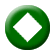 Μια μεγάλη παραμυθοπεριπέτεια με πολύ γέλιο και πολλά απρόοπτα στην ΕΡΤ2. Πρόκειται για μια πρωτότυπη παιχνιδοπεριπέτεια που συνδυάζει περιπέτειες και παραμύθια με τις κούκλες της Οικογένειας Σοφιανού, παιχνίδι στο στούντιο, διαδραστική συμμετοχή των παιδιών από το σπίτι, προτάσεις για δημιουργική ενεργοποίησή τους, επαφή με τη φύση, καθώς και ρεπορτάζ απ’ όλη την Ελλάδα, όπου πρωταγωνιστές είναι τα παιδιά.Το πλαίσιο της ιστορίας είναι ένας μαγικός κουκλότοπος, στον οποίο έχουν καταφύγει κούκλες και ήρωες παραμυθιών που έχουν ξεχαστεί μέσα στην αντάρα της εποχής, αλλά και αδέσποτα ζώα που έχασαν την επαφή με τους ανθρώπους που τα φρόντιζαν. Στον κουκλότοπο της Μαμπρίβια, όπως τον ονόμασαν, μπορούν πάλι να παίξουν με τα παιδιά που έρχονται να τους δουν, να πουν ιστορίες, να περάσουν ανέμελα, χωρίς να ξέρουν όμως πως στην πλαγιά του βουνού Υμφητός που επιβλέπει τον κάμπο, σε μια σπηλιά ο μάγος Μόισλι και η παρέα του δεν τους βλέπουν με καλό μάτι και προσπαθούν με κάθε τρόπο να τους κάνουν τη ζωή δύσκολη. Η ιστορία αρχίζει μ’ ένα αναπάντεχο γεγονός. Ένας μεγάλος σάκος πέφτει ξαφνικά ουρανοκατέβατα στη λιμνούλα με τα χρυσόψαρα. Από μέσα θα βγει, λίγο τραυματισμένος, ο γλυκούλης Σεφ Πάστα Βράστα, ο οποίος θα γίνει το νέο μέλος της κουκλοπαρέας και θα προκαλέσει πολλά αναπάντεχα, αλλά και πολύ γέλιο.  Μαζί με τους παρουσιαστές, τον Μιχάλη, τη Νεφέλη και τον μικρό Ιάσονα, αλλά και τον Σκούφη, τον Παταπούφ, τον μικρό γαϊδαράκο του κουκλότοπου, τον Μανωλάκη, αλλά και την υπόλοιπη κουκλοπαρέα, θα ζήσουν περιπέτειες, θα παίξουν πρωτότυπα παιχνίδια θα κάνουν ρεπορτάζ και θα φροντίσουν για μια πολύ κεφάτη ωριαία συντροφιά για τα παιδιά… και για τους μεγάλους.Η κάθε εκπομπή έχει έναν βασικό μίτο πλοκής, εμπεριέχει παραμύθια, ρεπορτάζ, παιχνίδια, κατασκευές και ανταποκρίσεις παιδιών απ’ όλη την Ελλάδα και το εξωτερικό.Παρουσιάζουν: οι κούκλες -γνωστές και καινούργιες- της οικογένειας Σοφιανού, ο Μιχάλης Γλυνιαδάκης (επιστάτης του κουκλότοπου), η Νεφέλη Κυριακίδη (η ρεπόρτερ γραμματέας) και περιστασιακά ο μικρός Ιάσονας Κανδηλώρος.Κείμενα: Ήβη Σοφιανού.Σκηνικά: Τάκης Νικολαΐδης, Αλέξανδρος Κομπόγιωργας.Διεύθυνση φωτογραφίας: Βαγγέλης Λαχτάρας.Μοντάζ: Δημήτρης Πολυδωρόπουλος.Επιμέλεια θεμάτων-μουσική-σκηνοθεσία: Φαίδων Σοφιανός.Εκτέλεση παραγωγής: Φ. Σοφιανός και Σια Ο.Ε.Επεισόδιο 7o: «Σαμάρι ή σαφάρι»Γιατί τα σοσονάκια το έριξαν στις βαριές ζεϊμπεκιές; Μήπως για να κλάψουν το μελανιασμένο χέρι του Σεφ Πάστα Βράστα; Μήπως για να καλέσουν κάποιο άλλο χέρι… που όμως δεν έρχεται.Μήπως επειδή και τα ξόρκια έχουν ψιλά γράμματα;Μήπως επειδή χέρια υπάρχουν πολλά… και μερικά ρίχνουν και σφαλιάρες;Ή μήπως επειδή ο Μανωλάκης αντί για σαφάρι θα απολαύσει ένα σαμάρι;ΣΑΒΒΑΤΟ, 1/12/2018Τα ερωτήματα θα βρουν την απάντησή τους αυτό το Σάββατο στην εκπομπή «Σεφ Πάστα Βράστα». Μια περιπέτεια με πολύ γέλιο, παιχνίδι, παραμύθι, πολλά αναπάντεχα και… πολύ μυστήριο.  Σύνθημα: Πάστα Βράστα  Παρασύνθημα: ΕΡΤ208:00 ΚΑΡΑΓΚΙΟΖΗΣ (ΑΡΧΕΙΟ) (Ε)  W«Ερωτόκριτος»Από το Θέατρο Σκιών Ευγένιου Σπαθάρη, σε ελεύθερη διασκευή του Ανδρέα Στάικου.Παίζουν: Αλμπέρτο Εσκενάζυ, Ιλιάς Λαμπρίδου, Ευγένιος Σπαθάρης, Λυκούργος Καλλέργης, Ρίκα Σηφάκη, Γιώργος Παρτσαλάκης.Διεύθυνση φωτισμού: Γ. Μακρινός.Μουσική: Δημήτρης Λέκκας.Σκηνοθεσία: Μαίρη Κουτσούρη.Επεισόδιο 4oΞΕΝΟ ΠΑΙΔΙΚΟ ΠΡΟΓΡΑΜΜΑ08:30 «Ανιμάλια» (Animalia) (Ε) Βραβευμένη οικογενειακή σειρά φαντασίας κινουμένων σχεδίων (3D), συμπαραγωγής Αυστραλίας-ΗΠΑ-Καναδά 2007.Σκηνοθεσία: Ντέιβιντ Σκοτ.Μουσική: Κρίστοφερ Έλβες, Γιούρι Βοροντσχάκ.Υπόθεση: Οι εντεκάχρονοι Ζόι και Άλεξ ανακαλύπτουν τα μυστικά της  θρυλικής Ανιμάλια – μιας πόλης που κατοικείται από ζώα – γλιστρώντας σ’ αυτήν μέσα από την τοπική Βιβλιοθήκη. Η άφιξή τους συμπίπτει με μερικά ασυνήθιστα γεγονότα που υπονομεύουν την ηρεμία του ειρηνικού βασιλείου. Η Ζόι και ο Άλεξ, μαζί με τους καινούργιους τους φίλους, χρησιμοποιούν μυαλό και φαντασία για να λύσουν τα μυστήρια και να επαναφέρουν την αρμονία.Το σενάριο της  σειράς βασίστηκε στο ομότιτλο παιδικό βιβλίο του Γκρέμε Μπες.Επεισόδιο 18ο  09:00 «Γιάκαρι» (Yakari) (Ε) Περιπετειώδης παιδική οικογενειακή σειρά κινούμενων σχεδίων, συμπαραγωγής Γαλλίας-Βελγίου.Σκηνοθεσία: Xavier Giacometti.Μουσική: Hervé Lavandier.Υπόθεση: Ο Γιάκαρι, ένας μικρός ινδιάνος Σιού, έχει το χάρισμα να επικοινωνεί με τα πλάσματα του ζωικού βασιλείου. Είναι γενναίος και τολμηρός και ζει την κάθε μέρα σαν να πρόκειται για μία ακόμα περιπέτεια στην άγρια φύση. Μαζί του ο Μικρός Κεραυνός, το άλογό του, καθώς και οι φίλοι του Μπούφαλο και Ουράνιο Τόξο.Η σειρά αποτελεί τηλεοπτική εκδοχή του ομότιτλου κόμικ συνεχείας των Job και Derib.Επεισόδια 28ο & 29ο ΣΑΒΒΑΤΟ, 1/12/201809:30 «Όλι: περιπέτειες στο βυθό» (Dive Olly Dive!) (Ε) Περιπετειώδης παιδική σειρά κινούμενων σχεδίων (3D Animation), συμπαραγωγής Αυστραλίας-ΗΠΑ-Αγγλίας 2005.Δημιουργοί: Andrew Ross, Ian Ross.Σκηνοθεσία: Bob Doucette, Gary Hurst, Bob Baxter, Jane Schneider.Μουσική: Ceiri Torjussen.Υπόθεση: Ο Όλι και η αγαπημένη του φίλη Μπεθ, δύο νεαρά εκπαιδευόμενα υποβρύχια, συμμετέχουν σ’ ένα υποθαλάσσιο ερευνητικό πρόγραμμα. Με τη βοήθεια του δύτη Νταγκ και των άλλων μελών της ομάδας διεκπεραιώνουν καθημερινές αποστολές, πλέοντας στον συναρπαστικό βυθό και μαθαίνοντας τα μυστικά της υποβρύχιας έρευνας.Επεισόδια 3ο Α & ΒΚΙΝΟΥΜΕΝΑ ΣΧΕΔΙΑ ΓΙΑ ΜΙΚΡΟΥΣ ΚΑΙ ΜΕΓΑΛΟΥΣ10:00 «Το Νησί των Θησαυρών» (Treasure Island / L' Isola del Tesoro) (Ε) 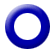 Περιπετειώδης σειρά φαντασίας κινούμενων σχεδίων, παραγωγής Ιταλίας (RAI Fiction – MondoTV) 2016, που θα ολοκληρωθεί σε 26 επεισόδια.Σκηνοθεσία: Giuseppe Maurizio Laganà.Μουσική: Toni Blescia.Υπόθεση: Ο Τζέιμς Χόκινς, ένας νεαρός Άγγλος του 18ου αιώνα, φιλοξενείται στο Βρετανικό Ναυαρχείο μαζί με τους υπόλοιπους δόκιμους της Βασιλικής Σχολής Αξιωματικών. Στο πρώτο επεισόδιο της σειράς ανατρέχει στα εφηβικά του χρόνια, καταγράφοντας τις λεπτομέρειες μιας απίστευτης περιπέτειας. Όπως και στην κλασική ιστορία, ο Τζιμ αρχίζει την αφήγηση από το πανδοχείο της μητέρας του. Στις πρώτες σελίδες του ημερολογίου του περιγράφει την άφιξη και το θάνατο του φοβερού πειρατή Μπίλι Μπόουνς. Και καθώς η πλοκή εξελίσσεται, η ανακάλυψη ενός μυστηριώδους χάρτη, πείθει πολλούς και διαφορετικούς ενδιαφερόμενους να αναζητήσουν το θησαυρό του νεκρού πειρατή.Σειρά κινουμένων σχεδίων, εμπνευσμένη από το ομότιτλο μυθιστόρημα του Ρόμπερτ Λούις Στίβενσον, που συνδυάζει την κλασική ιστορία με μια ευρύτερη πολύπλοκη αφήγηση.Επεισόδιο 10ο & 11ο  11:00 «Οι περιπέτειες του Τεν Τεν» (The Adventures of Tintin)   Περιπετειώδης σειρά μυστηρίου κινούμενων σχεδίων, συμπαραγωγής Γαλλίας-Καναδά 1991-1992.Δημιουργός: Hergé.Σκηνοθεσία: Stéphane Bernasconi.Μουσική σήματος: Ray Parker, Jim Morgan, Tom Szczesniak.Υπόθεση: Ο ατρόμητος δημοσιογράφος Τεν Τεν αναλαμβάνει να εξιχνιάσει μυστηριώδεις υποθέσεις του διεθνούς εγκλήματος. ΣΑΒΒΑΤΟ, 1/12/2018Στις πιο απομακρυσμένες περιοχές της Ινδίας, της Κίνας, ή της Αφρικής αδίστακτοι κακοποιοί και δυσεπίλυτοι γρίφοι κρατούν καλά κρυμμένα τα μυστικά τους. Ο Τεν Τεν και ο σκύλος του Μιλού ερευνούν επίμονα, αναζητώντας την αλήθεια και υπολογίζοντας στην  πολύτιμη βοήθεια μόνιμων συνεργατών, όπως ο κάπτεν Χάντοκ, ο καθηγητής Τουρνεσόλ και οι γκαφατζήδες αστυνομικοί επιθεωρητές Ντιπόν και Ντιπόν.Το σενάριο της σειράς βασίστηκε  στα ομώνυμα βιβλία του Βέλγου σκιτσογράφου George Prosper Remi, γνωστού με το καλλιτεχνικό ψευδώνυμο Hergé.Επεισόδια 38ο & 39οΞΕΝΗ ΣΕΙΡΑ12:00 ΞΕΝΗ ΣΕΙΡΑ (E)«ΤΟ ΜΙΚΡΟ ΣΠΙΤΙ ΣΤΟ ΛΙΒΑΔΙ» (THE LITTLE HOUSE ON THE PRAIRIE) – ΣΤ΄ ΚΥΚΛΟΣΟικογενειακή σειρά, παραγωγής ΗΠΑ 1974-1983. Η σειρά, βασισμένη στα ομώνυμα αυτοβιογραφικά βιβλία της Λόρα Ίνγκαλς Ουάιλντερ και γυρισμένη στην αμερικανική Δύση, καταγράφει την καθημερινότητα μιας πολυμελούς αγροτικής οικογένειας του 1880.Υπόθεση: Ύστερα από μακροχρόνια αναζήτηση, οι Ίνγκαλς εγκαθίστανται σε μια μικρή φάρμα έξω από το Γουόλνατ Γκρόουβ της Μινεσότα. Η ζωή στην αραιοκατοικημένη περιοχή είναι γεμάτη εκπλήξεις και η επιβίωση απαιτεί σκληρή δουλειά απ’ όλα τα μέλη της οικογένειας. Ως γνήσιοι πιονιέροι, οι Ίνγκαλς έρχονται αντιμέτωποι με ξηρασίες, καμένες σοδειές κι επιδρομές από ακρίδες. Παρ’ όλα αυτά, καταφέρνουν να επιβιώσουν και να ευημερήσουν.Την ιστορία αφηγείται η δευτερότοκη Λόρα (Μελίσα Γκίλμπερτ), που φοιτά στο σχολείο της περιοχής  και γίνεται δασκάλα στα δεκαπέντε της χρόνια. Πολύ αργότερα, η οικογένεια μετοικεί σε μια ολοκαίνουργια πόλη στην περιοχή της Ντακότα – «κάπου στο τέλος της σιδηροδρομικής γραμμής». Εκεί, η Μέρι (Μελίσα Σου Άντερσον), η μεγάλη κόρη της οικογένειας, που έχει χάσει την όρασή της, θα φοιτήσει σε σχολή τυφλών. Και η Λόρα θα γνωρίσει τον μελλοντικό σύζυγό της, τον Αλμάντσο Ουάιλντερ.Παίζουν: Μελίσα Γκίλμπερτ (Λόρα Ίνγκαλς Ουάιλντερ), Μάικλ Λάντον (Τσαρλς Ίνγκαλς), Κάρεν Γκρασλ (Καρολάιν Ίνγκαλς), Μελίσα Σου Άντερσον (Μέρι Ίνγκαλς Κένταλ), Λίντσεϊ και Σίντνεϊ Γκρίνμπας (Κάρι Ίνγκαλς), Μάθιου Λαμπόρτο (Άλμπερτ Κουίν Ίνγκαλς), Ρίτσαρντ Μπουλ (Νελς Όλσεν), Κάθριν ΜακΓκρέγκορ (Χάριετ Όλσεν), Άλισον Άρμγκριν (Νέλι Όλσεν Ντάλτον), Τζόναθαν Γκίλμπερτ (Γουίλι Όλσεν), Βίκτορ Φρεντς (Αζάια Έντουαρντς), Ντιν Μπάτλερ (Αλμάντσο Ουάιλντερ).Σκηνοθεσία: Γουίλιαμ Κλάξτον, Μόρι  Ντέξτερ, Βίκτορ Φρεντς, Μάικλ Λάντον.Σενάριο: Μπλαντς Χανάλις, Μάικλ Λοντον, Ντον Μπάλακ.Μουσική: Ντέιβιντ Ρόουζ.(ΣΤ΄ Κύκλος) - Επεισόδιο 5ο. Ο Νελς Όλσεν νιώθει ανήσυχος όταν μαθαίνει ότι το περιοδεύον τσίρκο, στο οποίο εργάζεται η αποξενωμένη αδερφή του, πρόκειται να σταθμεύσει  στο Γουόλνατ Γκρόουβ. Η Άναμπελ είναι μια παχύσαρκη γυναίκα που πρωταγωνιστεί στην παράσταση του τσίρκου. Όταν ζητά τη βοήθειά του αδελφού της, εκείνος συνειδητοποιεί ότι πρέπει να αντιμετωπίσει την ανασφάλειά του και να επανορθώσει απέναντί της.ΣΑΒΒΑΤΟ, 1/12/2018ΕΚΠΟΜΠΕΣ - ΝΤΟΚΙΜΑΝΤΕΡ13:00 ΕΠΙΧΕΙΡΗΜΑΤΑ WΤα «Επιχειρήματα» συνεχίζουν και τη νέα τηλεοπτική περίοδο. Η επιχειρηματικότητα, ο τουρισμός, η καινοτομία, το ψηφιακό σήμερα και αύριο, ξανασυναντούν το τηλεοπτικό κοινό στην ΕΡΤ2. Η Ελλάδα που παράγει, ο κόσμος που αλλάζει, σ’ ένα διαρκώς μεταβαλλόμενο οικονομικό τοπίο, οι άνθρωποι που καινοτομούν, μπαίνουν στο επίκεντρο μιας εκπομπής που αναζητεί τους δρόμους του σήμερα και του αύριο.Τα «Επιχειρήματα» αφουγκράζονται και αναδεικνύουν τις νέες τάσεις στην επιχειρηματικότητα, τα προβλήματα των κλάδων και δίνουν φωνή στις παραγωγικές τάξεις της χώρας. Ταξιδεύουν στον κόσμο και στην ελληνική Περιφέρεια για να συναντήσουν αυτούς που παράγουν και δημιουργούν.Παρουσίαση: Χρήστος Παγώνης.Αρχισυνταξία: Ολυμπιάδα – Μαρία Ολυμπίτη.Σκηνοθεσία: Ολυμπιάδα Σιώζου.Διεύθυνση παραγωγής: Αλεξάνδρα Κούρτη.Εκπομπή 8η ΑΘΛΗΤΙΚΟ ΠΡΟΓΡΑΜΜΑ14:00 ΠΟΛΟ Α1 ΑΝΔΡΩΝ  (Ζ) W7η Αγωνιστική: «ΠΑΟΚ - Χανιά»ΕΛΛΗΝΙΚΗ ΤΑΙΝΙΑ15:30 ΕΛΛΗΝΙΚΗ ΤΑΙΝΙΑ GR & ERT WORLD«Μην ερωτεύεσαι το Σάββατο»Κωμωδία, παραγωγής 1962.Σκηνοθεσία: Βασίλης Γεωργιάδης.Σενάριο: Ασημάκης Γιαλαμάς, Κώστας Πρετεντέρης.Διεύθυνση φωτογραφίας: Παύλος Φιλίππου.Μουσική σύνθεση: Κώστας Καπνίσης.Διάρκεια: 106΄Παίζουν: Δημήτρης Παπαμιχαήλ, Ντανιέλ Λοντέρ (Danielle Launder), Ανδρέας Φιλιππίδης, Χριστόφορος Νέζερ, Γιάννης Γκιωνάκης, Δέσπω Διαμαντίδου, Σαπφώ Νοταρά, Δέσποινα Στυλιανοπούλου, Χρήστος Τσαγανέας, Δημήτρης Νικολαΐδης, Γιάννης Βογιατζής, Τάσος Γιαννόπουλος, Γιάννης Μαλούχος, Άγγελος Μαυρόπουλος, Ανδρέας Λαμπράκης, Γιάννης Φύριος, Γιώργος Οικονομίδης, Θόδωρος Μπριστογιάννης, Δημήτρης Κάλλας, Νίκος Σάφακας, Κίμων Δημόπουλος, Περικλής Τσουμάνης, Σόνια Φίλντιση, Σταύρος Κλεώπας, Ροζαλί Βιδάλη, Δημήτρης Σημηριώτης, Ροζίτα Παπαδοπούλου, Σύλβιος Λαχανάς, Βιολέττα Σούλη, Νίκος Φωτινιάς, Βάσω Νεοφωτίστου, Γιώργος Δρούγκας, Νότα Παρούση.Υπόθεση: Ένας ιδιοκτήτης χρηματιστηριακού γραφείου, ο Σπύρος, αν και εξαπατάται από μια κοπέλα, αντί να την καταγγείλει την ερωτεύεται και έρχεται σε επαφή με τον κύκλο της που αποτελείται από απατεώνες. Ένας απ’ αυτούς προσπαθεί να γοητεύσει μια άπορη κοπέλα για να αρπάξει τα λιγοστά της χρήματα, αλλά ο Σπύρος αποφασίζει να τον σταματήσει.ΣΑΒΒΑΤΟ, 1/12/2018ΕΚΠΟΜΠΕΣ - ΝΤΟΚΙΜΑΝΤΕΡ17:30 ΔΙΑΔΡΟΜΕΣ ΔΗΜΟΥ ΑΡΧΑΝΩΝ – ΑΣΤΕΡΟΥΣΙΩΝ (Ε) W Ο Δήμος Αρχανών - Αστερουσίων αποτελεί έναν από τους πιο ελκυστικούς τουριστικούς προορισμούς της Κρήτης. Συνδυάζει ιδιαίτερα χαρακτηριστικά, όπως πλούσιο γεωμορφολογικό και φυσικό περιβάλλον, αρχαιολογικούς χώρους και μνημεία, φημισμένα προϊόντα, δυναμικό πολιτιστικό υπόβαθρο και φυσικά την κρητική κουλτούρα.Το ντοκιμαντέρ αναδεικνύει την περιοχή ως τουριστικό προορισμό ποικίλων ενδιαφερόντων.  Η περιήγηση του πρωταγωνιστή-επισκέπτη στις φυσικές ομορφιές και στα τοπία, καθώς και η συνομιλία με τους ντόπιους προβάλλει την περιοχή με ιδιαίτερα γλαφυρό τρόπο. Στο ντοκιμαντέρ παρεμβάλλονται ειδικοί επιστήμονες και γνώστες της περιοχής, οι οποίοι με τις αφηγήσεις τους υπογραμμίζουν τη μοναδικότητα της περιοχής, αναφερόμενοι στα φαράγγια, στους ορεινούς όγκους, στις παραλίες, στα μνημεία της μινωϊκής εποχής, στις αθλητικές και πολιτιστικές εκδηλώσεις, στα αγροτικά - κτηνοτροφικά προϊόντα. Μέσω αυτής της παραγωγής δίδεται το στίγμα του τουριστικού προτύπου του Δήμου ως ιδανικού για διάφορες μορφές θεματικού τουρισμού, όπως ο φυσιολατρικός και πολιτιστικός τουρισμός, ο θρησκευτικός, ο οινοτουρισμός κ.λ.π.Το ντοκιμαντέρ δημιουργήθηκε στο πλαίσιο του έργου: «Ολοκληρωμένες Δράσεις Προβολής και Δημοσιότητας στο Δήμο Αρχανών – Αστερουσίων», το οποίο χρηματοδοτήθηκε από την Περιφέρεια Κρήτης μέσω του προγράμματος: Ο.Σ.Α.Π.Υ- Επιχειρησιακό Πρόγραμμα Κρήτης και Νήσων Αιγαίου 2007-2013 (Ολοκληρωμένα Σχέδια Ανάπτυξης Περιοχών Υπαίθρου). 1η ΔΕΚΕΜΒΡΙΟΥ: ΠΑΓΚΟΣΜΙΑ ΗΜΕΡΑ ΚΑΤΑ ΤΟΥ AIDS18:00 ΜΙΑ ΚΟΙΝΩΝΙΑ, ΕΝΑ ΟΝΕΙΡΟ (Ε) W «Ο HIV κι εμείς»Το επεισόδιο αποτελεί το τρίτο από τα οκτώ της σειράς ντοκιμαντέρ κοινωνικού περιεχομένου «Μία κοινωνία… ένα όνειρο». Αξίζει να σημειωθεί ότι η 1η Δεκεμβρίου έχει οριστεί από τον ΟΗΕ ως «Παγκόσμια Ημέρα κατά του AIDS».Το ντοκιμαντέρ «Ο HIV και εμείς», πραγματεύεται τον ιό του HIV που εξαπλώνεται σήμερα και στην Ελλάδα με ανησυχητικούς ρυθμούς. Συγκεκριμένα, το ντοκιμαντέρ παρουσιάζει την υφιστάμενη κατάσταση στη χώρα μας και τη στάση των Ελλήνων πολιτών απέναντι στον ιό και τους οροθετικούς. Ιδιαίτερη έμφαση δίνεται σε ενεργούς πολίτες (Γρηγόρης Βαλιανάτος), εθελοντές και Μη Κυβερνητικές Οργανώσεις (PRAKSIS, Θετική Φωνή, Κέντρο Ζωής), που δραστηριοποιούνται στη χώρα μας για την ευαισθητοποίηση των πολιτών, την πρόληψη της μετάδοσης του ιού και την υποστήριξη των οροθετικών.Παράλληλα, το ντοκιμαντέρ δίνει στους τηλεθεατές χρήσιμες συμβουλές για το πώς μπορούν να προφυλαχθούν από τη μετάδοση του ιού HIV, καθώς και να υποστηρίξουν έναν συνάνθρωπό τους που πάσχει από AIDS.Επίσης, στο ντοκιμαντέρ παρουσιάζονται και μαρτυρίες οροθετικών.ΣΑΒΒΑΤΟ, 1/12/2018Σκηνοθεσία: Βασίλης Ντούρος.Επιστημονικός σύμβουλος-σενάριο: Νίκος Πιτσούλης.Διεύθυνση φωτογραφίας: Τάκης Μπαρδάκος.Μουσική: Κάρολος Βουτσινάς.Μοντάζ: Παναγιώτης Γκίνης.Διεύθυνση παραγωγής: Θεοδώρα Γρηγόρη.Παραγωγή: Bee Group Α.Ε.ΞΕΝΟ ΝΤΟΚΙΜΑΝΤΕΡ19:00 ΞΕΝΟ ΝΤΟΚΙΜΑΝΤΕΡ (Ε)  «FASHION SCANDALS»Ντοκιμαντέρ, παραγωγής Γαλλίας 2016.Η Γαλλία λατρεύει τα σκάνδαλα. Είναι η κινητήρια δύναμή της, από τα πικάντικα μέχρι τα ακανθώδη, από τα σέξι μέχρι τα γελοία. Υπάρχουν ένα σωρό σκάνδαλα στη μόδα και θα τα δούμε όλα υπό χιουμοριστικό πρίσμα, με τη ματιά στραμμένη στη μύγα μέσα στο γάλα, στο αποκαλυπτικό και στο σκανδαλιστικό.Μία από τις αρχές της μόδας είναι να προχωράς μπροστά χωρίς να σέβεσαι τίποτα. Η μόδα σκέφτεται έξω από το πλαίσιο – επομένως οι συγκρούσεις είναι πολλές και συχνές, άλλοτε για το καλύτερο, άλλοτε για το χειρότερο και άλλοτε για το γκροτέσκο.   ΚΛΑΣΙΚΟΙ ΝΤΕΤΕΚΤΙΒ20:00 ΞΕΝΗ ΣΕΙΡΑ  GR  (NEO)«ΝΤΕΤΕΚΤΙΒ ΜΕΡΝΤΟΧ»  (MURDOCH MYSTERIES) - Η΄ ΚΥΚΛΟΣΠολυβραβευμένη σειρά μυστηρίου εποχής, παραγωγής Καναδά 2008-2016.Γενική υπόθεση: Η σειρά διαδραματίζεται στο Τορόντο των αρχών του 20ού αιώνα.Πρωταγωνιστούν οι Γιάνικ Μπίσον (στο ρόλο του ντετέκτιβ Ουίλιαμ Μέρντοχ), Τόμας Κρεγκ (στο ρόλο του επιθεωρητή Μπράκενριντ), Έλεν Τζόι (στο ρόλο της γιατρού Τζούλια Όγκντεν), Τζόνι Χάρις (στο ρόλο του αστυνομικού Τζορτζ Κράμπτρι). Επίσης, πολλοί guest stars εμφανίζονται στη σειρά.Βραβεία: Τζέμινι:Καλύτερου έκτακτου ανδρικού ρόλου σε δραματική σειρά – 2008.Καλύτερης πρωτότυπης μουσικής επένδυσης σε πρόγραμμα ή σειρά – 2008, 2009.Καναδικό Βραβείο Οθόνης:Καλύτερου μακιγιάζ στην Τηλεόραση – 2015.Καλύτερης ενδυματολογίας στην Τηλεόραση – 2015.Επίσης, η σειρά απέσπασε και πολλές υποψηφιότητες.Επεισόδιο 14ο: «Τα κορίτσια του Τορόντο»Ο κακότροπος ανιψιός του Μπράκενριντ πιάνει δουλειά στο Τμήμα την περίοδο που ο Μέρντοχ κάνει έρευνες για μια γυναικεία συμμορία που ειδικεύεται στις κλοπές κοσμημάτων και φαίνεται να έχουν δολοφονήσει την αρχηγό τους.ΣΑΒΒΑΤΟ, 1/12/2018ΕΛΛΗΝΙΚΗ ΤΑΙΝΙΑ21:00 ΕΛΛΗΝΙΚΗ ΤΑΙΝΙΑ GR & ERT WORLD«Το κορίτσι με τα μαύρα»Βραβευμένο κοινωνικό δράμα, παραγωγής 1956.Σενάριο-σκηνοθεσία: Μιχάλης Κακογιάννης.Διεύθυνση φωτογραφίας: Γουόλτερ Λασάλι (Walter Lassally).Μουσική: Αργύρης Κουνάδης.Παίζουν: Έλλη Λαμπέτη, Δημήτρης Χορν, Ελένη Ζαφειρίου, Γιώργος Φούντας, Στέφανος Στρατηγός, Ανέστης Βλάχος, Νότης Περγιάλης, Νίκος Φέρμας, Θανάσης Βέγγος, Μαρία Θαλασσινού, Γεράσιμος Μηλιαρέσης.Δδιάρκεια: 100΄Υπόθεση: Δύο εύποροι Αθηναίοι, ένας συγγραφέας και ένας αρχιτέκτονας, ο Παύλος και ο Αντώνης, επισκέπτονται την Ύδρα και νοικιάζουν δωμάτια σ’ ένα μεγάλο και παραμελημένο σπίτι μιας χήρας, της Φρόσως, που έχει δύο παιδιά. Η ερωτική σχέση της Φρόσως με κάποιον ντόπιο δημιουργεί προβλήματα στα παιδιά της, τη Μαρίνα και τον Μήτσο που ντρέπονται για την κατάντια της μητέρας τους. Ο Παύλος αναπτύσσει μια ρομαντική σχέση με τη Μαρίνα και προκαλεί την οργή του Μήτσου, αλλά και το φθόνο κάποιων ντόπιων, μεταξύ των οποίων είναι και ο Χρήστος που φλερτάρει τη Μαρίνα, χωρίς καμιά ανταπόκριση από τη μεριά της. Η σχέση Παύλου και Μαρίνας δημιουργεί κάποιες προστριβές ανάμεσα στους δύο φίλους και ο Αντώνης επιστρέφει στην Αθήνα. Μια κακόβουλη φάρσα που σκαρώνουν στον Παύλο, ο Χρήστος με την παρέα του -έχουν αφαιρέσει τον πίρο από μια βάρκα με την οποία επρόκειτο να πάει βαρκάδα-, οδηγεί σε τραγωδία με θύματα αθώα παιδάκια. Με το κλίμα ιδιαίτερα βαρύ ύστερα απ’ αυτό το τραγικό περιστατικό, κάθε διέξοδος για τον έρωτα μεταξύ των δύο νέων μοιάζει απόλυτη ματαιότης.Βραβεία – Διακρίσεις:- Ασημένιο Βραβείο στο Φεστιβάλ Κινηματογράφου της Μόσχας.- Χρυσή Σφαίρα καλύτερης ξένης ταινίας της Αμερικανικής Ένωσης Τύπου 1957- Υποψηφιότητα για Χρυσό Φοίνικα στο Φεστιβάλ των Καννών 1956.ΕΙΔΗΣΕΙΣ23:00 ΔΕΛΤΙΟ ΕΙΔΗΣΕΩΝ - ΑΘΛΗΤΙΚΑ - ΚΑΙΡΟΣ W  Με τη Βούλα ΜαλλάΤο τελευταίο μεγάλο δελτίο της ημέρας είναι στο δεύτερο κανάλι της Δημόσιας Τηλεόρασης. Όλες οι τελευταίες εξελίξεις στην Ελλάδα και στον κόσμο, καθώς και η επικαιρότητα της ημέρας που φεύγει, στην πολιτική, την οικονομία αλλά και την κοινωνία, τον πολιτισμό και τον αθλητισμό, με τη σφραγίδα της εγκυρότητας της ΕΡΤ. Όλο το δημοσιογραφικό και τεχνικό επιτελείο της Δημόσιας Τηλεόρασης, αλλά και το αρτιότερο δίκτυο ανταποκριτών εντός και εκτός συνόρων, βρίσκονται στην καρδιά των γεγονότων.Ειδήσεις με συνέπεια και αξιοπιστία. Ειδήσεις, στην ΕΡΤ2ΣΑΒΒΑΤΟ, 1/12/2018ΜΟΥΣΙΚΟ ΝΤΟΚΙΜΑΝΤΕΡ23:45 ΜΟΥΣΙΚΟ ΝΤΟΚΙΜΑΝΤΕΡ «Έιμι: Το κορίτσι πίσω από το όνομα» (Amy) Α΄ ΤΗΛΕΟΠΤΙΚΗ ΜΕΤΑΔΟΣΗΜουσικό ντοκιμαντέρ, παραγωγής Αγγλίας 2015.Σκηνοθεσία: Ασίφ Καπάντια.Διάρκεια: 128΄Το ταλέντο της Έιμι Ουάινχαουζ, μίας από τις πιο σημαντικές προσωπικότητες της σύγχρονης μουσικής βιομηχανίας, που έσβησε πρόωρα πριν από λίγα χρόνια, αναβιώνει σ’ αυτό το ντοκιμαντέρ που συγκίνησε κοινό και κριτικούς παγκοσμίως.Με δύο μόλις προσωπικούς δίσκους, η Ουάινχαουζ κατάφερε να δημιουργήσει κάτι πραγματικά μοναδικό, παντρεύοντας το σόουλ ιδίωμα με στοιχεία από τζαζ και ρετρό ποπ. Δεν ήταν ξεχωριστή απλώς και μόνο επειδή κατάφερνε να μαγνητίζει τα πλήθη με τη μοναδική της φωνή και τους μεθυστικούς της στίχους, αλλά και  επειδή η χαρισματική, πλην όμως φοβερά βασανισμένη ψυχή της δεν μπορούσε με τίποτε να προσαρμοστεί στη ζωή ενός σούπερ σταρ και βούτηξε σε αυτοκαταστροφικούς εθισμούς. Τώρα, το αστέρι της Έιμι λάμπει και πάλι, αυτή τη φορά χάρη στο αφοπλιστικά ειλικρινές πορτρέτο της, που φιλοτεχνείται από το αριστουργηματικό αυτό ντοκιμαντέρ που φέρει την υπογραφή  του βραβευμένου με Bafta, Aσίφ Καπάντια. Ο Βρετανό-Ινδός σκηνοθέτης, που έχει ήδη τα εύσημα από το συγκλονιστικό ντοκιμαντέρ προς τιμήν του επίσης πρόωρα χαμένου πιλότου της Formula 1, Άιρτον Σένα, χρησιμοποίησε ως πρώτη ύλη ντοκουμέντα από την αρχή της καριέρας της, οικογενειακά βίντεο και συνεντεύξεις που είχε δώσει,  ενώ ήταν ακόμα νηφάλια, αλλά ήδη πολύ εύθραυστη. ΕΚΠΟΜΠΕΣ - ΝΤΟΚΙΜΑΝΤΕΡ02:00 Η ΑΥΛΗ ΤΩΝ ΧΡΩΜΑΤΩΝ (Ε)  W«Η Αυλή των Χρωμάτων» με την Αθηνά Καμπάκογλου, φιλοδοξεί να ομορφύνει τα βράδια μας, παρουσιάζοντας ενδιαφέροντες ανθρώπους από το χώρο του πολιτισμού, ανθρώπους με κύρος, αλλά και νεότερους καλλιτέχνες, τους πρωταγωνιστές του αύριο. Καλεσμένοι μας, άνθρωποι δημιουργικοί και θετικοί, οι οποίοι έχουν πάντα κάτι σημαντικό να προτείνουν, εφόσον με τις πράξεις τους αντιστέκονται καθημερινά με σθένος στα σημεία των καιρών. Συγγραφείς, ερμηνευτές, μουσικοί, σκηνοθέτες, ηθοποιοί, χορευτές έρχονται κοντά μας για να καταγράψουμε το πολιτιστικό γίγνεσθαι της χώρας, σε όλες τις εκφάνσεις του. Όλες οι Τέχνες χωρούν και αποτελούν αναπόσπαστο κομμάτι της «Αυλής των Χρωμάτων», της αυλής της χαράς και της δημιουργίας! «Αφιέρωμα στον Μάνο Ελευθερίου»«Η Αυλή των Χρωμάτων» με την Αθηνά Καμπάκογλου παρουσιάζει ένα υπέροχο αφιέρωμα στον ποιητή του καιρού μας Μάνο Ελευθερίου!Σκοπός αυτής της σύναξης φίλων και συνεργατών δεν ήταν να γίνει μια αναδρομή στο έργο του μεγάλου δημιουργού, αλλά να αναδειχθεί το έργο του Μάνου Ελευθερίου στο σήμερα.ΣΑΒΒΑΤΟ, 1/12/2018Το ακυκλοφόρητο τραγούδι του συνθέτη Κώστα Λειβαδά που είχαμε τη χαρά να ακούσουμε στο πιάνο, η παράσταση «Ο Καιρός των Χρυσανθέμων» σε σκηνοθεσία της Κίρκης Κάραλη, που μόλις ανέβηκε στο Θέατρο Άλφα Ιδέα, το άλμπουμ «Κάψτε το σπίτι» με τον Άρη Βλάχο και την Αναστασία Έδεν, το οποίο μόλις κυκλοφόρησε και ακούστηκε για πρώτη φορά στην «Αυλή των Χρωμάτων»!  Ιστορίες και αναμνήσεις διανθισμένες πάντα με το λεπτό και κοφτερό χιούμορ του μεγάλου μας ποιητή και η αγάπη των ανθρώπων προς το πρόσωπό του.  Ο Μάνος έφυγε, ο Μάνος είναι εδώ! Μέσα από νέα δημιουργήματα!Επίσης ήρθαν στη φιλόξενη αυλή μας ο ομότεχνός του Κώστας Φασουλάς, αλλά και η καρδιακή του φίλη και μουσική παραγωγός Μαρίνα Λαχανά, ενώ δεν θα μπορούσε να λείπει από την παρέα μας ο ηθοποιός και σκηνοθέτης Μάνος Καρατζογιάννης.Η Αλίνα Κοστοβόλου, η οποία έκανε τη θεατρική διασκευή του βραβευμένου μυθιστορήματος «Ο Καιρός των Χρυσανθέμων» μαζί με τη σκηνοθέτιδα Κίρκη Κάραλη, μας μιλά για την πρεμιέρα στη Σύρο και  μας τραγούδα μαζί με την ηθοποιό Μαρούσκα Παναγιωτοπούλου τραγούδια από την παράσταση, με τη συνοδεία της πιανίστριας Λουκίας Παλαιολόγου.Ο  Κώστας Κάππας μας μιλά για τη μοναδική ευκαιρία να ερμηνεύσει τον Σαίξπηρ, που ο Ελευθερίου μέσα στο μυθιστόρημά του  τον βάζει να επισκέπτεται όλους αυτούς που έπαιξαν στα έργα του και τους επισκέπτεται λίγο πριν από τη μετάβασή τους στην απέναντι όχθη!Ο Δημήτρης Μαύρος μας μιλά για το ρόλο του, τον Άγγελο Πινά, έναν ξεπεσμένο αριστοκράτη που δεν έδειξε ποτέ και σε κανέναν την ψυχή του.Η Ολυμπία Σκορδίλη, η οποία υποδύεται τον υποβολέα μας εξηγεί ότι ο πραγματικός πρωταγωνιστής ενός θιάσου, ειδικά σε περιοδεία είναι αυτός, ενώ ο  Στέλιος Γούτης ο παλιός θεατρίνος μας αφηγείται τους απολαυστικούς διαλόγους που έχει με τον ίδιο τον Σαίξπηρ, όταν αυτός τον επισκέπτεται στο νοσοκομείο! Τέλος, η Ειρήνη Κονίδου, η οποία υποδύεται τη γλυκιά παραμάνα, μας μιλά για το ρόλο της που σκορπά γύρω της αγάπη και καλοσύνη.  Σκηνοθεσία: Χρήστος Φασόης.Παρουσίαση-αρχισυνταξία: Αθηνά Καμπάκογλου.Διεύθυνση παραγωγής: Θοδωρής Χατζηπαναγιώτης.Δημοσιογραφική επιμέλεια: Κώστας Λίγδας.Διεύθυνση φωτογραφίας: Γιάννης Λαζαρίδης.Μουσική σήματος: Στέφανος Κορκολής.Σκηνογραφία: Ελένη Νανοπούλου.Διακόσμηση: Βαγγέλης Μπουλάς.Φωτογραφίες: Μάχη Παπαγεωργίου.ΕΠΑΝΑΛΗΨΕΙΣ ΗΜΕΡΑΣ04:00 ΞΕΝΗ ΣΕΙΡΑ: «ΝΤΕΤΕΚΤΙΒ ΜΕΡΝΤΟΧ» (Ε) ημέρας 05:00 ΞΕΝΟ ΝΤΟΚΙΜΑΝΤΕΡ: «FASHION SCANDALS» (Ε) ημέρας06:00 ΕΠΙΧΕΙΡΗΜΑΤΑ (Ε) ημέραςΚΥΡΙΑΚΗ, 2/12/2018 ΧΑΡΟΥΜΕΝΟ ΞΥΠΝΗΜΑΕΛΛΗΝΙΚΟ ΠΑΙΔΙΚΟ ΠΡΟΓΡΑΜΜΑ07:00 ΣΕΦ ΠΑΣΤΑ ΒΡΑΣΤΑ  (Ε)  WΜια μεγάλη παραμυθοπεριπέτεια με πολύ γέλιο και πολλά απρόοπτα στην ΕΡΤ2. Επεισόδιο 8o: «Το ηχοκοντρόλ» Με κέφι ξεκινάει η εκπομπή, αλλά φαίνεται πως κάποιος έχει άλλα σχέδια. Ποιος είναι τελικά ο Μανωλάκης και ποιος ο Μιχάλης -ποιος ο Σκούφης και ποιος ο Ιάσονας- ποιος ο Σεφ και ποια η Νεφέλη;Μήπως σκάλισε κάποιος την κασέλα με τα μαγικά σύνεργα του Μόισλι;Και πόσα σακιά με φως θα χρειαστούν για να φωτιστεί το Δημαρχείο της Κουτόπολης; Και γιατί τα χέρια μένουν σε ανάταση, δεν μπορούν να υπογράψουν; ΘΕΙΑ ΛΕΙΤΟΥΡΓΙΑ08:00 ΑΡΧΙΕΡΑΤΙΚΗ ΘΕΙΑ ΛΕΙΤΟΥΡΓΙΑ  WΑπό τον Ιερό Ναό Αγίου Δημητρίου Θεσσαλονίκης ΕΚΠΟΜΠΕΣ - ΝΤΟΚΙΜΑΝΤΕΡ10:30 ΦΩΤΕΙΝΑ ΜΟΝΟΠΑΤΙΑ  W  (ΝΕΟΣ ΚΥΚΛΟΣ)Η σειρά ντοκιμαντέρ «Φωτεινά Μονοπάτια» συνεχίζει, για τρίτη χρονιά, το οδοιπορικό της στα ιερά προσκυνήματα της Ορθοδοξίας, σε Ελλάδα και εξωτερικό.Τα «Φωτεινά Μονοπάτια», στο πέρασμά τους μέχρι σήμερα, έχουν επισκεφθεί δεκάδες μοναστήρια και ιερά προσκυνήματα, αναδεικνύοντας την ιστορία, τις τέχνες, τον πολιτισμό τους. Σε αυτά τα ιερά καταφύγια ψυχής, η δημοσιογράφος και σεναριογράφος της σειράς, Ελένη Μπιλιάλη, συνάντησε και συνομίλησε με ξεχωριστές προσωπικότητες, όπως είναι ο Οικουμενικός Πατριάρχης Βαρθολομαίος, ο Πατριάρχης Ιεροσολύμων, με πολλούς μητροπολίτες αλλά και πλήθος πατέρων.Με πολλή αγάπη και ταπεινότητα μέσα από το λόγο τους, άφησαν όλους εμάς, να γνωρίσουμε τις αξίες και τον πνευματικό θησαυρό της Ορθοδοξίας.(Γ΄ Κύκλος) - Επεισόδιο 2ο: «Ύδρα - Αίγινα»Η Ύδρα βρίσκεται στον Σαρωνικό και τον Αργολικό Κόλπο. Απλωμένη αμφιθεατρικά, πάνω στις βραχώδεις πλαγιές των γύρω λόφων, σφύζει από παραδοσιακά πέτρινα σπίτια, θαυμάσια αρχοντικά, με ιδιαίτερα αρχιτεκτονικά στοιχεία. Είναι ένα γραφικό, πανέμορφο νησί του Αργοσαρωνικού, απαλλαγμένο από το θόρυβο των μεγαλουπόλεων. Η πόλη της Ύδρας έχει ανακηρυχθεί διατηρητέα, ενώ το 1996 ολόκληρο το νησί χαρακτηρίστηκε από το Υπουργείο Πολιτισμού ως αρχαιολογικός χώρος. Σ΄ αυτό το νησί αυτοκίνητα δεν υπάρχουν. Τη θέση τους έχουν πάρει τα δεκάδες γαϊδουράκια, που συμβάλλουν ουσιαστικά στις καθημερινές εργασίες των κατοίκων. Ιστορικός σταθμός για τα εκκλησιαστικά πράγματα της Ύδρας θεωρείται η ίδρυση της Ιεράς Μονής της Παναγίας της Φανερωμένης, που δεσπόζει στο λιμάνι του νησιού. Ο καθεδρικός ναός της Κοιμήσεως της Θεοτόκου φέρει, μέχρι και σήμερα, την ιστορική ονομασία «Μοναστήρι».ΚΥΡΙΑΚΗ, 2/12/2018 Πλήθος κειμηλίων της Μονής, που μαρτυρούν την πορεία της μέσα στο χρόνο, φυλάσσονται στο Εκκλησιαστικό Μουσείο της Ύδρας, «Άγιος Μακάριος Νοταράς». Στο ψηλότερο σημείο του νησιού, και σε υψόμετρο 500 μέτρων, βρίσκεται το ιστορικό Μοναστήρι του Προφήτη Ηλία. Απλό, λιτό, και πανέμορφο! Το Μοναστήρι του Προφήτη Ηλία αποτέλεσε τόπο εξορίας του Κολοκοτρώνη και άλλων οπλαρχηγών. Ακόμη και σήμερα, οι πατέρες της Μονής διατηρούν το κελί, όπου φυλακίστηκε ο Θεόδωρος Κολοκοτρώνης.Δεκαεπτά ναυτικά μίλια, νότια του Πειραιά, βρίσκεται η Αίγινα. Κατά τη μυθολογία, αλλά και τη σύγχρονη Ιστορία, η Αίγινα είναι ένα νησί, με εξαιρετική σπουδαιότητα. Ο «νησιωτικός» Μυστράς της Αίγινας βρίσκεται στην Παλαιοχώρα. Πρόκειται για τον παλιό οικισμό της Αίγινας, που χτίστηκε από τους Αιγινήτες γύρω στα 896 μ.Χ., για να προφυλαχτούν από τις θαλάσσιες επιδρομές των Σαρακηνών πειρατών. Στην Αίγινα βρίσκεται ένα από τα μεγαλύτερα προσκυνήματα στην Ελλάδα, αυτό του Αγίου Νεκταρίου. Βρίσκεται κοντά στο χωριό Κοντός, απέναντι από το λόφο της Παλαιοχώρας. Στο χώρο, όπου δεσπόζει σήμερα η Μονή της Αγίας Τριάδας με τον επιβλητικό ναό του Αγίου Νεκταρίου, στα χρόνια του Βυζαντίου υπήρχε ένα άλλο μοναστήρι αφιερωμένο στην Παναγία. Αυτό το εγκαταλελειμμένο μοναστήρι, το 1904, ο Άγιος Νεκτάριος αποφασίζει να το αναστηλώσει και εκεί να αποσυρθεί για άσκηση, αφού πρώτα παραιτήθηκε από διευθυντής της Ριζαρείου Σχολής. Ο τάφος και τα ιερά λείψανα του Αγίου Νεκταρίου αποτελούν πανορθόδοξο θρησκευτικό προσκύνημα χιλιάδων πιστών από την Ελλάδα αλλά και το εξωτερικό.Ιδέα-σενάριο-παρουσίαση: Ελένη Μπιλιάλη.Σκηνοθεσία:  Κώστας Μπλάθρας, Ελένη Μπιλιάλη.Διεύθυνση παραγωγής:  Κωνσταντίνος Ψωμάς.Επιστημονική σύμβουλος:   Δρ. Στέλλα Μπιλιάλη.Δημοσιογραφική ομάδα:  Κώστας Μπλάθρας, Ζωή Μπιλιάλη.  Μουσική σύνθεση: Γιώργος Μαγουλάς.ΞΕΝΗ ΣΕΙΡΑ11:30 ΞΕΝΗ ΣΕΙΡΑ (E)«ΤΟ ΜΙΚΡΟ ΣΠΙΤΙ ΣΤΟ ΛΙΒΑΔΙ» (THE LITTLE HOUSE ON THE PRAIRIE) – ΣΤ΄ ΚΥΚΛΟΣΟικογενειακή σειρά, παραγωγής ΗΠΑ 1974-1983. (ΣΤ΄ Κύκλος) - Επεισόδιο 6ο. Η είδηση ότι ο αιδεσιμότατος Άλντρεν είναι ερωτευμένος με την ηλικιωμένη ενορίτισσα Άννα Κρεγκ αναστατώνει το Γουόλνατ Γκρόουβ. Διαμαρτυρόμενη για την «απρεπή» σχέση, η Χάριετ Όλσεν προτείνει στον ιερέα τις εξής επιλογές: να καλέσει τους συμπολίτες του στο γάμο του, ή να βρεθεί απολυμένος από την ενορία.(ΣΤ΄ Κύκλος) - Επεισόδιο 7ο. Ένα άσχημο όνειρο αναστατώνει το νέο μέλος της οικογένειας Ίνγκαλς την Ημέρα των Ευχαριστιών. Ο Άλμπερτ βλέπει στον ύπνο του ότι τα αδίστακτα μέλη μιας φυλής ινδιάνων απάγουν τον ίδιο και τη Λόρα.ΚΥΡΙΑΚΗ, 2/12/2018 ΕΚΠΟΜΠΕΣ - ΝΤΟΚΙΜΑΝΤΕΡ13:30 ΜΝΗΜΕΣ ΧΑΡΑΣ (Όταν η Ελλάδα μεγάλωνε…) (Ε)  W  Η σειρά καταδεικνύει την ελληνικότητα των αποκαλούμενων Νέων Χωρών, που παρέμεναν υπό ξένη κατοχή, ενώ το νεοσύστατο ελληνικό κράτος χάρη στον Αγώνα της Παλιγγενεσίας του 1821 και τους ξένους συμμάχους του εκτεινόταν ήδη, από το 1832, μέχρι τη γραμμή συνόρων από τον Παγασητικό στον Αμβρακικό, και πραγματεύεται διεξοδικά τα πολιτικά και στρατιωτικά γεγονότα που οδήγησαν στην απελευθέρωση και ενσωμάτωσή τους στην Ελλάδα.
Σε διάστημα ενός αιώνα, από το 1864 με την ενσωμάτωση των Ιονίων νήσων, την αμαχητί ενσωμάτωση της Θεσσαλίας, την ένωση της Κρήτης, τους δύο Βαλκανικούς Πολέμους και την απελευθέρωση της Μακεδονίας, της Ηπείρου και της Θράκης έως το 1948 και την ενσωμάτωση των Δωδεκανήσων, αμέσως μετά τον Β΄ Παγκόσμιο Πόλεμο, η Ελλάδα κατάφερε, σταδιακά, να καταστεί η πιο ισχυρή πολιτική δύναμη των Βαλκανίων, το αντίπαλο δέος της άλλοτε παντοκράτειρας Τουρκίας, με σημαντικές επιρροές στα υπόλοιπα βαλκανικά κράτη και εξαιρετικές σχέσεις με τα κράτη της Δυτικής Ευρώπης.«Η ενσωμάτωση της Δωδεκανήσου στην Ελλάδα»Στις 27 Ιουνίου 1946 στο Παρίσι, στο Συμβούλιο των υπουργών των Εξωτερικών των τεσσάρων Δυνάμεων, αποφασίζεται να περιέλθουν τα Δωδεκάνησα στην Ελλάδα. Απόφαση που στις 10 Φεβρουαρίου 1947 οδηγεί στην υπογραφή, εκ νέου στο Παρίσι, της συνθήκης ειρήνης μεταξύ των συμμάχων και των συνασπισμένων Δυνάμεων (και Ελλάδας) και της Ιταλίας, σύμφωνα με την οποία η Ιταλία εκχωρεί στην Ελλάδα με πλήρη κυριαρχία τα νησιά της Δωδεκανήσου και τις παρακείμενες νησίδες.Στις 31 Μαρτίου 1947 ο Βρετανός διοικητής των συμμαχικών Δυνάμεων Κατοχής Δωδεκανήσου ταξίαρχος Α. Σ. Πάρκερ, παραδίδει τη Στρατιωτική Βρετανική Διοίκηση στον αντιναύαρχο Περικλή Ιωαννίδη. Έτσι αρχίζει η μεταβατική περίοδος της Ελληνικής Στρατιωτικής Διοίκησης Δωδεκανήσου που λήγει στις 9 Ιανουαρίου 1948, οπότε με το άρθρο 1 του Νόμου υπ’ αριθ. 518 «Περί προσαρτήσεως της Δωδεκανήσου εις την Ελλάδα» της Δ΄ Αναθεωρητικής Βουλής των Ελλήνων ορίζεται ότι: «Αι νήσοι της Δωδεκανήσου Αστυπάλαια, Ρόδος, Χάλκη, Κάρπαθος, Κάσος, Τήλος, Νίσυρος, Κάλυμνος, Λέρος, Πάτμος, Λειψοί, Σύμη, Κως και Καστελλόριζο, ως και οι παρακείμενες νησίδες, είναι προσαρτημένες στο Ελληνικό Κράτος από της 28 Οκτωβρίου 1947».Η 7η Μαρτίου 1948 ορίστηκε ως ημέρα της ενσωμάτωσης.Στην εκπομπή μιλούν οι: Θεοφάνης Μπογιάννος (δημοσιογράφος-ιστορικός), Βαγγέλης Παυλίδης (σκιτσογράφος), Μαρία Ευθυμίου (αναπληρώτρια καθηγήτρια στο Εθνικό και Καποδιστριακό Πανεπιστήμιο Αθηνών), Αθανάσιος Χρήστου (αναπληρωτής καθηγητής Νεότερης και Σύγχρονης Ιστορίας Πανεπιστημίου Πελοποννήσου), Γιώργος Τραμπούλης (προϊστάμενος Γενικών Αρχείων Λέρου), Γιώργος Παλατιανός (υπεύθυνος Μουσείου Κάστρου Λέρου), Κωνσταντίνος Κόρκας (ιερολοχίτης-στρατηγός ε.α.), Ιωάννης Γεωργάκης (καθηγητής Ποινικού Δικαίου και διευθυντής Οίκου Αντιβασιλέως Δαμασκηνού), Μιχαήλ Στασινόπουλος (πρώην Πρόεδρος Δημοκρατίας).ΚΥΡΙΑΚΗ, 2/12/2018 Σκηνοθεσία-μοντάζ-τίτλοι αρχής: Αδαμάντιος Πετρίτσης.Σενάριο-εκτέλεση παραγωγής: Αλέξανδρος Κακαβάς.Διεύθυνση φωτογραφίας: Μάριος Ζώγκας.Ηχοληψία: Κωνσταντίνος Καρδακάρης.Μουσική: Αδάμ Παναγόπουλος.Μουσική τίτλων αρχής: Τίμος Χατζηιωάννου.Αφήγηση: Ρένος Χαραλαμπίδης – Χρύσα Θεολόγου.Επιστημονική συνεργάτις: Χρυσούλα Δαβίλλα.Έρευνα: Χρυσούλα Δαβίλλα, Φώτης Μιχαλόπουλος.14:30 ΣΑΜΟΣ, ΚΙΝΗΜΑ ΚΑΡΜΑΝΙΟΛΩΝ (Ε)  W  15:30 ΑΘΗΝΑ ΚΑΛΕΙ ΜΟΣΧΑ (Ε)  W  Με την Ταμίλα Κουλίεβα  Ένα οδοιπορικό στη διαχρονική σχέση της Ελλάδας με τη Ρωσία.Η Ταμίλα Κουλίεβα μάς ταξιδεύει στο παρόν και το παρελθόν αυτής της σχέσης, μέσα από συναντήσεις με ανθρώπους «κρίκους» αυτής της ελληνορωσικής αλυσίδας. Μιας αλυσίδας που εκτείνεται σε όλο το φάσμα της ανθρώπινης δραστηριότητας.Στη σειρά ξετυλίγονται ιστορίες και φωτίζονται πρόσωπα, που έχουν να κάνουν με την παιδεία, τον πολιτισμό, τον αθλητισμό, με το εμπόριο, με την ιστορική μνήμη και τη σχέση των δύο λαών, θεατή και αθέατη. Πρόσωπα, που το κάθε ένα ξεχωριστά παίζει κάποιο σημαντικό -μικρό ή μεγάλο- ρόλο, στη διατήρηση αυτής της βαθιάς σχέσης μέσα στο χρόνο.«Κοσμοναύτες»Στο ένατο επεισόδιο της σειράς ντοκιμαντέρ «Αθήνα καλεί Μόσχα» μία ακόμη μεγάλη αποκλειστικότητα: η Ταμίλλα Κουλίεβα διεισδύει σ’ ένα από τα πλέον μυθικά και καλύτερα φυλασσόμενα σημεία του κόσμου. Την περίφημη «Πολιτεία των Άστρων» στα περίχωρα της Μόσχας, αφετηρία όλων των σοβιετικών και ρωσικών διαστημικών πτήσεων. Η Ταμίλλα συναντά και συνομιλεί με τον θρυλικό πλέον ομογενή μας, τον κοσμοναύτη Θοδωρή - Φιόντορ Γιουρτσίχιν - Γραμματικόπουλο, εκεί όπου εργάζεται και εκπαιδεύεται καθημερινά. Ο Φιόντορ ολοκληρώνει σε λίγες ημέρες την προετοιμασία του για το 5ο του ταξίδι στο Διεθνή Διαστημικό Σταθμό, για το οποίο θα εκτοξευθεί από το κοσμοδρόμιο του Μπαϊκονούρ στο Καζαχστάν. Μιλούν επίσης για την προσωπικότητα και τη ζωή του Θοδωρή συνάδελφοί του κοσμοναύτες, αλλά και οι συγγενείς του στη Θεσσαλονίκη, όπου ζουν, αγωνιούν και περηφανεύονται γι’ αυτόν, καθώς οι γονείς και η οικογένεια του αδερφού του Παναγιώτη Γιουρτσίχιν.Χάρη στις παροτρύνσεις του Θοδωρή, ο οποίος μετέφερε με δική του πρωτοβουλία την ελληνική σημαία στο Διάστημα κατά την πρώτη του πτήση το 2002, πολλοί Ρώσοι κοσμοναύτες επιλέγουν εδώ και μερικά χρόνια την Ελλάδα ως προορισμό για το απαραίτητο πρόγραμμα φυσικής αποκατάστασής τους, που ακολουθείται έπειτα από κάθε επίπονη για τον ανθρώπινο οργανισμό πτήση.Παρουσίαση: Ταμίλα Κουλίεβα.Σκηνοθεσία: Γρηγόρης Καραντινάκης. Αρχισυνταξία: Αθανάσιος Τσιόλιας. ΚΥΡΙΑΚΗ, 2/12/2018  16:30 ΕΙΜΑΣΤΕ ΟΛΟΙ ΠΟΛΙΤΕΣ – Η ΤΑΙΝΙΑ (Ε)  WΝτοκιμαντέρ, παραγωγής 2016.Σκηνοθεσία: Πάνος Θωμαΐδης.Παραγωγή: TopCut-Modiano σε συνεργασία με την PATH Ltd.Διάρκεια: 45΄Το ντοκιμαντέρ αναδεικνύει τη συνεισφορά του προγράμματος επιχορήγησης Μη Κυβερνητικών Οργανώσεων (ΜΚΟ) του Ευρωπαϊκού Οικονομικού Χώρου στην Ελλάδα (EEA Grants) στην ενδυνάμωση της κοινωνίας των πολιτών στην Ελλάδα και επιδιώκει να στρέψει το βλέμμα του θεατή στη δυναμική των οργανώσεων της κοινωνίας των πολιτών, οι οποίες με το έργο και τις παρεμβάσεις τους προσφέρουν νέες προοπτικές σε ευάλωτες ομάδες του πληθυσμού, μεταδίδουν τις αξίες της ενεργού κοινωνικής συνεισφοράς και δημιουργούν, ως εκ τούτου, τις συνθήκες για μια καλύτερη κοινωνία σε βάθος χρόνου.Η ταινία εστιάζει σε επτά πρωτοβουλίες μη κυβερνητικών οργανώσεων, που υλοποιήθηκαν στο πλαίσιο του προγράμματος «Είμαστε όλοι Πολίτες», οι οποίες αναδεικνύονται μέσα από τις αφηγήσεις και τις ιστορίες ανθρώπων που προσέφεραν ή έλαβαν υποστήριξη.Η Χριστίνα, μέλος του δικτύου επιτροπείας ασυνόδευτων ανήλικων προσφύγων της ΜΕΤΑδρασης, τα παιδιά και οι νέοι πρόσφυγες που έχουν βρει μια νέα οικογένεια στον ξενώνα του Συλλόγου Μερίμνης Ανηλίκων, η Γιώτα και ο Γιώργος, και οι δυο τους πολίτες ενάντια στην κατάθλιψη, τα μέλη της ομάδας Artability της Εταιρείας Προστασίας Σπαστικών, τα παιδιά και οι δάσκαλοι της κοινότητας Ρομά Δροσερού Ξάνθης, οι μαθητές που μυούνται στις αξίες του εθελοντισμού μέσα από το πρόγραμμα «Νοιάζομαι και Δρω» του Δεσμού και του Ιδρύματος Λαμπράκη, τα τυφλά παιδιά, που δοκιμάζουν για πρώτη φορά τη χαρά του ηλεκτρονικού παιχνιδιού χάρη στη SciFY, είναι μερικοί μόνο από τους πρωταγωνιστές της ταινίας.Τα έργα που παρουσιάζονται αποτελούν τμήμα του συνόλου των έργων που υλοποιήθηκαν στο πλαίσιο του προγράμματος «Είμαστε όλοι Πολίτες». Συγκεκριμένα, με τη χρηματοδότηση της Νορβηγίας, της Ισλανδίας και του Λιχτενστάιν, συνολικού ύψους 7,34 εκ ευρώ, υλοποιήθηκαν 76 έργα σε όλη την Ελλάδα, από 65 Μη Κυβερνητικές Οργανώσεις (φορείς υλοποίησης) και 40 εταίρους.Το πρόγραμμα «Είμαστε όλοι Πολίτες» συνέβαλε στην προάσπιση των ανθρωπίνων δικαιωμάτων και των δημοκρατικών αξιών, στη μείωση της φτώχειας και του κοινωνικού αποκλεισμού, στην ενδυνάμωση των Μη Κυβερνητικών Οργανώσεων και στην ενίσχυση των διμερών σχέσεων ανάμεσα σε οργανώσεις από την Ελλάδα και τις δωρήτριες χώρες.Τα άτομα με αναπηρία, τα παιδιά και οι νέοι, οι Ρομά, οι κάτοικοι απομακρυσμένων γεωγραφικών περιοχών, οι μετανάστες και οι αιτούντες άσυλο αποτελούν μερικές από τις βασικές ομάδες ωφελούμενων του προγράμματος, που συνολικά ξεπερνούν τους 245.000 ανθρώπους.Το ντοκιμαντέρ τιμήθηκε στο 10ο London Greek Film Festival με το βραβείο «ERT – Special Jury Award for Human Rights».ΚΥΡΙΑΚΗ, 2/12/2018  2 Δεκεμβρίου 1923: Γέννηση Μαρίας Κάλλας - Αφιέρωμα17:15 Η ΕΛΛΗΝΙΔΑ ΜΑΡΙΑ ΚΑΛΛΑΣ (Ε)  Ο Γιώργος Καλογερόπουλος, πατέρας της Μαρίας, γεννήθηκε στο Νιοχώρι Ιθώμης της Μεσσηνίας, δύο χιλιόμετρα από το Μελιγαλά, γνωστή κωμόπολη της περιοχής και εμπορικό διοικητικό και πνευματικό κέντρο.Ο πατέρας του Γιώργου, Βασίλης Καλογερόπουλος, αγρότης και μικροκτηματίας και η γυναίκα του Φωτεινή απέκτησαν 4 παιδιά, τον Δημήτρη, τον Γιώργο, τον Τάσο που πέθανε πρόωρα από φυματίωση, και την Τασία.Ο Γιώργος τελείωσε το Γυμνάσιο του Μελιγαλά, και στη συνέχεια φοίτησε στη Φαρμακευτική Σχολή του Πανεπιστημίου Αθηνών.Η μητέρα της Μαρίας, η Ευαγγελία Δημητριάδη, γεννήθηκε το 1894 στη Στυλίδα της Φθιώτιδας, και κατάγεται από οικογένεια στρατιωτικών και γαιοκτημόνων που είχαν καλή σχέση με τη μουσική. Η ίδια, όπως και η αδελφή της Σοφία, φοίτησε από το 1907 έως το 1910 στο σχολαρχείο Στυλίδας και μεταξύ των άλλων μαθημάτων διδάχθηκε μουσικά και μαντολίνο.Η Ευαγγελία, γνωστότερη ως Λίτσα, θα συναντήσει τον Γιώργο Καλογερόπουλο στην Αθήνα και ύστερα από ένα σύντομο ειδύλλιο θα παντρευτούν και θα  εγκατασταθούν στο Μελιγαλά, όπου ο Γιώργος θα ανοίξει φαρμακείο.Το 1917 θα γεννηθεί η πρώτη τους κόρη η Υακίνθη, και θα ακολουθήσει το 1920 ο γιος τους, ο Βασίλης, που πήρε το όνομα του πατέρα του Γιώργου. Ο ξαφνικός θάνατός του το καλοκαίρι του 1922 από μηνιγγίτιδα επέδρασε αρνητικά στις σχέσεις  των δύο συζύγων και συνετέλεσε στην απόφασή τους να μεταναστεύσουν στην Αμερική. Κατά τη διάρκεια του ταξιδιού, η Ευαγγελία θα είναι έγκυος για μία ακόμη φορά, στη  Μαρία.Η Μαρία γεννήθηκε στις 2 Δεκεμβρίου 1923 και αποτέλεσε έκπληξη πρώτης τάξης, γιατί όλοι περίμεναν αγόρι στη θέση του Βασίλη.Αρνητικά, ωστόσο, για τους Καλογερόπουλους, που ακολουθούσαν πλέον το εξαμερικανισμένο Κάλλας,  εξελισσόταν η εγκατάσταση στη Γη της Επαγγελίας.Τα χρήματα που έφεραν από την Ελλάδα άρχιζαν να τελειώνουν, και η αδυναμία εξεύρεσης μιας σταθερής εργασίας από τον πατέρα όπως αναμενόταν, λόγω κυρίως άγνοιας της γλώσσας, δημιουργούσε τριβές  και εντάσεις  στην οικογένεια.Κάποια σημεία που θα κρατήσουμε από τη Νεοϋορκέζικη περίοδο της Μαρίας, είναι τα βαφτίσια της, τέλος Φεβρουαρίου 1926, με τέσσερα ονόματα, Σοφία Καικιλία Άννα Μαρία, η ανακάλυψη της φωνής και του μουσικού της ταλέντου, αλλά και ένα αυτοκινητικό δυστύχημα τον Ιούλιο του 1928 που πιθανόν να της στοίχιζε τη ζωή.Κοινωνικά, η οικογένεια δεν βελτίωσε ποτέ τη θέση της, με μόνη ανάσα στις αρχές του 1929, όταν ο Γιώργος κατάφερε να πάρει την άδεια και να ανοίξει δικό του φαρμακείο.Δυστυχώς όμως, η συγκυρία στάθηκε αρνητική στο νέο αυτό ξεκίνημα της οικογένειας.Η κατάρρευση του Χρηματιστηρίου της Νέας Υόρκης, τον Οκτώβριο του 1929, είχε επιπτώσεις και στην επιχείρηση του Καλογερόπουλου που αναγκάστηκε να πουλήσει το φαρμακείο και να πιάσει δουλειά ως πλασιέ μιας φαρμακευτικής εταιρείας.Η οικονομική ανασφάλεια και οι οικογενειακές εντάσεις οδηγούν τη μητέρα στην απόφαση να επιστρέψει με τις κόρες της στην Ελλάδα.Από το 1937 μέχρι το 1945 που θα επιστρέψει ξανά στην Αμερική, μπαίνουν μεθοδικά, με μεγάλη προσπάθεια και επιμονή, οι βάσεις για την ανάδειξη του μουσικού ταλέντου της Μαρίας…ΚΥΡΙΑΚΗ, 2/12/2018  Το παρόν ντοκιμαντέρ επικεντρώνεται στην ελληνική περίοδο της Κάλλας και στις  επισκέψεις από το 1957 μέχρι το θάνατό της, που περιλαμβάνουν το ρεσιτάλ του Ηρωδείου, τις δύο όπερες «Νόρμα» και «Μήδεια» στην Επίδαυρο, αλλά και την τελευταία παρουσία της στις  «Γιορτές Λόγου και Τέχνης» στη Λευκάδα το 1964.Το ντοκιμαντέρ περιέχει πλάνα από τη ζωντανή μετάδοση του ΕΙΡτης συναυλίας της Κάλλας στις 5 Αυγούστου 1957 στοΗρώδειο. Η Κάλλας ερμήνευσε αποσπάσματα από τις άριες «Του έρωτα τα ρόδινα φτερά» από τον «Τροβατόρε» και τη «Δύναμη του πεπρωμένου» του Βέρντι, απόσπασμα από τον «Τριστάνο και Ιζόλδη» κ.ά.Σκηνοθεσία-σενάριο: Τάσος Ψαρράς.Αφήγηση: Κώστας Καστανάς.Φωτογραφία: Αλέξης Γρίβας, Νίκος Σταθογιαννόπουλος.Ηχοληψία: Θοδωρής Ζαχαρόπουλος, Μάρκος Ζερβός.Μοντάζ: Ραφαέλ Αλούπης.19:00 ΕΙΣΑΙ ΝΕΟΣ, ΕΧΕΙΣ ΛΟΓΟ    W  ΝΕΑ ΕΚΠΟΜΠΗΜε τους Δώρα Γεωργούλα, Γιώργο ΚουλουράΗ μοναδική δημοσιογραφική-διαδραστική εκπομπή στην ελληνική τηλεόραση που παρουσιάζει τους προβληματισμούς, τις συνήθειες και τις ανησυχίες της ελληνικής νεολαίας.Πρωταγωνιστές είναι οι ίδιοι οι τηλεθεατές που δηλώνουν συμμετοχή μέσα από τα social media.Ένα τηλεοπτικό πρόγραμμα βιωματικού χαρακτήρα, που προσπαθεί να καταγράψει τις σκέψεις, τα συναισθήματα και τα οράματα των νέων.Ένα οδοιπορικό που μας ταξιδεύει μέσα από το ρεπορτάζ στις ανάγκες, στα όνειρα, στις ανησυχίες και στους στόχους της νέας γενιάς, έτσι ώστε να κατανοήσουμε τα προβλήματά της.Οι νέοι πρωταγωνιστές μάς διηγούνται τις εμπειρίες, τα βιώματα και τις σκέψεις για τα προβλήματα και τις συνήθειές τους, έτσι ώστε οι ειδικοί και οι φορείς να προτείνουν λύσεις για να βελτιωθεί η ποιότητα ζωής τους.Η μοναδική τηλεοπτική εκπομπή που δίνει το λόγο στους νέους για να αναζητηθούν λύσεις μέσα από το διάλογο και τη συνεργασία.Σύμμαχοι και εργαλεία της εκπομπής  είναι τα κοινωνικά δίκτυα, οι επιστημονικές έρευνες και μελέτες, το ρεπορτάζ και φυσικά τα γκάλοπ που αντικατοπτρίζουν τη γνώμη του νεανικού κοινού.«Νέοι και καινοτομία»Είσαι νέος έχεις λόγο και φυσικά έμπνευση, με πρωτότυπες ιδέες που αλλάζουν τη ζωή σου και ταυτόχρονα κάνουν τον κόσμο μας καλύτερο. Στη συγκεκριμένη εκπομπή, ένας κόσμος καινοτομίας ανοίγεται μπροστά μας, από ελληνικά μυαλά που κάνουν τη διαφορά κάτω από πολύ δύσκολες συνθήκες και κατακτούν την κορυφή στην ελληνική αλλά και την παγκόσμια επιστήμη και τεχνολογία.Δυσκολευτήκαμε πολύ να αποφασίσουμε ποιους νέους με εφευρετική οξυδέρκεια θα παρουσιάσουμε σήμερα. Γιατί είναι πολλοί, είναι παντού, εντός κι εκτός Ελλάδας και κρύβονται πίσω από τις μεγαλύτερες καινοτομίες και εφευρέσεις της εποχής μας.ΚΥΡΙΑΚΗ, 2/12/2018  Στην εκπομπή μιλούν οι: Βαγγέλης Σακκαλής (Dr Ηλεκτρονικών Μηχανικών και Υπολογιστών και Βιοϊατρικής Τεχνολογίας), Πέτρος Ψύλλος (σχεδιαστής επιστήμονας υπολογιστών και Τεχνητής Νοημοσύνης), Σταύρος Τσομπανίδης (τελειόφοιτος Χρηματοοικονομικής και Τραπεζικής Διοικητικής), Παναγιώτης Πάμπαλος (Ηλεκτρολόγος Μηχανικός και Μηχανικός Υπολογιστών του ΑΠΘ), Δάφνη Τσεβρένη (απόφοιτη Οικονομικού Πανεπιστημίου Αθηνών και συνιδρύτρια της Clio Muse), Γιώργος Χουρδάκης (διευθυντής Γραφείου του Υπουργού Έρευνας και Καινοτομίας), Κατερίνα Πραματάρη (καθηγήτρια Διοικητικής Επιστήμης και Τεχνολογίας του Οικονομικού Πανεπιστημίου Αθηνών), Ματρώνα Κυπριανίδου (Γεν.Γραμ. Έρευνας και Τεχνολογίας).Παρουσίαση-δημοσιογραφική έρευνα: Δώρα Γεωργούλα, Γιώργος Κουλουράς.Σενάριο-αρχισυνταξία: Κωνσταντίνος Σγόντζος. Σκηνοθεσία: Δημήτρης Ζησόπουλος.Διεύθυνση φωτογραφίας: Βαγγέλης Κυριακίδης.Διεύθυνση παραγωγής-μοντάζ: Χρήστος Αναστασιάδης.Δημοσιογραφική επιμέλεια: Κώστας Μουρατίδης. Ηχοληψία-εικονοληψία-μουσική επιμέλεια: Νίκος Αναστασιάδης.Βοηθός σκηνοθέτη: Βαγγέλης Κυριακίδης.Βοηθός διευθυντή παραγωγής: Γιάννης Σιταρίδης.Γραφίστρια: Δήμητρα Σταθοπούλου.Ενδυματολόγος-μακιγιέζ-κομμώτρια: Ελένη Κουταλίδου.Εκτέλεση παραγωγής: Honeybee Audiovisual.ΚΛΑΣΙΚΟΙ ΝΤΕΤΕΚΤΙΒ20:05 ΞΕΝΗ ΣΕΙΡΑ GR  (NEO)«ΝΤΕΤΕΚΤΙΒ ΜΕΡΝΤΟΧ»  (MURDOCH MYSTERIES) – Η΄ ΚΥΚΛΟΣΠολυβραβευμένη σειρά μυστηρίου εποχής, παραγωγής Καναδά 2008-2016.Επεισόδιο 15ο: «Ναυάγιο»Ο ντετέκτιβ Μέρντοχ κάνει βουτιά στο παρελθόν του, όταν μία έρευνα για μια δολοφονία σε εκκλησία τον φέρνει σε επαφή με τον Ιησουίτη ιερέα που ήταν ο μέντοράς του όταν ήταν παιδί.ΕΛΛΗΝΙΚΗ ΣΕΙΡΑ21:00 ΕΛΛΗΝΙΚΗ ΣΕΙΡΑ (Ε)   W«ΑΣΘΕΝΕΙΣ ΚΑΙ ΟΔΟΙΠΟΡΟΙ»   Τηλεοπτική μεταφορά του ομότιτλου μυθιστορήματος του Γεωργίου Θεοτοκά, 20 επεισοδίων, παραγωγής 2002.  Σκηνοθεσία: Χρήστος Παληγιαννόπουλος.Σενάριο: Γιάννης Τζιώτης.Διεύθυνση φωτογραφίας: Νίκος Καβουκίδης.Σκηνογράφος-ενδυματολόγος: Γιώργος Γεωργίου. Ηχοληψία: Δημήτρης Γαλανόπουλος.ΚΥΡΙΑΚΗ, 2/12/2018  Παίζουν: Καρυοφυλλιά Καραμπέτη, Άρης Λεμπεσόπουλος, Στέλιος Μάινας, Δημοσθένης Παπαδόπουλος, Γεράσιμος Σκιαδαρέσης, Θεοδώρα Τζήμου, Bernhart Bettermann, Μπάμπης Χατζηδάκης, Έρση Μαλικένζου, Αλίκη Αλεξανδράκη, Μαρία Σολωμού, Ιεροκλής Μιχαηλίδης, Δημήτρης Καραμπέτσης, Θήβη Μεγάλου, Μαριάννα Ξενίδου, Δημήτρης Παλαιοχωρίτης, Μιχάλης Ταμπούκας, Ευαγγελία Ανδριτσάνου, Σπύρος Σαραφιανός, Αντώνης Θησέας, Maurice Lowes, Κωνσταντίνος Τζέμος, Στέλιος Παύλου, Θανάσης Γεωργάκης, Θανάσης Σακελλαρίου, Εύα Στυλάντερ, Ρεγγίνα Παντελίδη, Ελένη Καψάσκη, Λούσα Μαρσέλλου.Υπόθεση: Μια νεανική συντροφιά με φόντο την Αθήνα της Κατοχής και του Εμφυλίου. Τα όνειρα της ηθοποιού Θεανώς Γαλάτη, του εκδότη μιας δημοκρατικής εφημερίδας Μαρίνου Βελή, του δικηγόρου Θρασύβουλου Δράκου και της γυναίκας του Μαριέτας, του υπαλλήλου του υπουργείου Παιδείας Κυριάκου Κωστακαρέα και του επαναστάτη δημοσιογράφου Λεωνίδα Μαλέα, που ο πόλεμος, όμως, θα τα αλλάξει...Η σύλληψη του Κωστακαρέα θα φέρει σε επαφή τον ταγματάρχη των Ες-Ες Ερνστ Χίλεμπραντ και τη Θεανώ Γαλάτη. Μεταξύ τους θα αναπτυχθεί ένας μεγάλος έρωτας, που θα παραμερίσει τις ιδεολογικές και εθνικές διαφορές.Επεισόδιο 4ο  ΕΚΠΟΜΠΕΣ - ΝΤΟΚΙΜΑΝΤΕΡ22:00 Η ΖΩΗ ΕΙΝΑΙ ΣΤΙΓΜΕΣ (Ε)WΜε τον Ανδρέα Ροδίτη.Στην εκπομπή της ΕΡΤ2, «Η ζωή είναι στιγμές», ένας «οικοδεσπότης» ή «οικοδέσποινα» συναντιέται στο πλατό μαζί με φίλους και συνεργάτες του και -για μία ώρα- μας αφηγούνται στιγμές από την κοινή τους επαγγελματική ζωή.Η παρέα είναι κυρίως γνωστοί, αγαπητοί και σημαντικοί άνθρωποι, από όλο το φάσμα της Τέχνης και όχι μόνο. Μαζί τους αναζητούμε στιγμές αστείες, αλλά και συναισθηματικές, που τους ένωσαν, αποφεύγοντας ει δυνατόν, την «αγιοποίηση» του οικοδεσπότη.«Λαυρέντης Μαχαιρίτσας» Τον Λαυρέντη Μαχαιρίτσα  φιλοξενεί ο Ανδρέας Ροδίτης στην εκπομπή «Η ζωή είναι στιγμές».Επίσης, προσκεκλημένοι στην εκπομπή είναι οι: Μάνος Ελευθερίου, Δημήτρης Σταρόβας, Δήμητρα Παπίου, Γιώργος και Αλέξανδρος Παντελιάς –Κίτρινα Ποδήλατα, οι οποίοι μιλούν για στιγμές της  κοινής πορείας τους άγνωστες στους τηλεθεατές.Παρουσίαση-αρχισυνταξία: Ανδρέας Ροδίτης.Σκηνοθεσία: Χρυσηίδα Γαζή.Διεύθυνση φωτογραφίας: Ανδρέας Ζαχαράτος.Διεύθυνση παραγωγής: Γιώργος Στράγκας.Επιμέλεια γραφικών: Λία Μωραΐτου.Μουσική σήματος: Δημήτρης Παπαδημητρίου.Επιμέλεια γραφικών: Λία Μωραΐτου.ΚΥΡΙΑΚΗ, 2/12/2018 ΕΙΔΗΣΕΙΣ23:00 ΔΕΛΤΙΟ ΕΙΔΗΣΕΩΝ - ΑΘΛΗΤΙΚΑ - ΚΑΙΡΟΣ W  Με τη Βούλα ΜαλλάΤο τελευταίο μεγάλο δελτίο της ημέρας είναι στο δεύτερο κανάλι της Δημόσιας Τηλεόρασης. Όλες οι τελευταίες εξελίξεις στην Ελλάδα και στον κόσμο, καθώς και η επικαιρότητα της ημέρας που φεύγει, στην πολιτική, την οικονομία αλλά και την κοινωνία, τον πολιτισμό και τον αθλητισμό, με τη σφραγίδα της εγκυρότητας της ΕΡΤ. Όλο το δημοσιογραφικό και τεχνικό επιτελείο της Δημόσιας Τηλεόρασης, αλλά και το αρτιότερο δίκτυο ανταποκριτών εντός και εκτός συνόρων, βρίσκονται στην καρδιά των γεγονότων.Ειδήσεις με συνέπεια και αξιοπιστία. Ειδήσεις, στην ΕΡΤ2ΝΕΟΣ ΕΛΛΗΝΙΚΟΣ ΚΙΝΗΜΑΤΟΓΡΑΦΟΣ23:45 ΝΕΟΣ ΕΛΛΗΝΙΚΟΣ ΚΙΝΗΜΑΤΟΓΡΑΦΟΣ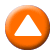 «Φτηνά τσιγάρα» Ρομαντική κομεντί, παραγωγής Ελλάδας 2000.Σκηνοθεσία: Ρένος Χαραλαμπίδης.Σενάριο: Ρένος Χαραλαμπίδης, Γιώργος Μπακόλας.Παίζουν: Ρένος Χαραλαμπίδης,  Άννα Μαρία Παπαχαραλάμπους, Μιχάλης Ιατρόπουλος, Κώστας Τσάκωνας, Άλκης Παναγιωτίδης, Μάνος Βακούσης, Τάκης Σπυριδάκης.Διάρκεια: 80΄Υπόθεση: Οι άδειοι δρόμοι της Αυγουστιάτικης Αθήνας είναι το ιδανικό σκηνικό για μια ερωτική ιστορία. Ο Νίκος (Ρένος Χαραλαμπίδης) είναι ένας νεαρός άνδρας που μπαίνει στη δύσκολη εφηβεία των 30 και βλέπει τον εαυτό του να αλλάζει. Προκαλεί τον κίνδυνο, αναζητεί την περιπέτεια, γνωρίζει ακραίους τύπους, ενώ αυτό που πραγματικά ψάχνει (και τελικά βρίσκει) είναι ο έρωτας.Η Σοφία (Άννα Μαρία Παπαχαραλάμπους) είναι 25 χρόνων, μοντέρνα και όμορφη. Δουλεύει στο χώρο της μόδας και έχει μια τυπική ζωή. Ο Νίκος κερδίζει την εμπιστοσύνη της, ξυπνώντας μέσα της, την ανάγκη να ανατρέψει τα πάντα στη ζωή της. Η περιπλάνησή τους στην άδεια Αθήνα θα τους φέρει όλο και πιο κοντά.ΕΠΑΝΑΛΗΨΕΙΣ ΗΜΕΡΑΣ01:15 ΞΕΝΗ ΣΕΙΡΑ: «ΝΤΕΤΕΚΤΙΒ ΜΕΡΝΤΟΧ» (Ε) ημέρας 02:00 ΕΛΛΗΝΙΚΗ ΣΕΙΡΑ: «ΑΣΘΕΝΕΙΣ ΚΑΙ ΟΔΟΙΠΟΡΟΙ» (Ε) ημέρας03:00 Η ΖΩΗ ΕΙΝΑΙ ΣΤΙΓΜΕΣ (Ε) ημέρας04:00 ΕΙΣΑΙ ΝΕΟΣ, ΕΧΕΙΣ ΛΟΓΟ (Ε) ημέρας05:00 ΦΩΤΕΙΝΑ ΜΟΝΟΠΑΤΙΑ (Ε) ημέρας 06:00 ΞΕΝΗ ΣΕΙΡΑ: «ΤΟ ΜΙΚΡΟ ΣΠΙΤΙ ΣΤΟ ΛΙΒΑΔΙ» (Ε) ημέρας ΔΕΥΤΕΡΑ, 3/12/2018 ΧΑΡΟΥΜΕΝΟ ΞΥΠΝΗΜΑΞΕΝΟ ΠΑΙΔΙΚΟ ΠΡΟΓΡΑΜΜΑ07:00 «Ανιμάλια» (Animalia)  GRΒραβευμένη οικογενειακή σειρά φαντασίας κινουμένων σχεδίων (3D), συμπαραγωγής Αυστραλίας-ΗΠΑ-Καναδά 2007.Επεισόδιο 23ο  07:25 «Γιάκαρι» (Yakari) (Ε) Περιπετειώδης παιδική οικογενειακή σειρά κινούμενων σχεδίων, συμπαραγωγής Γαλλίας-Βελγίου.Επεισόδια 38ο & 39ο ΕΡΤ ΑΡΧΕΙΟ08:00 ΒΟΤΑΝΑ, ΜΥΣΤΙΚΑ ΚΑΙ ΘΕΡΑΠΕΙΕΣ (Ε)W Σειρά ντοκιμαντέρ, που έχει θέμα τις θεραπευτικές ιδιότητες των βοτάνων και των φυτών, καθώς και την καταγραφή των γνώσεων της λαϊκής παράδοσης που έχουν επιβιώσει μέχρι τις μέρες μας.Δεν πρόκειται για μια προσπάθεια επαναφοράς των παλαιών θεραπευτικών μεθόδων, ούτε, βέβαια, για αφελές εγχείρημα αντικατάστασης της σύγχρονης Ιατρικής ή μια πρόταση συνολικής «εναλλακτικής» Φαρμακευτικής. Είναι μια «στάση» για περίσκεψη, μια προσπάθεια να ξαναφέρει ο τηλεθεατής στο μυαλό του την ιαματική εμπειρία της φύσης, όπως αυτή αποθησαυρίστηκε μέσα σε απλές συνταγές, οι οποίες μεταβιβάζονταν από τους παλιότερους στους νεότερους.Η σειρά συνεργάζεται με διακεκριμένους επιστήμονες γιατρούς, βοτανολόγους, φαρμακοποιούς, δασολόγους, ιστορικούς, λαογράφους, κοινωνιολόγους κ.ά., ώστε να υπάρχει η επιστημονική άποψη και τεκμηρίωση για κάθε θέμα.Σκηνοθεσία-σενάριο: Θεόδωρος Καλέσης.Κείμενα-επιστημονικός σύμβουλος: Επαμεινώνδας Ευεργέτης.Αφήγηση: Αστέριος Πελτέκης.Μοντάζ: Λεωνίδας Παπαφωτίου.Διεύθυνση φωτογραφίας-ηχοληψία: Αλέξης Ιωσηφίδης.Διεύθυνση παραγωγής: Σίμος Ζέρβας.Επεισόδιο 12ο. Προορισμός μας σ’ αυτό το επεισόδιο είναι το Άστρος Κυνουρίας στην Ανατολική Αρκαδία. Συναντάμε τον καθηγητή Νίκο Πολυμενάκο, ο οποίος μας μιλάει για την ιστορία της περιοχής και για την τσακώνικη διάλεκτο, την πιο παλιά αρχαιοελληνική διάλεκτο που ομιλείται ακόμα στην περιοχή. Συνεχίζοντας την περιήγηση φτάνουμε στο Λεωνίδιο Αρκαδίας και επισκεπτόμαστε ένα μαγαζί που πουλάει βότανα  και παραδοσιακά προϊόντα, αλλά και το καφενείο του χωριού, όπου οι γηραιότεροι μοιράζονται μαζί μας τις γνώσεις τους σχετικά με τη λαϊκή θεραπευτική. Τέλος, στο χωριό Βασκίνα ένα ζευγάρι μας περιγράφει τις μνήμες του από την εποχή που ο γιατρός βρισκόταν ώρες μακριά και η γνώση απλών θεραπευτικών εφαρμογών μπορούσε να σώσει ζωές. ΔΕΥΤΕΡΑ, 3/12/2018 08:30 ΤΑ ΒΟΥΝΑ ΤΗΣ ΕΛΛΑΔΑΣ (Ε)WΟικολογική σειρά ντοκιμαντέρ που προβάλλει τα βουνά της Ελλάδας, παραγωγής 1984. «Οι Δρακολίμνες της Πίνδου» Η ομάδα της εκπομπής, σε συνεργασία με ειδικούς επιστήμονες, επιχειρεί να κινηματογραφίσει τις Δρακολίμνες της οροσειράς της Πίνδου. Η αποστολή ξεκινά από το φαράγγι του Βίκου και οι εικόνες που προβάλλονται καθηλώνουν τον επισκέπτη. Η κοινότητα του Πάπιγκου αποτελεί τον τελευταίο σταθμό ανεφοδιασμού για τους αναζητητές των Δρακολιμνών. Ύστερα από μια μακρά πορεία, οι ερευνητές φτάνουν στον τελικό προορισμό τους που βρίσκεται ανάμεσα στις κορυφές του όρους Γκαμήλα. Κατά τη διάρκεια της εκπομπής παρουσιάζονται πολλές εκδοχές, μυθικές και λαϊκές, για την ιστορία και την ονομασία αυτής. Αντίθετα στις προτροπές των ντόπιων για τη μη εξερεύνηση της λίμνης, ο δύτης της ομάδας το επιχειρεί, μάταια όμως, καθώς οι καιρικές συνθήκες δεν του το επιτρέπουν. Η αποστολή στη λίμνη ολοκληρώνεται και η ομάδα κατευθύνεται προς τη χαράδρα του Αώου από την οποία παρουσιάζονται πλάνα που «τράβηξε» το συνεργείο. Περιηγούνται ύστερα στο όρος Σμόλικα, το οποίο αποτελεί πόλο έλξης για τους ξένους μελετητές λόγω της σπάνιας χλωρίδας του. Παρόλο που η αποστολή αυτή φτάνει στο τέλος της, η τρίτη Δρακολίμνη που παραμένει ανεξερεύνητη από την εκπομπή αποτελεί έναν λόγο για να επιστρέψουν σύντομα στη περιοχή.Σκηνοθεσία-φωτογραφία: Γιώργος Κολόζης.Κείμενα: Παναγιώτης Ντάσιος. Αφήγηση: Γιώργος Γεωγλερής.Διεύθυνση παραγωγής: Κώστας Δαμιανίδης, Μαρία Κολόζη.Παραγωγή: ΕΡΤ Α.Ε.09:00 ONE WAY TICKET (Ε)WΜε την Eπιστήμη Μπινάζη.Το «One Way Ticket» ανιχνεύει τις τύχες του Έλληνα που ζει εκτός ελληνικών συνόρων, σε διάφορα αστικά ή μη κέντρα της Ευρώπης. Η ξενότητα, η ελληνικότητα, τα επιχειρηματικά και πολιτιστικά κίνητρα της εκάστοτε ευρωπαϊκής χώρας, οι προσωπικές φιλοδοξίες και οι προοπτικές ευδοκίμησής τους, θίγουν και επαναπροσδιορίζουν έννοιες, όπως η πατρίδα και η παγκοσμιοποίηση.Σε κάθε εκπομπή επισκεπτόμαστε μια πόλη του εξωτερικού και γνωρίζουμε Έλληνες που ζουν εκεί και έχουν πετύχει κάτι σημαντικό: επαγγελματική εξέλιξη, καλλιτεχνική αναγνώριση, επιστημονική καταξίωση, αξιοσημείωτη συμμετοχή στα κοινά, προσωπική ευτυχία. Μπαίνουμε στο σπίτι τους, στο γραφείο τους, στην επιχείρησή τους. Συζητάμε μαζί τους θέματα προσαρμοστικότητας, αφομοίωσης, ενσωμάτωσης, γλώσσας, ρατσισμού, ευκαιριών, αξιοκρατίας. Το «One Way Ticket» είναι μια εκπομπή με δυνατό και γρήγορο μοντάζ, αφηγηματική παρουσίαση, συνεντεύξεις, ενδιαφέρουσες και εναλλακτικές πληροφορίες για τις πόλεις που επισκεπτόμαστε. Συνδυάζει το ντοκιμαντέρ με την προσωπογραφία και το ταξιδιωτικό ρεπορτάζ. Πλατό είναι τα αεροδρόμια, οι πόλεις, οι δρόμοι, το σπίτι και το εργασιακό περιβάλλον των Ελλήνων του εξωτερικού που εν τέλει είναι και οι πρωταγωνιστές κάθε εκπομπής. ΔΕΥΤΕΡΑ, 3/12/2018 Παρουσίαση: Eπιστήμη Μπινάζη.Αρχισυνταξία: Γιούλη Επτακοίλη.Σκηνοθεσία: Γιάννης Μαράκης.Παραγωγή: GV Productions.«Μιλάνο» Μόδα, Τέχνη, όπερα, ντιζάιν, αρχιτεκτονική. Βρισκόμαστε στο μητροπολιτικό Μιλάνο, το οικονομικό κέντρο της Ιταλίας. Περπατάμε στην Piazza del Duomo και μπαίνουμε στον επιβλητικό καθεδρικό ναό του Μιλάνου. Μαθαίνουμε τα πάντα για τις τελευταίες επιταγές της μόδας από τις βιτρίνες της Via Montenapoleone, επισκεπτόμαστε τη θρυλική Σκάλα του Μιλάνου και συναντάμε τον Hλία Τζεμπετονίδη, τον πρώτο αλλοδαπό και νεότερο casting director στα 240 χρόνια της ιστορίας της Όπερας της Σκάλας του Μιλάνου. Συνεχίζουμε τη βόλτα μας στο μεγαλύτερο επιστημονικό μουσείο της Ιταλίας, το Μουσείο Επιστήμης και Τεχνολογίας «Λεονάρντο Ντα Βίντσι», όπου μας ξεναγεί η Μαρία Ξανθουδάκη, διευθύντρια εκπαιδευτικών προγραμμάτων, και παίρνουμε πολύτιμες συμβουλές από την Ειρήνη Ποντικάκη, παιδορευματολόγο στο κεντρικό νοσοκομείο «Gaetano Pini» του Μιλάνου.10:00 Η ΙΣΤΟΡΙΑ ΤΩΝ ΧΡΟΝΩΝ ΜΟΥ (Ε) (ΑΡΧΕΙΟ)  WΣειρά ντοκιμαντέρ, παραγωγής 2003-2006.Η σειρά καταγράφει τις προφορικές μαρτυρίες Ελλήνων δημιουργών για μια κρίσιμη περίοδο της ζωής τους, του έργου τους, της χώρας. Κάθε δημιουργός επιλέγει μια συγκεκριμένη χρονιά, οριακή για το έργο του, αφηγείται τη ζωή του εκείνη την περίοδο, το έργο που ετοιμάζει, με τις όποιες συνεκδοχές, αλληλεξαρτήσεις, αλλά και επαναπροσδιορισμούς που το συνδέουν με την προσωπική του ζωή.Παράλληλα, παρουσιάζει γεγονότα της Ιστορίας της χώρας, που λαμβάνουν χώρα πάλι την ίδια χρονιά, που ορίζουν, συμπληρώνουν ή και ερμηνεύουν τα προηγούμενα. Όλα αυτά βέβαια, σήμερα, όπως τα συγκρατεί και τα επιλέγει η μνήμη.Σκοπός της σειράς είναι να αιχμαλωτίσει «ιστορίες» που κινούνται στο χώρο της προφορικής μαρτυρίας.«Ιάκωβος Καμπανέλλης – 1957»Η εκπομπή φιλοξενεί τον θεατρικό συγγραφέα Ιάκωβο Καμπανέλλη, ο οποίος αυτοπαρουσιάζεται με σημείο αναφοράς την παράσταση του θεατρικού του έργου «Η αυλή των θαυμάτων», το 1957. Με αφορμή το έργο αυτό, ο Ιάκωβος Καμπανέλλης αναφέρεται εκτενώς στη συνεργασία του με τον σκηνοθέτη Κάρολο Κουν, ενώ παράλληλα ξεδιπλώνει τα γεγονότα του 1957, μιας χρονιάς δύσκολης για την Ελλάδα, που χαρακτηρίζεται από την προσπάθεια ανασυγκρότησης και το όνειρο της μετανάστευσης.Την αφήγηση πλαισιώνουν σπάνια πλάνα αρχείου από την ανοικοδόμηση της Αθήνας, από την άφιξη τροφίμων της αμερικανικής βοήθειας, από τη δολοφονία του στρατηγού Στέφανου Σαράφη, από τον καταστρεπτικό σεισμό που έπληξε τον Βόλο, τη Λάρισα και τα Τρίκαλα, γεγονότα που σφράγισαν το 1957.Επίσης, στην εκπομπή προβάλλονται αποσπάσματα της παράστασης «Η αυλή των θαυμάτων» από το ΔΗΠΕΘΕ Αγρινίου.ΔΕΥΤΕΡΑ, 3/12/2018 Σενάριο-σκηνοθεσία: Άγγελος Κοβότσος.Διεύθυνση φωτογραφίας: Γιάννης Βαρβαρίγος.Δημοσιογραφική έρευνα: Όλγα Σέλλα.Έρευνα αρχείων: Άγγελος Κοβότσος, Αντώνης Μποσκοΐτης.Μοντάζ: Απόστολος Καρακάσης.Μουσική: Γιώργος Παπαδάκης.Διεύθυνση παραγωγής: Θάνος Λαμπρόπουλος.Εκτέλεση παραγωγής: Περίπλους.11:00 Η ΓΕΙΤΟΝΙΑ ΜΑΣ ΤΑ ΒΑΛΚΑΝΙΑ (Ε) WΣειρά ντοκιμαντέρ, 24 ημίωρων επεισοδίων.Τα Βαλκάνια είναι μια περιοχή με μοναδικό φυσικό τοπίο, όπου συναντιέται η Ανατολή με τη Δύση. Από εδώ πέρασαν μεγάλοι πολιτισμοί και αυτοκρατορίες, αφήνοντας πίσω τα σημάδια τους. Σήμερα τα Βαλκάνια είναι ένας χώρος πολυπολιτισμικός και πολυεθνικός, όπου ύστερα από μια περίοδο ανακατατάξεων και ριζικών αλλαγών αναζητεί νέες συμμαχίες και προοπτικές. Η παρουσία ελληνικού στοιχείου έπαιξε καθοριστικό ρόλο στην πορεία της περιοχής και αποτελεί μέρος και της δικής μας Ιστορίας.Η εκπομπή επιχειρεί μια γενικότερη ιστορική καταγραφή στην περιοχή των Βαλκανίων, μια περιοχή που αλλάζει ραγδαία. Μας ταξιδεύει σε όλες τις βαλκανικές χώρες, προκειμένου να γνωρίσουμε πολιτιστικά δρώμενα, σύγχρονες τάσεις, πτυχές της καθημερινής ζωής, παράδοση, ήθη και έθιμα, αλλά και τα όνειρα και τις αγωνίες των πολιτών τους.Παράλληλα, γνωρίζουμε τη δράση και τις πρωτοβουλίες της  σύγχρονης Ελλάδας στην περιοχή, τα κοινά σημεία μεταξύ των λαών, τη συνύπαρξη και τη συμβίωση διαφορετικών εθνοτήτων και θρησκειών. Αποκτούμε, δηλαδή, μια εικόνα για τις άγνωστες μέχρι τώρα γειτονικές μας χώρες.Σκηνοθεσία-σενάριο-διεύθυνση φωτογραφίας: Θεόδωρος Καλέσης. Έρευνα-κείμενα: Γιώργος Στάμκος. Αφήγηση: Αστέριος Πελτέκης. Μοντάζ-Compositing Effects-Επιμέλεια μουσικής-Sound Desing: Γιάννης Ανδριάς. Β΄ Κάμερα: Θεόφιλος Καλαϊτζίδης. Motion Graphics: Γιώργος Ελευθέρογλου.Ηχοληψία: Θεόδωρος Καλέσης, Θεόφιλος Καλαϊτζίδης. Post production – Color correction: Κώστας Χαϊδεμένος. Μίξη ήχου: Γιάννης Ανδριάς, Κώστας Χαϊδεμένος. Διεύθυνση παραγωγής: Ειρήνη Παναγιωτίδου.Εκτέλεση παραγωγής: ΑΙΜΟΣ ΟΠΤΙΚΟΑΚΟΥΣΤΙΚΕΣ ΠΑΡΑΓΩΓΕΣ: ΚΑΛΕΣΗΣ Θ. & ΣΙΑ Ο.Ε.ΔΕΥΤΕΡΑ, 3/12/2018 «Στοιχειωμένα Βαλκάνια»Σκοπός του επεισοδίου είναι η παρουσίαση των θρύλων των Βαλκανίων, κάποιων γνωστών και άλλων λιγότερο γνωστών. Πρώτο θέμα είναι το Χωριό του Διαβόλου στην κεντρική Σερβία, όπου υπάρχει ένα ξεχωριστό γεωμορφολογικό φαινόμενο που έχει δώσει τροφή για πολλές λαϊκές δοξασίες. Δεύτερο θέμα είναι η Μπάμπα Βάνγκα, μια τυφλή γυναίκα στη Βουλγαρία που είχε τη δύναμη να θεραπεύει και να βλέπει το μέλλον. Επιστρέφουμε στη κεντρική Σερβία, όπου η συγγραφέας Μίλιτσα Κοσάνοβιτς μας μιλά για τα κραϊπουτάσι (μνημεία στην άκρη των δρόμων). Ακολουθεί το θέμα του Δράκουλα, Βλαντ Τέπες, και στη συνέχεια οι προφητείες από τα Κρέμνα, βασικό κομμάτι της σύγχρονης Σερβικής Ιστορίας. Τέλος, η Μίλιτσα Κοσάνοβιτς αναφέρεται στις νεράιδες και το επεισόδιο κλείνει με τον μυστικιστή ζωγράφο Μάτα.ΑΣΠΡΟ - ΜΑΥΡΟ11:30  ΑΣΠΡΟ - ΜΑΥΡΟ: «ΧΟΝTΡΟΣ - ΛΙΓΝΟΣ» (LAUREL & HARDY)     Οι Όλιβερ Χάρντι και Σταν Λόρελ, το μοναδικό κωμικό δίδυμο Χοντρός – Λιγνός, χάρισαν στον κόσμο περισσότερο γέλιο απ’ όλους τους κωμικούς ηθοποιούς και αγαπήθηκαν όσο κανείς.Θρυλικοί καλλιτέχνες της κωμωδίας, όπως ο Γούντι Άλεν, η Λουσίλ Μπολ, ο Τσάρλι Τσάπλιν, ο Μπιλ Κόσμπι και πολλοί άλλοι, άφησαν το σημάδι τους ανεξίτηλο στην κινηματογραφική τέχνη του 20ού αιώνα, ο Σταν και ο Όλι όμως, υπήρξαν αληθινές κωμικές μεγαλοφυίες: ο αδέξιος και αφελής Λιγνός με τον πομπώδη Χονδρό, μπλέκουν σε καβγάδες και περιπέτειες που καταλήγουν σε γκάφες και στην απόλυτη καταστροφή.Το ντουέτο τους ήταν τόσο μοναδικά ταιριαστό, τόσο τέλεια συμπλήρωναν ο ένας τον άλλο, που επί 25 ολόκληρα χρόνια το άστρο τους έλαμπε στο μαγικό στερέωμα του σινεμά. Τόσο αστείοι, τόσο φυσικοί, τόσο ανεξάντλητοι, που ξεπέρασαν το χρόνο. Παντού και πάντα, οι θεατές δεν παύουν να ξεκαρδίζονται και να τους απολαμβάνουν.Στο Άσπρο – Μαύρο, οι τηλεθεατές της ΕΡΤ2 θα απολαύσουν τα κλασικά αριστουργήματά τους: 29 ταινίες του βωβού (παραγωγής 1927-1929) και άλλες 40 με ήχο (παραγωγής 1929-1935), όλες μικρής διάρκειας, σ’ ένα μοναδικό πανόραμα νοσταλγίας και γέλιου.«Be Big» & «The Midnight Patrol» 12:30 ΑΣΠΡΟ ΜΑΥΡΟ (Ε)  «I LOVE LUCY» Κωμική σειρά, παραγωγής ΗΠΑ 1951.Πρωταγωνιστούν: Λουσίλ Μπολ, Ντέζι Αρνάζ, Βίβιαν Βανς, Γουίλιαμ Φρόλεϊ.Πρόκειται για την πασίγνωστη σε όλους μας αμερικανική κωμική σειρά με τη Λουσίλ Μπολ και τον Ντέζι Αρνάζ, η οποία ψηφίστηκε ως «Η Καλύτερη Τηλεοπτική Σειρά Όλων των Εποχών».ΔΕΥΤΕΡΑ, 3/12/2018 Το ασπρόμαυρο έκανε πρεμιέρα στις 15 Οκτωβρίου 1951 και παιζόταν στην Αμερική  μέχρι το 1960, ήταν δε η μοναδική σειρά που σταμάτησε να παίζεται, ενώ βρισκόταν στην κορυφή της θεαματικότητας.Έχει κερδίσει πέντε βραβεία ΕΜΜΥ και αμέτρητες υποψηφιότητες και παραμένει από τις δημοφιλέστερες σειρές! Στην Αμερική το βλέπουν πάνω από 40 εκατομμύρια άνθρωποι κάθε χρόνο και μεταγλωττίζεται ή υποτιτλίζεται σε δεκάδες γλώσσες σε ολόκληρο τον κόσμο.Επεισόδια 40ό & 41οΕΚΠΟΜΠΕΣ - ΝΤΟΚΙΜΑΝΤΕΡ13:30 ΓΕΥΣΕΙΣ ΑΠΟ ΕΛΛΑΔΑ (Ε)  WΜε την Ολυμπιάδα Μαρία Ολυμπίτη.Ένα καθημερινό ταξίδι γεμάτο ελληνικά αρώματα, γεύσεις και χαρά στην ΕΡΤ2.Η εκπομπή κάθε μέρα έχει θέμα της ένα προϊόν από την ελληνική γη και θάλασσα.Η παρουσιάστρια της εκπομπής, δημοσιογράφος Ολυμπιάδα Μαρία Ολυμπίτη, υποδέχεται στην κουζίνα, σεφ, παραγωγούς και διατροφολόγους απ’ όλη την Ελλάδα για να μελετήσουν μαζί την ιστορία και τη θρεπτική αξία του κάθε προϊόντος.Οι σεφ μαγειρεύουν μαζί με την Ολυμπιάδα απλές και ευφάνταστες συνταγές για όλη την οικογένεια.Οι παραγωγοί και οι καλλιεργητές περιγράφουν τη διαδρομή των ελληνικών προϊόντων -από τη σπορά και την αλίευση μέχρι το πιάτο μας- και μας μαθαίνουν τα μυστικά της σωστής διαλογής και συντήρησης.Οι διατροφολόγοι-διαιτολόγοι αναλύουν τους καλύτερους τρόπους κατανάλωσης των προϊόντων, «ξεκλειδώνουν» τους συνδυασμούς για τη σωστή πρόσληψη των βιταμινών τους και μας ενημερώνουν για τα θρεπτικά συστατικά, την υγιεινή διατροφή και τα οφέλη που κάθε προϊόν προσφέρει στον οργανισμό.Παρουσίαση-επιμέλεια: Ολυμπιάδα Μαρία Ολυμπίτη.Αρχισυνταξία: Μαρία Πολυχρόνη.Σκηνογραφία: Ιωάννης Αθανασιάδης.Διεύθυνση φωτογραφίας: Ανδρέας Ζαχαράτος.Διεύθυνση παραγωγής: Άσπα Κουνδουροπούλου - Δημήτρης Αποστολίδης.Σκηνοθεσία: Χρήστος Φασόης.«Γιαούρτι»Το γιαούρτι είναι το υλικό της σημερινής εκπομπής. Η σεφ Ευδοκία Φυλακούρη μαγειρεύει μαζί με την Ολυμπιάδα Μαρία Ολυμπίτη μια πρωτότυπη σούπα με γιαούρτι και ένα δροσερό γλυκό με γιαούρτι και γλυκό του κουταλιού ελιά. Επίσης, η Ολυμπιάδα Μαρία Ολυμπίτη ετοιμάζει ένα σνακ με γιαούρτι για έξτρα ενέργεια για να το πάρουμε μαζί μας. Ο παραγωγός γαλακτοκομικών προιόντων και παραδοσιακού γιαουρτιού Πάνος Μαγγίνας μάς μαθαίνει πώς γίνεται το γιαούρτι και πώς να ξεχωρίζουμε την καλή ύλη ενός σωστού γιαουρτιού και η διαιτολόγος - διατροφολόγος Ντορίνα Σιαλβέρα μάς ενημερώνει για τη θρεπτική αξία του γιαουρτιού.ΔΕΥΤΕΡΑ, 3/12/2018  ΞΕΝΟ ΠΑΙΔΙΚΟ ΠΡΟΓΡΑΜΜΑ14:15 «Ανιμάλια» (Animalia) (Ε) Βραβευμένη οικογενειακή σειρά φαντασίας κινουμένων σχεδίων (3D), συμπαραγωγής Αυστραλίας-ΗΠΑ-Καναδά 2007.Επεισόδιο 22ο  14:45 «Γιάκαρι» (Yakari) (Ε) Περιπετειώδης παιδική οικογενειακή σειρά κινούμενων σχεδίων, συμπαραγωγής Γαλλίας-Βελγίου.Επεισόδια 36ο & 37ο 15:15 «Έρνεστ και Σελεστίν» (Ernest and Celestine, The Collection)   GRΠαιδική σειρά  κινούμενων σχεδίων, παραγωγής Γαλλίας 2017.Σκηνοθεσία: Julien Chheng, Jean-Christophe Roger. Υπόθεση: Ο μεγαλόσωμος Έρνεστ και η μικροσκοπική Σελεστίν δεν είναι τόσο αταίριαστοι όσο δείχνουν. Η φιλία ανάμεσα σε μία αρκούδα κι ένα ποντίκι έχει ως αποτέλεσμα συναρπαστικές περιπέτειες, γεμάτες μουσική και χειροποίητο κινούμενο σχέδιο. Το σενάριο της σειράς βασίστηκε στην ομότιτλη, βραβευμένη με Όσκαρ, κινηματογραφική ταινία.  Επεισόδια 20ό & 21οΞΕΝΗ ΣΕΙΡΑ15:45 ΞΕΝΗ ΣΕΙΡΑ (E)  «ΤΟ ΜΙΚΡΟ ΣΠΙΤΙ ΣΤΟ ΛΙΒΑΔΙ» (THE LITTLE HOUSE ON THE PRAIRIE) – ΣΤ΄ ΚΥΚΛΟΣΟικογενειακή σειρά, παραγωγής ΗΠΑ 1974-1983. (ΣΤ΄ Κύκλος) - Επεισόδιο 8ο. Μια επιστολή της Γκρεις Έντουαρντς ενημερώνει τους Ίνγκαλς ότι ο Αζάια έχει χάσει κάθε διάθεση για ζωή, ύστερα από ένα ατύχημα που κόστισε τον ακρωτηριασμό του. Ο Τζο και η Λόρα ταξιδεύουν προς τα μεγάλα δάση για να βοηθήσουν τον παλιό οικογενειακό φίλο να ανακάμψει. ΕΚΠΟΜΠΕΣ - ΝΤΟΚΙΜΑΝΤΕΡ16:30 ΣΚΙΕΣ ΣΤΟ ΦΩΣ (Ε) (ΑΡΧΕΙΟ)  WΣειρά ντοκιμαντέρ.Για τον ελληνικό κινηματογράφο έχουν γραφεί χιλιάδες σελίδες και έχουν ειπωθεί ακόμη περισσότερα. Από το ξεκίνημα του μεσοπολεμικού ελληνικού κινηματογράφου μέχρι τη σημερινή πραγματικότητα της ψηφιακής εικόνας, όλοι καταλήγουν σε μια κοινή διαπίστωση: η φωτογραφία των ελληνικών ταινιών αποτελούσε πάντα ένα από τα ισχυρότερα χαρτιά του εγχώριου κινηματογράφου.ΔΕΥΤΕΡΑ, 3/12/2018  Οι Έλληνες διευθυντές φωτογραφίας έδωσαν ένα πολύ ιδιαίτερο στίγμα και το επίπεδο δουλειάς τους αναγνωρίστηκε διεθνώς πάμπολλες φορές. Πώς βίωσαν τις αλλαγές στον ελληνικό κινηματογράφο από τα χρόνια του πολέμου μέχρι σήμερα; Πώς δουλεύουν με τους σκηνοθέτες; Ποιες οι σχέσεις που αναπτύσσονται στο πλαίσιο μιας ταινίας; Υπάρχει το περίφημα «ελληνικό» φως;Στα επεισόδια της σειράς παρακολουθούμε τους ίδιους να περιγράφουν τη ζωή τους στον κινηματογράφο, βλέπουμε αποσπάσματα από τις ταινίες τους ακούγοντας, παράλληλα, τις περιγραφές και τις αποκαλύψεις τους και γνωρίζουμε τη δουλειά τους μέσα από σπάνιες φωτογραφίες από τα γυρίσματα ταινιών.«Νίκος Καβουκίδης»Ο Νίκος Καβουκίδης είναι ο διευθυντής φωτογραφίας που ένωσε άρρηκτα τον παλιό εμπορικό κινηματογράφο με τον νέο, όντας και στις δύο περιπτώσεις εξίσου σεβαστός και αποδεκτός. Υπήρξε σπουδαίος τόσο στον έγχρωμο όσο και στον ασπρόμαυρο κινηματογράφο, ενώ ήταν περιζήτητος ως εκλεκτός φωτογράφος των μεγάλων σταρ-γυναικών, καθώς μπορούσε να αναδεικνύει τα πλεονεκτήματα και να κρύβει τις ατέλειες του προσώπου τους. Οι αφηγήσεις του για τη συνεργασία του με την Παξινού ή τη Λαμπέτη είναι μοναδικές, όπως κι εκείνες για τον Φίνο. Μιλά για τις συνθήκες του Νέου Ελληνικού Κινηματογράφου, όπου υπήρξε πρωτεργάτης, βοηθώντας σημαντικούς σκηνοθέτες στην πρώτη τους ταινία, όπως τον Νίκο Παναγιωτόπουλο, τον Παντελή Βούλγαρη, τον Βαγγέλη Σερντάρη κ.ά. Ιστορικής σημασίας είναι το ντοκιμαντέρ «Μαρτυρίες», που πραγματοποίησε κινηματογραφώντας πολιτικά γεγονότα επί μία δεκαετία, ενώ τα τελευταία 30 χρόνια είναι ο αποκλειστικός συνεργάτης του Νίκου Κούνδουρου. Στην εκπομπή έχουμε ακόμη την ευκαιρία να δούμε σπάνιο αρχειακό υλικό, πολλά αποσπάσματα από τις ταινίες του, ενώ για τον Νίκο Καβουκίδη μιλούν επίσης, ο Νίκος Κούνδουρος και ο Παντελής Βούλγαρης. Σκηνοθεσία-σενάριο-εκτέλεση παραγωγής: Ηλίας Γιαννακάκης.Διεύθυνση φωτογραφίας: Κλαούντιο Μπολιβάρ.Μοντάζ: Μυρτώ Λεκατσά.Ηχοληψία: Φάνης Καραγιώργος.ΑΘΛΗΤΙΚΟ ΠΡΟΓΡΑΜΜΑ17:30  VOLLEY LEAGUE - ΑΓΩΝΑΣ (Ζ) W 7η Αγωνιστική: «Παμβοχαϊκός - Παναθηναϊκός»ΔΕΥΤΕΡΑ, 3/12/2018 ΕΚΠΟΜΠΕΣ - ΝΤΟΚΙΜΑΝΤΕΡ19:30 ΜΟΝΟΓΡΑΜΜΑ W  (ΝΕΟΣ ΚΥΚΛΟΣ)Στην ΕΡΤ, η πορεία μιας εκπομπής 37 ετών!Η μακροβιότερη πολιτιστική εκπομπή της τηλεόρασης.Τριάντα επτά χρόνια συνεχούς παρουσίας το «Μονόγραμμα» στη δημόσια τηλεόραση έχει καταγράψει με μοναδικό τρόπο τα πρόσωπα που σηματοδότησαν με την παρουσία και το έργο τους την πνευματική, πολιτιστική και καλλιτεχνική πορεία του τόπου μας.«Εθνικό αρχείο» έχει χαρακτηριστεί από το σύνολο του Τύπου και για πρώτη φορά το 2012, η Ακαδημία Αθηνών αναγνώρισε και βράβευσε οπτικοακουστικό έργο, απονέμοντας στους δημιουργούς-παραγωγούς και σκηνοθέτες Γιώργο και Ηρώ Σγουράκη το Βραβείο της Ακαδημίας Αθηνών για το σύνολο του έργου τους και ιδίως για το «Μονόγραμμα» με το σκεπτικό ότι: «…οι βιογραφικές τους εκπομπές αποτελούν πολύτιμη προσωπογραφία Ελλήνων που έδρασαν στο παρελθόν αλλά και στην εποχή μας και δημιούργησαν, όπως χαρακτηρίστηκε, έργο “για τις επόμενες γενεές”».Έθνος χωρίς ιστορική μνήμη, και χωρίς συνέχεια πολιτισμού, είναι καταδικασμένο. Και είμαστε υποχρεωμένοι ως γενιά, να βρούμε τις βέβαιες πατημασιές, πάνω στις οποίες θα πατήσουν οι επόμενες γενιές. Πώς; Βαδίζοντας στα χνάρια του πολιτισμού που άφησαν οι μεγάλοι της εποχής μας. Στο μεσοστράτι δύο αιώνων, και υπερήφανοι που γεννηθήκαμε την ίδια εποχή με αυτούς και κοινωνήσαμε της Τέχνης τους, οφείλουμε να τα περιφρουρήσουμε, να τα περισώσουμε.Η ιδέα της δημιουργίας ήταν του παραγωγού-σκηνοθέτη Γιώργου Σγουράκη, προκειμένου να παρουσιαστεί με αυτοβιογραφική μορφή η ζωή, το έργο και η στάση ζωής των προσώπων που δρουν στην πνευματική, πολιτιστική, καλλιτεχνική, κοινωνική και γενικότερα στη δημόσια ζωή, ώστε να μην υπάρχει κανενός είδους παρέμβαση και να διατηρηθεί ατόφιο το κινηματογραφικό ντοκουμέντο.Η μορφή της κάθε εκπομπής έχει στόχο την αυτοβιογραφική παρουσίαση (καταγραφή σε εικόνα και ήχο) ενός ατόμου που δρα στην πνευματική, καλλιτεχνική, πολιτιστική, πολιτική, κοινωνική και γενικά στη δημόσια ζωή, κατά τρόπο που κινεί το ενδιαφέρον των συγχρόνων του.Ο τίτλος είναι από το ομότιτλο ποιητικό έργο του Οδυσσέα Ελύτη (με τη σύμφωνη γνώμη του) και είναι απόλυτα καθοριστικός για το αντικείμενο που πραγματεύεται: Μονόγραμμα = Αυτοβιογραφία.Το σήμα της σειράς είναι ακριβές αντίγραφο από τον σπάνιο σφραγιδόλιθο που υπάρχει στο Βρετανικό Μουσείο και χρονολογείται στον 4ο ώς τον 3ο αιώνα π.Χ. και είναι από καφετί αχάτη.Τέσσερα γράμματα συνθέτουν και έχουν συνδυαστεί σε μονόγραμμα. Τα γράμματα αυτά είναι το Υ, το Β, το Ω και το Ε. Πρέπει να σημειωθεί ότι είναι πολύ σπάνιοι οι σφραγιδόλιθοι με συνδυασμούς γραμμάτων, όπως αυτός που έχει γίνει το χαρακτηριστικό σήμα της τηλεοπτικής σειράς.Το χαρακτηριστικό μουσικό σήμα που συνοδεύει τον γραμμικό αρχικό σχηματισμό του σήματος με τη σύνθεση των γραμμάτων του σφραγιδόλιθου, είναι δημιουργία του συνθέτη Βασίλη Δημητρίου.ΔΕΥΤΕΡΑ, 3/12/2018 Σε κάθε εκπομπή ο/η αυτοβιογραφούμενος/η οριοθετεί το πλαίσιο της ταινίας, η οποία γίνεται γι' αυτόν. Στη συνέχεια, με τη συνεργασία τους καθορίζεται η δομή και ο χαρακτήρας της όλης παρουσίασης. Μελετούμε αρχικά όλα τα υπάρχοντα βιογραφικά στοιχεία, παρακολουθούμε την εμπεριστατωμένη τεκμηρίωση του έργου του προσώπου το οποίο καταγράφουμε, ανατρέχουμε στα δημοσιεύματα και στις συνεντεύξεις που το αφορούν και έπειτα από πολύμηνη πολλές φορές προεργασία, ολοκληρώνουμε την τηλεοπτική μας καταγραφή.Μέχρι σήμερα έχουν καταγραφεί 340 πρόσωπα και θεωρούμε ως πολύ χαρακτηριστικό, στην αντίληψη της δημιουργίας της σειράς, το ευρύ φάσμα ειδικοτήτων των αυτοβιογραφουμένων, που σχεδόν καλύπτουν όλους τους επιστημονικούς, καλλιτεχνικούς και κοινωνικούς χώρους με τις ακόλουθες ειδικότητες: αρχαιολόγοι, αρχιτέκτονες, αστροφυσικοί, βαρύτονοι, βιολονίστες, βυζαντινολόγοι, γελοιογράφοι, γεωλόγοι, γλωσσολόγοι, γλύπτες, δημοσιογράφοι, διαστημικοί επιστήμονες, διευθυντές ορχήστρας, δικαστικοί, δικηγόροι, εγκληματολόγοι, εθνομουσικολόγοι, εκδότες, εκφωνητές ραδιοφωνίας, ελληνιστές, ενδυματολόγοι, ερευνητές, ζωγράφοι, ηθοποιοί, θεατρολόγοι, θέατρο σκιών, ιατροί, ιερωμένοι, ιμπρεσάριοι, ιστορικοί, ιστοριοδίφες, καθηγητές πανεπιστημίων, κεραμιστές, κιθαρίστες, κινηματογραφιστές, κοινωνιολόγοι, κριτικοί λογοτεχνίας, κριτικοί Τέχνης, λαϊκοί οργανοπαίκτες, λαογράφοι, λογοτέχνες, μαθηματικοί, μεταφραστές, μουσικολόγοι, οικονομολόγοι, παιδαγωγοί, πιανίστες, ποιητές, πολεοδόμοι, πολιτικοί, σεισμολόγοι, σεναριογράφοι, σκηνοθέτες, σκηνογράφοι, σκιτσογράφοι, σπηλαιολόγοι, στιχουργοί, στρατηγοί, συγγραφείς, συλλέκτες, συνθέτες, συνταγματολόγοι, συντηρητές αρχαιοτήτων και εικόνων, τραγουδιστές, χαράκτες, φιλέλληνες, φιλόλογοι, φιλόσοφοι, φυσικοί, φωτογράφοι, χορογράφοι, χρονογράφοι, ψυχίατροι.Τα πρόσωπα που αυτοβιογραφούνται στην ενότητα αυτή είναι:Ο Αρχιεπίσκοπος Αλβανίας Αναστάσιος, ο εκπαιδευτικός και συγγραφέας Λαοκράτης Βάσσης, ο ζωγράφος Βασίλης Θεοχαράκης, η συγγραφέας Ρέα Γαλανάκη, ο ποιητής Αντώνης Φωστιέρης, ο συνθέτης Γιάννης Σπανός, η συγγραφέας Μαρίνα Καραγάτση, ο ηθοποιός Νικήτας Τσακίρογλου, ο συνθέτης Χρήστος Νικολόπουλος, ο συγγραφέας Γιάννης Ξανθούλης και ο λυράρης Βασίλης Σκουλάς.Σκηνοθέτες των εκπομπών είναι οι: Περικλής K. Ασπρούλιας, Χρίστος Ακρίδας, Κιμ Ντίμον, Στέλιος Σγουράκης και Ηλίας Γιαννακάκης.Παραγωγός: Γιώργος Σγουράκης.Δημοσιογραφική επιμέλεια: Ιωάννα Κολοβού, Νέλλυ Κατσαμά.Διεύθυνση φωτογραφίας: Στάθης Γκόβας.Ηχοληψία: Λάμπρος Γόβατζης, Νίκος Παναγοηλιόπουλος.Μοντάζ: Σταμάτης Μαργέτης, Γιώργος Γεωργόπουλος, Αποστολία Παπαϊωάννου.Διεύθυνση παραγωγής: Στέλιος Σγουράκης.ΔΕΥΤΕΡΑ, 3/12/2018«Λαοκράτης Βάσσης» (συγγραφέας-εκπαιδευτικός)Ένας διανοούμενος νεοελληνιστής φιλόλογος, που τιμά τον τίτλο του δασκάλου και του καθηγητή, ο Λαοκράτης Βάσσης αυτοβιογραφείται στο «Μονόγραμμα» αυτής της εβδομάδας.
Τέκνο της Ηπείρου, γεννήθηκε στο Ριζοβούνι Πρέβεζας το 1945. Ζυμωμένος με την ιστορία του τόπου, μεγαλωμένος με τα ήθη, τα έθιμα, τους ήχους των τραγουδιών της Ηπείρου, είχε δύσκολη μαθητική ηλικία λόγω του ονόματός του. Στην αντικομμουνιστική περίοδο που διήνυε τότε η Ελλάδα, το όνομά του (Λαοκράτης) ήταν κόκκινο πανί για τους δασκάλους. Ωστόσο είχε τη στήριξη του πατέρα του και δεν το άλλαξε, όπως του πρότειναν και όπως πολλοί άλλοι έπραξαν.
Πήρε το πτυχίο του από τη Ζωσιμαία Παιδαγωγική Ακαδημία Ιωαννίνων, αφού λόγω δύσκολης οικονομικής κατάστασης, δεν μπορούσε να φοιτήσει στη Φιλοσοφική Σχολή της Αθήνας. Για καλή του τύχη επί Γεωργίου Παπανδρέου και υπουργού Παιδείας Λουκή Ακρίτα, ιδρύεται τότε η Φιλοσοφική Σχολή Ιωαννίνων, όπου αμέσως έδωσε εξετάσεις και μπήκε.
Στο πραξικόπημα της 21ης Απριλιου του 1967 ήταν από τους πρώτους που συνελήφθη. Την αντίστασή του την πλήρωσε τόσο αυτός όσο και η οικογένειά του. Ο πατέρας του αργότερα φυλακίστηκε, και στα αδέλφια του στη Γερμανία αφαιρέθηκαν τα διαβατήριά τους. Τη στρατιωτική του θητεία (με δύο πτυχία) την πέρασε ως «μουλαράς». Τον ξαναβρίσκουμε μετά, στην κατάληψη της Νομικής και να πρωτοστατεί στα γεγονότα του Πολυτεχνείου, όταν ξεστόμισε το σύνθημα «Θάνατος στον τύραννο» που διαδόθηκε σαν φωτιά και ακούστηκε από χιλιάδες στόματα.Στη μεταπολίτευση τον βρίσκουμε ως πολιτικά ενεργό άτομο να λαμβάνει μέρος στα πολιτικά τεκταινόμενα. Γρήγορα όμως η μεταπολίτευση απομυθοποιήθηκε μέσα του, αφού λειτουργούσε πάντα ως αιρετικός, ένα ανήσυχο πνεύμα σε διαρκή αναζήτηση. Έφυγε από κόμματα που διέψευσαν τις προσδοκίες του, διαγράφτηκε από κόμματα, συμμετείχε σε δημιουργία ελπιδοφόρων κινημάτων. Στο βιβλίο του «Το Πολιτιστικό Αντίδοτο στη Χρεοκοπία», αναλύει διεξοδικά πώς τελικά «η πολιτιστική κρίση βρίσκεται κατά βάθος πίσω από τη χρεοκοπία μας».Ο Λαοκράτης Βάσσης δεν παρατηρούσε τις πολιτικές διεργασίες ως παρατηρητής έξω από την κοινωνία, αλλά εντός της. Έντονα πολιτικοποιημένος, εκτός των άλλων, έχει συμμετάσχει με εισηγήσεις του σε ημερίδες και συνέδρια για θέματα πολιτιστικά, πολιτικά, αλλά και σύγχρονου γενικότερα προβληματισμού.Διετέλεσε μέλος του ΕΣΡ (Εθνικό Συμβούλιο Ραδιοτηλεόρασης) και Διευθυντής Σπουδών των Εκπαιδευτηρίων Γείτονα (Βάρη Αττικής). Άρθρα και βιβλιοκριτικές του έχουν δημοσιευθεί σε εφημερίδες και περιοδικά, όπως «Αυγή», «Ελευθεροτυπία», «Καθημερινή», «Αντί», «Άρδην», «Το Παρόν».Η μεγάλη του όμως αγάπη είναι η σχέση του με τα παιδιά, τους μαθητές του. Σχέση δημιουργική. Η ιδιότητα του δασκάλου ήταν η κυρίαρχη ιδιότητα στη ζωή του γιατί «…το δασκαλίκι είναι μια μαγεία» λέει. «Δεν αντιλαμβάνονται πολλοί πως το δασκαλίκι δεν είναι ένας εκπεμπόμενος λόγος από τον διδάσκοντα αλλά είναι μια μαγική διαλεκτική σχέση μεταξύ διδάσκοντος και διδασκόμενων, έτσι που ο διδάσκων εκπέμπει μηνύματα αλλά και προσλαμβάνει μηνύματα με αποτέλεσμα να διαμορφώνεται ένα μαγικό σύνολο, ένα μαγικό μαγνητικό πεδίο, μέσω του οποίου ανεβαίνουν μαθητές και δάσκαλος…».ΔΕΥΤΕΡΑ, 3/12/2018 Παραγωγός: Γιώργος Σγουράκης.Σκηνοθεσία Στέλιος Σγουράκης.Δημοσιογραφική επιμέλεια: Ιωάννα Κολοβού.Διεύθυνση φωτογραφίας: Στάθης Γκόβας.Ηχοληψία: Λάμπρος Γόβατζης.Μοντάζ: Σταμάτης Μαργέτης.3 ΔΕΚΕΜΒΡΙΟΥ – ΠΑΓΚΟΣΜΙΑ ΗΜΕΡΑ ΑΤΟΜΩΝ ΜΕ ΑΝΑΠΗΡΙΑ - ΑΦΙΕΡΩΜΑ20:00 ΜΙΑ ΜΕΡΑ ΓΙΑ ΟΛΟΥΣ (Ε)  W    «3 Δεκεμβρίου: Ημέρα Ατόμων με Ειδικές Ανάγκες» Στις 3 Δεκεμβρίου 1992, τα Ηνωμένα Έθνη αφιέρωσαν αυτή την ημερομηνία στη βελτίωση της κατάστασης των ατόμων με ειδικές ανάγκες. Τα άτομα αυτά έχουν πράγματι ειδικές ικανότητες, κερδισμένες με πολύ κόπο και δικαιούνται ίσες ευκαιρίες. Η Παγκόσμια Ημέρα απευθύνεται στην παγκόσμια κοινότητα και επισημαίνει πως τα άτομα με ειδικές ανάγκες πρέπει να ενσωματωθούν στην κοινωνία.ΘΕΑΤΡΟ ΤΗΣ ΔΕΥΤΕΡΑΣ20:30 ΤΟ ΘΕΑΤΡΟ ΤΗΣ ΔΕΥΤΕΡΑΣ  W «Τα τέσσερα πόδια του τραπεζιού» του Ιάκωβου ΚαμπανέλληΜια σάτιρα για το θεσμό της οικογένειας, που καταλήγει επιτομή της ελληνικής κοινωνίας και του πολιτικού χάρτη της μεταπολίτευσης.Σκηνοθεσία: Χρίστος Σιοπαχάς.Συγγραφέας: Ιάκωβος Καμπανέλλης.Μουσική: Δημήτρης Λέκκας.Σκηνικά: Τάσος Ζωγράφος.Διεύθυνση παραγωγής: Στέλιος Αντωνιάδης.Παίζουν με σειρά εμφάνισης οι ηθοποιοί: Λιάνα Χαλκιά, Φραγκούλης Φραγκούλης, Πόπη Παπαδάκη, Τίμος Περλέγκας, Αλέξανδρος Μυλωνάς, Άννα Μακράκη, Στέλλα Παπαδημητρίου, Σπύρος Καλογήρου, Γιώργος Κέντρος, Αλίκη Αλεξανδράκη.Διάρκεια: 132΄Υπόθεση: Τέσσερα αδέλφια προσπαθούν να πάρουν τα ηνία της οικογενειακής επιχείρησης, της οποίας την πλειοψηφία των μετοχών κατέχει ο πατέρας, που βρίσκεται χρόνια σε κώμα. Ραδιουργούν, συνωμοτούν, αλληλοκατηγορούνται, συνεργάζονται εναλλάξ και πέφτουν θύματα των επιδιώξεών τους.ΔΕΥΤΕΡΑ, 3/12/2018  ΕΙΔΗΣΕΙΣ23:00 ΔΕΛΤΙΟ ΕΙΔΗΣΕΩΝ - ΑΘΛΗΤΙΚΑ - ΚΑΙΡΟΣ  WΜε την Ελένη ΧρονάΤο τελευταίο μεγάλο δελτίο της ημέρας είναι στο δεύτερο κανάλι της Δημόσιας Τηλεόρασης. Όλες οι τελευταίες εξελίξεις στην Ελλάδα και στον κόσμο, καθώς και η επικαιρότητα της ημέρας που φεύγει, στην πολιτική, την οικονομία αλλά και την κοινωνία, τον πολιτισμό και τον αθλητισμό, με τη σφραγίδα της εγκυρότητας της ΕΡΤ. Όλο το δημοσιογραφικό και τεχνικό επιτελείο της Δημόσιας Τηλεόρασης, αλλά και το αρτιότερο δίκτυο ανταποκριτών εντός και εκτός συνόρων, βρίσκονται στην καρδιά των γεγονότων.Ειδήσεις με συνέπεια και αξιοπιστία. Ειδήσεις, στην ΕΡΤ2DOC ON ΕΡΤ23:45 DOC ON ΕΡΤ (Ε)  W«Ύστερα μένει η θάλασσα»  Ντοκιμαντέρ μεγάλου μήκους, παραγωγής 2016.Σκηνοθεσία-σενάριο: Χρίστος Γεωργίου & Γιώργος Κούμουρος.Κινηματογράφηση: Νίκος Αβρααμίδης.Μοντάζ εικόνας και ήχου: Αλίκη Παναγή.Μουσική: Κωσταντής Παπακωνσταντίνου.Μιξάζ: Κώστας Βαρυπομπιώτης.Ετελονάζ: Απόστολος Άρχοντας.Εργαστήριο: DCS Digital Labs.Τίτλοι: Θεόδωρος Κακουλλής.Παραγωγή: Lychnari productions ltd (Κύπρος).Συμπαραγωγή ΡΙΚ, με την υποστήριξη του Iδρύματος Μιχάλη Κακογιάννη.Διάρκεια: 80΄Υπόθεση: Το «Ύστερα μένει η θάλασσα» αφηγείται, μέσα από τις ζωές δέκα ανθρώπων, την ιστορία μίας κωμόπολης στην άκρη της Κύπρου: της από το γιαλό λουσμένης Αιγιαλούσας. Από το 1960, τις μέρες ακριτικής αγροτικής ζωής, στην τούρκικη εισβολή του 1974, τον εγκλωβισμό, και έως σήμερα. Αληθινές ιστορίες, αξιόλογες και σπάνιες.Μέσα από τις αφηγήσεις των ανθρώπων που βίωσαν την εισβολή των Τούρκων τον Αύγουστο του 1974, παρακολουθούμε τη μεταλλαγή μιας άλλοτε ευημερούσας πολιτείας, σ’ έναν χώρο εγκλεισμού για τους ίδιους τους κατοίκους της. Ενός εγκλεισμού που κράτησε δυόμιση χρόνια και που οδήγησε μεθοδικά στο διωγμό τους.ΔΕΥΤΕΡΑ, 3/12/2018  ΕΠΑΝΑΛΗΨΕΙΣ ΗΜΕΡΑΣ01:00 ΜΟΝΟΓΡΑΜΜΑ (Ε) ημέρας 01:30 Η ΓΕΙΤΟΝΙΑ ΜΑΣ ΤΑ ΒΑΛΚΑΝΙΑ (Ε) ημέρας02:00 Η ΙΣΤΟΡΙΑ ΤΩΝ ΧΡΟΝΩΝ ΜΟΥ (Ε) ημέρας 03:00 ONE WAY TICKET (Ε) ημέρας 04:00 ΑΣΠΡΟ - ΜΑΥΡΟ: «ΧΟΝTΡΟΣ - ΛΙΓΝΟΣ» (Ε) ημέρας05:00 I LOVE LUCY (Ε) ημέρας 06:00 ΓΕΥΣΕΙΣ ΑΠΟ ΕΛΛΑΔΑ (Ε) ημέρας ΤΡΙΤΗ, 4/12/2018ΧΑΡΟΥΜΕΝΟ ΞΥΠΝΗΜΑΞΕΝΟ ΠΑΙΔΙΚΟ ΠΡΟΓΡΑΜΜΑ07:00 «Ανιμάλια» (Animalia)  GRΒραβευμένη οικογενειακή σειρά φαντασίας κινουμένων σχεδίων (3D), συμπαραγωγής Αυστραλίας-ΗΠΑ-Καναδά 2007.Επεισόδιο 24ο  07:25 «Γιάκαρι» (Yakari) (Ε) Περιπετειώδης παιδική οικογενειακή σειρά κινούμενων σχεδίων, συμπαραγωγής Γαλλίας-Βελγίου.Επεισόδια 40ό & 41ο ΕΡΤ ΑΡΧΕΙΟ08:00 ΒΟΤΑΝΑ, ΜΥΣΤΙΚΑ ΚΑΙ ΘΕΡΑΠΕΙΕΣ (Ε)W Σειρά ντοκιμαντέρ, που έχει θέμα τις θεραπευτικές ιδιότητες των βοτάνων και των φυτών, καθώς και την καταγραφή των γνώσεων της λαϊκής παράδοσης που έχουν επιβιώσει μέχρι τις μέρες μας.Σκηνοθεσία-σενάριο: Θεόδωρος Καλέσης.Κείμενα-επιστημονικός σύμβουλος: Επαμεινώνδας Ευεργέτης.Αφήγηση: Αστέριος Πελτέκης.Μοντάζ: Λεωνίδας Παπαφωτίου.Διεύθυνση φωτογραφίας-ηχοληψία: Αλέξης Ιωσηφίδης.Διεύθυνση παραγωγής: Σίμος Ζέρβας.Επεισόδιο 13ο. Στην Καλή Βρύση Δράμας, όλοι οι κάτοικοι, κάθε χρόνο, γιορτάζουν το ξύπνημα των καρπών, κάνοντας λιτανεία. Πρόκειται για ένα έθιμο που κρατά αιώνες. Ο Αντώνης Ματζιάρης και η μητέρα του, κάτοικοι του χωριού, μιλούν για το έθιμο και μας ενημερώνουν ότι το γκι δεν είναι μόνο το φυτό που το συνδέουμε με τα Χριστούγεννα, αλλά και ένα άκρως θεραπευτικό βότανο, το «βότανο των Θεών», όπως το χαρακτηρίζει ο Ιορδάνης Ρουσάκης.Το Παγγαίο όρος είναι βουνό στενά συνδεδεμένο με την ελληνική Ιστορία και μυθολογία. Σ’ αυτό μας ξεναγεί ο Θόδωρος Λυμπεράκης, ενώ ο Χρήστος Αθανασιάδης, από το Παλαιοχώρι, μας δίνει το αντίδοτο της ακμής, σε μορφή λοσιόν, που φτιάχνεται από τέσσερα βότανα του Παγγαίου: τη λεβάντα, το θυμάρι, το φασκόμηλο και την καλέντουλα.08:30 ΤΑ ΒΟΥΝΑ ΤΗΣ ΕΛΛΑΔΑΣ (Ε)WΟικολογική σειρά ντοκιμαντέρ που προβάλλει τα βουνά της Ελλάδας, παραγωγής 1984. «Τα βουνά του Ασπροποτάμου»Η κινηματογραφική ορειβατική ομάδα της εκπομπής επισκέπτεται τα βουνά που περικλείουν τον ποταμό Ασπροπόταμο ή Αχελώο. Ξεκινά την αποστολή της από τη Δρακολίμνη του Σμόλικα ή όπως την έχουν ονομάσει Βερλίγκα. Αυτή είναι μικρότερη από τις άλλες δύο, τις ΤΡΙΤΗ, 4/12/2018οποίες η ομάδα έχει επισκεφθεί σε προηγούμενες εξορμήσεις της. Από εκεί εκκινούν οι δέκα πηγές του Ασπροποτάμου και από εκεί η ομάδα ξεκινά το οδοιπορικό της για την περιγραφή των γύρω βουνών, όπως το Περιστέρι. Στην πορεία τους συναντούν σύντομα τον χείμαρρο των πηγών. Σύμφωνα με τους γεωλόγους τα βουνά σχηματίστηκαν κατά τον κενοζωικό αιώνα. Στα βουνά αυτά έχουν χτιστεί πολλά χωριά, όπως η Κρανιά, Πολυθέα, Χαλίκι, τα οποία μας παρουσιάζει συνοπτικά η εκπομπή μαζί με κάποιες πανέμορφες εκκλησιές. Συνεχίζοντας το οδοιπορικό της η ομάδα στην τοποθεσία Τρία Ποτάμια, συναντά το σημείο όπου ο Ασπροπόταμος συναντιέται και ενώνεται με το Σκληνασιώτικο Ρεύμα και μαζί σχηματίζουν τον ποταμό Άσπρο. Τα μέλη της εκπομπής τον διαπλέουν και κινηματογραφούν το τοπίο. Ύστερα, στο σημείο που είναι προγραμματισμένο να χτισθεί ένα φράγμα για την εκτροπή του Αχελώου, η ομάδα συναντιέται με τον επιστήμονα Λάζαρο Παμπέρη, ο οποίος έχει ασχοληθεί συστηματικά με τη μελέτη της περιοχής και μιλά στην κάμερα της εκπομπής γι’ αυτήν. Τέλος, επισκέπτονται το Μοναστήρι του Αγίου Γεωργίου Μυροφύλλου με τα μοναδικά του ξυλόγλυπτα, το γκρεμισμένο πλέον Γεφύρι του Κοράκου και το φράγμα της τεχνητής λίμνης των Κρεμαστών.Σκηνοθεσία-φωτογραφία: Γιώργος Κολόζης.Κείμενα: Παναγιώτης Ντάσιος. Αφήγηση: Γιώργος Γεωγλερής.Διεύθυνση παραγωγής: Κώστας Δαμιανίδης, Μαρία Κολόζη.Παραγωγή: ΕΡΤ Α.Ε.09:00 ONE WAY TICKET (Ε)WΜε την Eπιστήμη Μπινάζη.«Βρυξέλλες» Όχι. Οι Βρυξέλλες δεν είναι μόνο η  πρωτεύουσα της Ευρωπαϊκής Ένωσης και των γραφειοκρατών, ούτε είναι μια πόλη που πρέπει να μας φέρνει στο μυαλό μόνο βροχή και γκρίζο χρώμα. Οι Βρυξέλλες είναι αρτ νουβό αρχιτεκτονική, ανοιχτά παζάρια, θορυβώδη μπαρ, άνθρωποι χαμογελαστοί, εξαιρετικά εστιατόρια, μύδια και τηγανητές πατάτες, λαχταριστές σοκολάτες, κόμικς, βιβλιοπωλεία και μικρά καφέ. Είναι μια πόλη ζωντανή με Ιστορία και πολιτισμό.Το «Οne Way Ticket» ταξίδεψε στην πρωτεύουσα του Βελγίου, κατέρριψε τα στερεότυπα, αποκάλυψε το αληθινό πρόσωπο της πόλης και συνομίλησε με δύο δραστήριους και παραγωγικούς Έλληνες. Τον Κωνσταντίνο Ερίνκογλου, έναν χαρισματικό Βορειοελλαδίτη που παρουσιάζει την ελληνική κουζίνα στην καλύτερη της εκδοχή. Ο «NOTOS», το εστιατόριό του, φιγουράρει στους πιο έγκυρους διεθνείς ταξιδιωτικούς οδηγούς και στα τραπέζια του θα συναντήσει κανείς καλλιτέχνες, διπλωμάτες, πολιτικούς. Και τον Γιώργη Μάλλιαρη, εδώ και πολλά χρόνια στέλεχος της Ευρωπαϊκής Επιτροπής στους τομείς της Υγείας, Γεωργίας και Προστασίας του Καταναλωτή, με πολύ μεγάλη εμπειρία σε θέματα που έχουν να κάνουν με την αγροτική ανάπτυξη και την παραγωγή, δύο τομείς για τους οποίους στις μέρες μας γίνεται πολλή συζήτηση.Φυσικά δεν θα μπορούσαμε να μην επισκεφθούμε την κοντινή Μπριζ, μια πόλη που μοιάζει βγαλμένη από παραμύθια με δράκους, πρίγκιπες και ιππότες... Παρουσίαση: Eπιστήμη Μπινάζη.Αρχισυνταξία: Γιούλη Επτακοίλη.Σκηνοθεσία: Γιάννης Μαράκης.Παραγωγή: GV Productions.ΤΡΙΤΗ, 4/12/201810:00 Η ΙΣΤΟΡΙΑ ΤΩΝ ΧΡΟΝΩΝ ΜΟΥ (Ε) (ΑΡΧΕΙΟ)  WΣειρά ντοκιμαντέρ, παραγωγής 2003-2006.Η σειρά καταγράφει τις προφορικές μαρτυρίες Ελλήνων δημιουργών για μια κρίσιμη περίοδο της ζωής τους, του έργου τους, της χώρας. «Βλάσης Κανιάρης – 1958»Με αφορμή την έκθεση αφηρημένης ζωγραφικής στην γκαλερί Ζυγός το 1958, ο ζωγράφος Βλάσης Κανιάρης μιλά για τα έργα του της περιόδου 1957-58 και για τον αντίκτυπο που είχε η έκθεση στη συντηρητική Ελλάδα, διχάζοντας την κριτική. Το 1958 είναι χρονιά ορόσημο για τον δημιουργό και λόγω της στροφής του προς νέες αναζητήσεις, καθώς, επηρεασμένος από τα καλλιτεχνικά ρεύματα του εξωτερικού, προχωρά σε πιο αφηρημένες απεικονίσεις της πραγματικότητας. Ταυτόχρονα, συνεργάζεται με τον ζωγράφο Γιάννη Τσαρούχη στα σκηνικά της ταινίας «Στέλλα». Ο Βλάσης Κανιάρης αναφέρεται επίσης, στη σταδιακή εγκατάλειψη του περιοριστικού ζωγραφικού τελάρου για να καταλήξει σε έργα που προεκτείνονται και καλύπτουν το χώρο. Με τους «Τοίχους» του, μια μαρτυρία Ιστορίας, καθώς και με τις δημιουργίες του από σύρμα, δίνει στα έργα του αυτόνομη οντότητα και δικαιολογεί το χαρακτηρισμό του ως καλλιτέχνη της πρωτοπορίας.Η αφήγησή του εμπλουτίζεται με αρχειακό υλικό από γεγονότα που σημάδεψαν το 1958, όπως οι εκλογές που ανέδειξαν νικητή τον Κωνσταντίνο Καραμανλή, η επανάσταση στην Κούβα, η εξέγερση στην Αλγερία κ.ά.Σενάριο-σκηνοθεσία: Κώστας Μαχαίρας.Διεύθυνση φωτογραφίας: Γιάννης Βαρβαρίγος.Δημοσιογραφική έρευνα: Κώστας Αλεξάνδρου.Έρευνα αρχείων: Κώστας Μαχαίρας, Αντώνης Μποσκοΐτης.Μοντάζ: Απόστολος Καρακάσης.Μουσική: Γιώργος Παπαδάκης.Διεύθυνση παραγωγής: Θάνος Λαμπρόπουλος.Εκτέλεση παραγωγής: Περίπλους.11:00 Η ΓΕΙΤΟΝΙΑ ΜΑΣ ΤΑ ΒΑΛΚΑΝΙΑ (Ε) WΣειρά ντοκιμαντέρ, 24 ημίωρων επεισοδίων.Σκηνοθεσία-σενάριο-διεύθυνση φωτογραφίας: Θεόδωρος Καλέσης. Έρευνα-κείμενα: Γιώργος Στάμκος. Αφήγηση: Αστέριος Πελτέκης. Μοντάζ-Compositing Effects-Επιμέλεια μουσικής-Sound Desing: Γιάννης Ανδριάς. Β΄ Κάμερα: Θεόφιλος Καλαϊτζίδης. Motion Graphics: Γιώργος Ελευθέρογλου.Ηχοληψία: Θεόδωρος Καλέσης, Θεόφιλος Καλαϊτζίδης. Post production – Color correction: Κώστας Χαϊδεμένος. Μίξη ήχου: Γιάννης Ανδριάς, Κώστας Χαϊδεμένος. Διεύθυνση παραγωγής: Ειρήνη Παναγιωτίδου.Εκτέλεση παραγωγής: ΑΙΜΟΣ ΟΠΤΙΚΟΑΚΟΥΣΤΙΚΕΣ ΠΑΡΑΓΩΓΕΣ: ΚΑΛΕΣΗΣ Θ. & ΣΙΑ Ο.Ε.ΤΡΙΤΗ, 4/12/2018 «Βελιγράδι» Σε αυτό το επεισόδιο της σειράς γνωρίζουμε την πόλη του Βελιγραδίου. Υπάρχουν πληροφορίες για τη σύγχρονη ταραγμένη Ιστορία της πόλης, καθώς και αρχειακό υλικό. Συναντάμε τον Ίβαν Μάντιτς, ντοκιμαντερίστα, κάνουμε μια βόλτα στους γραφικούς πεζόδρομους της πόλης και βρίσκουμε και άλλους που μας μιλούν για την ψυχή της πόλης, όπως τον Σλόμπονταν Τάσοβατς στη Σκαντάρλια και τον Μίλος στο καφέ Σεντράλα στο κέντρο της πόλης.ΑΣΠΡΟ - ΜΑΥΡΟ11:30  ΑΣΠΡΟ - ΜΑΥΡΟ: «ΧΟΝTΡΟΣ - ΛΙΓΝΟΣ» (LAUREL & HARDY) (Ε)      Οι Όλιβερ Χάρντι και Σταν Λόρελ, το μοναδικό κωμικό δίδυμο Χοντρός – Λιγνός, χάρισαν στον κόσμο περισσότερο γέλιο απ’ όλους τους κωμικούς ηθοποιούς και αγαπήθηκαν όσο κανείς.Στο Άσπρο – Μαύρο, οι τηλεθεατές της ΕΡΤ2 θα απολαύσουν τα κλασικά αριστουργήματά τους: 29 ταινίες του βωβού (παραγωγής 1927-1929) και άλλες 40 με ήχο (παραγωγής 1929-1935), όλες μικρής διάρκειας, σ’ ένα μοναδικό πανόραμα νοσταλγίας και γέλιου.«Towed in a Hole» & «Busy Bodies» 12:30 ΑΣΠΡΟ ΜΑΥΡΟ (Ε)  «I LOVE LUCY» Κωμική σειρά, παραγωγής ΗΠΑ 1951.Επεισόδια 42ο & 43οΕΚΠΟΜΠΕΣ - ΝΤΟΚΙΜΑΝΤΕΡ13:30 ΓΕΥΣΕΙΣ ΑΠΟ ΕΛΛΑΔΑ (Ε)  WΜε την Ολυμπιάδα Μαρία Ολυμπίτη.Ένα καθημερινό ταξίδι γεμάτο ελληνικά αρώματα, γεύσεις και χαρά στην ΕΡΤ2.Παρουσίαση-επιμέλεια: Ολυμπιάδα Μαρία Ολυμπίτη.Αρχισυνταξία: Μαρία Πολυχρόνη.Σκηνογραφία: Ιωάννης Αθανασιάδης.Διεύθυνση φωτογραφίας: Ανδρέας Ζαχαράτος.Διεύθυνση παραγωγής: Άσπα Κουνδουροπούλου - Δημήτρης Αποστολίδης.Σκηνοθεσία: Χρήστος Φασόης.«Αβοκάντο»Το αβοκάντο είναι το υλικό της σημερινής εκπομπής. Ενημερωνόμαστε για την ιστορία του αβοκάντο. Ο σεφ Γιώργος Λέκκας μαγειρεύει μαζί με την Ολυμπιάδα Μαρία Ολυμπίτη μια δροσερή σαλάτα με αβοκάντο, τόνο και σος γιαούρτι και μια πάστα με αβοκάντο και φρούτα του δάσους ειδική για vegans. Επίσης, η Ολυμπιάδα Μαρία Ολυμπίτη μάς ετοιμάζει ένα ανοιχτό σάντουιτς με κρέμα αβοκάντο για να το πάρουμε μαζί μας. Ο καλλιεργητής και παραγωγός Γιώργος Καλλιτεράκης από την Κρήτη, μας μαθαίνει τη διαδρομή του αβοκάντο από το χωράφι μέχρι τη συγκομιδή και την κατανάλωση και ο διατροφολόγος-διαιτολόγος Σταμάτης Μουρτάκος μάς ενημερώνει για τις ιδιότητες του αβοκάντο και τα θρεπτικά του συστατικά.ΤΡΙΤΗ, 4/12/2018 ΞΕΝΟ ΠΑΙΔΙΚΟ ΠΡΟΓΡΑΜΜΑ14:15 «Ανιμάλια» (Animalia) (Ε) Βραβευμένη οικογενειακή σειρά φαντασίας κινουμένων σχεδίων (3D), συμπαραγωγής Αυστραλίας-ΗΠΑ-Καναδά 2007.Επεισόδιο 23ο  14:45 «Γιάκαρι» (Yakari) (Ε) Περιπετειώδης παιδική οικογενειακή σειρά κινούμενων σχεδίων, συμπαραγωγής Γαλλίας-Βελγίου.Επεισόδια 38ο & 39ο 15:15 «Έρνεστ και Σελεστίν» (Ernest and Celestine, The Collection)   GRΠαιδική σειρά  κινούμενων σχεδίων, παραγωγής Γαλλίας 2017.Επεισόδια 22ο & 23οΞΕΝΗ ΣΕΙΡΑ15:45 ΞΕΝΗ ΣΕΙΡΑ (E)  «ΤΟ ΜΙΚΡΟ ΣΠΙΤΙ ΣΤΟ ΛΙΒΑΔΙ» (THE LITTLE HOUSE ON THE PRAIRIE) – ΣΤ΄ ΚΥΚΛΟΣΟικογενειακή σειρά, παραγωγής ΗΠΑ 1974-1983. (ΣΤ΄ Κύκλος) - Επεισόδιο 9ο. Ο ηλικιωμένος παλαιστής Μίλο Σταυρόπολις φτάνει στο γειτονικό Μανκάτο για να «πολεμήσει» με τους ντόπιους. Ο μάνατζέρ του πείθει τον Τζόναθαν Γκάρβεϊ να συμμετάσχει, κρατώντας μυστικό ότι ο αγώνας είναι στημένος. Ο Τζόναθαν διαπιστώνει ότι ο αντίπαλός του υποφέρει συναισθηματικά και σωματικά και ότι η άρρωστη σύζυγός του, του έχει ζητήσει να αποσυρθεί. Ο Μίλο δέχεται να τον αντικαταστήσει ο Τζόναθαν στο επερχόμενο πρωτάθλημα.ΕΛΛΗΝΙΚΗ ΤΑΙΝΙΑ16:30 ΕΛΛΗΝΙΚΗ ΤΑΙΝΙΑ GR & ERT WORLD«Η ζωή μου στα χέρια σου»Βουκολικό δράμα, παραγωγής 1970.Σκηνοθεσία-σενάριο: Θάνος Τράγκας.Διεύθυνση φωτογραφίας: Τάκης Βενετσανάκος.Μουσική: Βασίλης ΑρχιτεκτονίδηςΠαίζουν: Άννα Ιασωνίδου, Άρης Τσιούνης, Γιάννης Αργύρης, Νέλλη Γκίνη, Μιράντα Μυράτ, Νάσος Κεδράκας, Φρόσω Κοκκόλα, Λαυρέντης Διανέλλος, Περικλής Χριστοφορίδης, Νίκος Πασχαλίδης, Νίκος Δενδρινός, Κυριάκος Δανίκας, Αντώνης Θησέας, Νίκος Λαγκάκης, Κώστας Θέμος, Λευτέρης Δαλλάς, Μαρίνα Δαλλά, Βασίλης Σίμος, Χριστίνα Νικολαΐδου.Διάρκεια: 85΄ΤΡΙΤΗ, 4/12/2018 Υπόθεση: Δύο κυνηγοί ανακαλύπτουν τον τάφο της Κρινιώς, η οποία «σκοτώθηκε γιατί πολύ αγάπησε». Ένας ηλικιωμένος γιδοβοσκός τους διηγείται την ιστορία της. Αρκετά χρόνια πριν, η μικρή Κρινιώ, κόρη του αρχιτσέλιγκα της περιοχής, του Νικήτα, μεγάλωνε μαζί με το γιο του μπιστικού του πατέρα της, τον Δήμο. Τα παιδιά μεγάλωσαν με τις ιστορίες και τα παραμύθια της αδελφής του Νικήτα, της κυρα-Μαριγώς, σ’ έναν κόσμο παραμυθένιο κι ανέμελο. Όταν η κοπέλα έφυγε για σπουδές, ο Δήμος ανησύχησε πολύ, αλλά όταν η Κρινιώ επέστρεψε, διαπίστωσαν πως εκείνη συνέχιζε να τον αγαπά. Ο Νικήτας, όμως, όντας αντίθετος στο γάμο της κόρης του μ’ έναν φτωχό βοσκό, την πάντρεψε με τον Θύμιο, γιο ενός τσέλιγκα από γειτονικό χωριό. Την πρώτη κιόλας νύχτα του γάμου, η Κρινιώ εγκατέλειψε τον Θύμιο κι έφυγε με τον αγαπημένο της. Ο πατέρας της, οργισμένος και προσβεβλημένος, την κατεδίωξε και τη σκότωσε.ΞΕΝΗ ΣΕΙΡΑ18:00 ΞΕΝΗ ΣΕΙΡΑ (Ε)  «ΟΙ ΕΞΙ ΑΔΕΛΦΕΣ» (SEIS HERMANAS / SIX SISTERS) -  Γ΄  ΚΥΚΛΟΣΔραματική σειρά εποχής, παραγωγής Ισπανίας (RTVE) 2015.Σκηνοθεσία: Αντόνιο Χερνάντεζ, Μιγκέλ Κόντε, Νταβίντ Ουγιόα, Χαϊμέ Μποτέλα και Ίνμα Τορέντε.Πρωταγωνιστούν: Μάρτα Λαγιάλντε (Ντιάνα Σίλβα), Μαριόνα Τένα (Μπιάνκα Σίλβα),  Σίλια Φρεϊχέιρο (Αντέλα Σίλβα), Μαρία Κάστρο (Φραντζέσκα Σίλβα), Καντέλα Σεράτ (Σίλια Σίλβα), Κάρλα Ντίαζ (Ελίσα Σίλβα), Άλεξ Αδροβέρ (Σαλβαδόρ Μοντανέρ), Χουάν Ριμπό (Δον Ρικάρντο Σίλβα).Yπόθεση: Μαδρίτη, 1920. Οι έξι αδελφές Σίλβα είναι η ψυχή στις διασκεδάσεις της υψηλής κοινωνίας της Μαδρίτης. Όμορφες, κομψές, αριστοκρατικές, γλυκές και εκλεπτυσμένες, οι έξι αδελφές απολαμβάνουν μια ζωή χωρίς σκοτούρες, μέχρι που ο χήρος πατέρας τους παθαίνει ένα σοβαρό ατύχημα που τις αναγκάζει να αντιμετωπίσουν μια καινούργια πραγματικότητα: η οικογενειακή επιχείρηση βρίσκεται σε κρίση και η μόνη πιθανότητα σωτηρίας εξαρτάται από τις ίδιες. Τώρα, ο τρόπος ζωής που ήξεραν, πρέπει να αλλάξει ριζικά. Έχουν μόνο η μία την άλλη. Οι ζωές τους αρχίζουν να στροβιλίζονται μέσα στο πάθος, στη φιλοδοξία, τη ζήλια, την εξαπάτηση, την απογοήτευση, την άρνηση και την αποδοχή της αληθινής αγάπης, που μπορεί να καταφέρει τα πάντα, ακόμα και να σώσει μια επιχείρηση σε ερείπια.Γιατί ο έρωτας παραμονεύει σε κάθε στροφή.Επεισόδιο 190ό. Η σύλληψη του Ροδόλφο και η απόπειρα αυτοκτονίας του Μιγκέλ ταράζουν τη ζωή των αδελφών Σίλβα και την οικογένεια Λοϊγκόρι. Ο επιθεωρητής Τομπίας συνεχίζει την έρευνα, επικεντρώνοντας το ενδιαφέρον του στην υποτιθέμενη ανάμειξη του Ροδόλφο. Το σκάνδαλο που προκλήθηκε από το λαθρεμπόριο δεν επηρεάζει μόνο τις οικογένειες, αλλά και την τράπεζα Λοϊγκόρι και τα Υφάσματα Σίλβα, που αρχίζουν να έχουν σοβαρές οικονομικές απώλειες. Στο μεταξύ, ο Χερμάν εξακολουθεί να ψάχνει για δουλειά, η Ελίσα προσπαθεί να γνωρίσει τον αρραβωνιαστικό της στις αδελφές της και η Φραντζέσκα πρέπει να πει ψέματα για να μπορέσει να είναι ξανά με τον Γκαμπριέλ. ΤΡΙΤΗ, 4/12/2018 Επεισόδιο 191ο. Η Σίλια γιορτάζει την αποφοίτησή της από τη σχολή ως δασκάλα και η Φραντζέσκα ετοιμάζεται για το ντεμπούτο της ως τραγουδίστρια στο θέατρο. Και οι δυο εκπλήρωσαν τα όνειρά τους, όμως κάτι τους λείπει. Η προσπάθεια της Ντιάνα να ενοχοποιήσει τον δον Ρικάρντο για το λαθρεμπόριο οπίου δεν είναι καθόλου εύκολη, ενώ ο χρόνος μετρά αντίστροφα για τον Σαλβαδόρ που πρέπει να επιστρέψει και πάλι στη φυλακή. Ο Μπενζαμίν προσπαθεί να πείσει τον Μιγκέλ ότι ο μόνος τρόπος να οδηγηθεί ο δον Ρικάρντο στη φυλακή είναι να ομολογήσει όσα ξέρει, πράγμα καθόλου εύκολο, αφού η ομολογία αυτή θα σημάνει και την καταδίκη του Μιγκέλ. ΚΛΑΣΙΚΟΙ ΝΤΕΤΕΚΤΙΒ20:00 ΞΕΝΗ ΣΕΙΡΑ (E) «ΝΤΕΤΕΚΤΙΒ ΜΕΡΝΤΟΧ»  (MURDOCH MYSTERIES) - Ε΄ ΚΥΚΛΟΣΠολυβραβευμένη σειρά μυστηρίου εποχής, παραγωγής Καναδά 2008-2016.Γενική υπόθεση: Η σειρά διαδραματίζεται στο Τορόντο των αρχών του 20ού αιώνα.O πέμπτος κύκλος βρίσκει τον ντετέκτιβ Ουίλιαμ Μέρντοχ έτοιμο να αρχίσει μια καινούργια ζωή και να εγκαταλείψει τη δουλειά του και το Τορόντο, μετά τα σοβαρά προβλήματα που αντιμετώπισε στην υπηρεσία του αλλά και το γάμο της δρ. Όγκντεν με κάποιον άλλον που τον αφήνει με ραγισμένη καρδιά.Τα σχέδιά του όμως ανατρέπονται και επανέρχεται στις αστυνομικές έρευνες, που επιφυλάσσουν συναρπαστικές γνωριμίες και περιπέτειες. Θρησκευτικές έριδες, ο διάσημος συγγραφέας Τζακ Λόντον, ο ανερχόμενος επιχειρηματίας Χένρι Φορντ, μέχρι και η κατάρα της μούμιας στο Αιγυπτιακό Μουσείο υφαίνουν έναν συναρπαστικό ιστό μυστηρίου.  Μαζί με την ιστορική πραγματικότητα της εποχής, όπως τον αγώνα της δρ. Όγκντεν για την αντισύλληψη  για να προστατευτούν οι γυναίκες αλλά και παλιούς έρωτες του Μέρντοχ που κάνουν την εμφάνισή τους, η σειρά μας κρατά μαγεμένους για μία ακόμα φορά.Πρωταγωνιστούν οι Γιάνικ Μπίσον (στο ρόλο του ντετέκτιβ Ουίλιαμ Μέρντοχ), Τόμας Κρεγκ (στο ρόλο του επιθεωρητή Μπράκενριντ), Έλεν Τζόι (στο ρόλο της γιατρού Τζούλια Όγκντεν), Τζόνι Χάρις (στο ρόλο του αστυνομικού Τζορτζ Κράμπτρι). Επίσης, πολλοί guest stars εμφανίζονται στη σειρά.Βραβεία: Τζέμινι:Καλύτερου έκτακτου ανδρικού ρόλου σε δραματική σειρά – 2008.Καλύτερης πρωτότυπης μουσικής επένδυσης σε πρόγραμμα ή σειρά – 2008, 2009.Καναδικό Βραβείο Οθόνης:Καλύτερου μακιγιάζ στην Τηλεόραση – 2015.Καλύτερης ενδυματολογίας στην Τηλεόραση – 2015.Επίσης, η σειρά απέσπασε και πολλές υποψηφιότητες.ΤΡΙΤΗ, 4/12/2018 (Ε΄ Κύκλος) - Επεισόδιο 10ο: «Σκάλα για τον Παράδεισο» (Staircase to Heaven)Ο ντετέκτιβ Μέρντοχ είναι προσκεκλημένος σ’ ένα απομονωμένο σπίτι, όταν δολοφονείται ένας από τους καλεσμένους. Ο Μέρντοχ μαθαίνει ότι οι καλεσμένοι έπαιζαν χαρτιά για να δουν ποιος θα είχε το προνόμιο να πεθάνει, γιατί η δρ. Γκρέις και οι φίλοι της ήθελαν να δουν πώς είναι η μετά θάνατον ζωή, αφού πίστευαν ότι μετά θα μπορούσαν να επαναφέρουν στη ζωή τον νεκρό! Όμως ο δολοφονημένος έχει καρφωμένο στο λαιμό ένα κομμάτι μέταλλο.ΕΚΠΟΜΠΕΣ - ΝΤΟΚΙΜΑΝΤΕΡ21:00 ART WEEK   W (NEΟΣ ΚΥΚΛΟΣ) Με τη Λένα ΑρώνηΤο «Art Week» παρουσιάζει μερικούς από τους πιο καταξιωμένους Έλληνες καλλιτέχνες. Η Λένα Αρώνη συνομιλεί με μουσικούς, σκηνοθέτες, λογοτέχνες, ηθοποιούς, εικαστικούς, με ανθρώπους οι οποίοι, με τη διαδρομή και την αφοσίωση στη δουλειά τους, έχουν κατακτήσει την αναγνώριση και την αγάπη του κοινού.Μιλούν στο «Art Week» για τον τρόπο με τον οποίον προσεγγίζουν το αντικείμενό τους και περιγράφουν χαρές και δυσκολίες που συναντούν στην πορεία τους.Η εκπομπή ευελπιστεί να αναδείξει το προσωπικό στίγμα Ελλήνων καλλιτεχνών, που έχουν εμπλουτίσει τη σκέψη και την καθημερινότητα του κοινού που τους ακολουθεί.«Μπέττυ Αρβανίτη – Δημήτρης Καραντζάς, Άρης Λεμπεσόπουλος»Στο πρώτο μέρος της εκπομπής η Λένα Αρώνη συνομιλεί με την Μπέττυ Αρβανίτη και τον σκηνοθέτη Δημήτρη Καραντζά, για τον «Γυάλινο Κόσμο» του Τενεσί Ουίλιαμς, την αφοσίωση στο θέατρο και τη συνεργασία τους.Στο δεύτερο μέρος, η Λένα Αρώνη φιλοξενεί τον Άρη Λεμπεσόπουλο. Ο αγαπημένος ηθοποιός μίλησε για την καλλιτεχνική διαδρομή του, για τα στοιχεία του χαρακτήρα του και πώς πορεύτηκε μ’ αυτά, για τα οικεία και τα ανείπωτα της σχέσης του κοινού με τους ηθοποιούς.Παρουσίαση-αρχισυνταξία: Λένα Αρώνη.Σκηνοθεσία: Μανώλης Παπανικήτας.Διεύθυνση παραγωγής: Κορίνα Βρυσοπούλου.22:00 ΣΤΑ ΑΚΡΑ (Ε)  W  Με τη Βίκυ Φλέσσα.«Βάλτερ Πούχνερ» (καθηγητής Θεατρολογίας)Ο καθηγητής Θεατρολογίας Βάλτερ Πούχνερ, μεταξύ άλλων, μιλά με ενθουσιασμό στη Βίκυ Φλέσσα για τον Καραγκιόζη, τον Άι -Γιώργη, τα ήθη και τα έθιμα των Βαλκανίων, τα θεατρικά δρώμενα, καθώς και για την Ελλάδα στο σταυροδρόμι των λαών και των πολιτισμών.
Ο Αυστριακός, που αγάπησε την Ελλάδα σαν πατρίδα του και την ελληνική γλώσσα σαν τη μητρική του, δηλώνει «αιχμάλωτος» του ελληνικού φωτός και απολύτως ικανοποιημένος που επέλεξε να ζήσει τη ζωή του στη χώρα μας.Παρουσίαση-αρχισυνταξία-δημοσιογραφική επιμέλεια: Βίκυ Φλέσσα.Διεύθυνση φωτογραφίας: Γιάννης Λαζαρίδης.Σκηνογραφία: Άρης Γεωργακόπουλος.ΤΡΙΤΗ, 4/12/2018 Motion Graphics: Τέρρυ Πολίτης.Μουσική σήματος: Στρατής Σοφιανός.Διεύθυνση παραγωγής: Χρίστος Σταθακόπουλος.Σκηνοθεσία: Χρήστος Φασόης.ΕΙΔΗΣΕΙΣ23:00 ΔΕΛΤΙΟ ΕΙΔΗΣΕΩΝ - ΑΘΛΗΤΙΚΑ - ΚΑΙΡΟΣ  WΜε την Ελένη ΧρονάΤο τελευταίο μεγάλο δελτίο της ημέρας είναι στο δεύτερο κανάλι της Δημόσιας Τηλεόρασης. Όλες οι τελευταίες εξελίξεις στην Ελλάδα και στον κόσμο, καθώς και η επικαιρότητα της ημέρας που φεύγει, στην πολιτική, την οικονομία αλλά και την κοινωνία, τον πολιτισμό και τον αθλητισμό, με τη σφραγίδα της εγκυρότητας της ΕΡΤ. Όλο το δημοσιογραφικό και τεχνικό επιτελείο της Δημόσιας Τηλεόρασης, αλλά και το αρτιότερο δίκτυο ανταποκριτών εντός και εκτός συνόρων, βρίσκονται στην καρδιά των γεγονότων.Ειδήσεις με συνέπεια και αξιοπιστία. Ειδήσεις, στην ΕΡΤ2ΞΕΝΗ ΣΕΙΡΑ23:45 ΞΕΝΗ ΣΕΙΡΑ GR ΝΕΑ ΣΕΙΡΑ«ΤΟ ΗΜΕΡΟΛΟΓΙΟ ΜΙΑΣ ΔΙΑΦΟΡΕΤΙΚΗΣ ΕΦΗΒΕΙΑΣ» (MY MAD FAT DIARY)Β΄ ΚΥΚΛΟΣ - ΕΝΑΡΞΗΝέα δραματική-κωμική σειρά, παραγωγής Αγγλίας 2013.Σκηνοθεσία: Τιμ Κίρκμπι, Μπέντζαμιν Κάρον.Πρωταγωνιστούν: Σάρον Ρούνι, Τζόντι Κόμερ, Νταν Κόεν, Ίαν Χαρτ, Κλερ Ράσμπρουκ, Νίκο Μιραλέγκρο, Τζόρνταν Μέρφι, Σιάρα Μπάξεντεϊλ, Ντάρεν Έβανς, Σόφι Ράιτ, Κιθ Άλεν, Σάζαντ Λατίφ.«Τρίτη, 5 Νοεμβρίου 1996.. Είμαι έξω. Δεν μπορώ να πιστέψω ότι είμαι επιτέλους έξω. Δεν μπορώ να πιστέψω ότι πραγματικά πιστεύουν πως είμαι καλύτερα...». Έτσι αρχίζει το πραγματικό ημερολόγιο που έγραφε η Ρέι  Ερλ, στο οποίο βασίζεται η σειρά, που αποθέωσαν κοινό και κριτικοί.Μια ζεστή, αστεία και ρεαλιστική ματιά στη ζωή των εφήβων μέσα από τα μάτια ενός 16άχρονου υπέρβαρου κοριτσιού στα μέσα της δεκαετίας του ’90 από το Λινκολνσάιρ. Μια υπέροχη ιστορία ενηλικίωσης για ένα χοντρό, αστείο κορίτσι που παρά την ακατάλληλη μάνα και τα δικά της ψυχολογικά προβλήματα, έχει μια τεράστια δίψα για τη ζωή και τον έρωτα. Είναι υπέρβαρη, απένταρη, με σοβαρά θέματα, αλλά είναι και έξυπνη, χαριτωμένη, ειλικρινής και αυθόρμητη. Λατρεύει το φαγητό, τη μουσική και τα αγόρια σε μια εποχή που η Βρετανία ήταν σε μεγάλες δόξες και ένα  μικρό κομματάκι αυτής της λάμψης έφτανε και στο Λινκολνσάιρ. ΤΡΙΤΗ, 4/12/2018 Κορυφαία μουσικά συγκροτήματα, όπως οι Oasis, Pulp, The Spice Girls, οι Radiohead μεσουρανούν στη μουσική σκηνή όχι μόνο της Αγγλίας αλλά ολόκληρου του κόσμου και ένας νέος πολιτικός από τους Εργατικούς ετοιμάζεται να κατατροπώσει τους Συντηρητικούς. Επεισόδιο 1ο. Η Ρέι πέρασε ένα υπέροχο καλοκαίρι με την παρέα και νιώθει ανίκητη! Περνά γρήγορα ο καιρός και φτάνει η ώρα που θα αρχίσει το κολέγιο, πράγμα που κάνει τη Ρέι πιο αποφασισμένη από ποτέ να χάσει την παρθενιά της. Είναι πάντα τρελά ερωτευμένη με τον Φιν, αλλά οι ανασφάλειές της θα σαμποτάρουν τη σχέση της πριν καλά-καλά αρχίσει. Στο μεταξύ, ο Κέστερ την ενθαρρύνει να αντιμετωπίσει τους δαίμονές της και εντέλει την αλήθεια για ό,τι συνέβη στην Τιξ. ΕΠΑΝΑΛΗΨΕΙΣ ΗΜΕΡΑΣ00:45 ART WEEK (Ε) ημέρας01:45 ΣΤΑ ΑΚΡΑ (Ε) ημέρας 02:45 ΞΕΝΗ ΣΕΙΡΑ: «ΝΤΕΤΕΚΤΙΒ ΜΕΡΝΤΟΧ» (Ε) ημέρας 03:45 ΑΣΠΡΟ - ΜΑΥΡΟ: «ΧΟΝTΡΟΣ - ΛΙΓΝΟΣ» (Ε) ημέρας 04:45 I LOVE LUCY (Ε) ημέρας 05:15 ΓΕΥΣΕΙΣ ΑΠΟ ΕΛΛΑΔΑ (Ε) ημέρας 06:00 ΞΕΝΗ ΣΕΙΡΑ: «ΤΟ ΜΙΚΡΟ ΣΠΙΤΙ ΣΤΟ ΛΙΒΑΔΙ» (Ε) ημέρας ΤΕΤΑΡΤΗ, 5/12/2018ΧΑΡΟΥΜΕΝΟ ΞΥΠΝΗΜΑΞΕΝΟ ΠΑΙΔΙΚΟ ΠΡΟΓΡΑΜΜΑ07:00 «Ανιμάλια» (Animalia)  GRΒραβευμένη οικογενειακή σειρά φαντασίας κινουμένων σχεδίων (3D), συμπαραγωγής Αυστραλίας-ΗΠΑ-Καναδά 2007.Επεισόδιο 25ο  07:25 «Γιάκαρι» (Yakari) (Ε) Περιπετειώδης παιδική οικογενειακή σειρά κινούμενων σχεδίων, συμπαραγωγής Γαλλίας-Βελγίου.Επεισόδια 42ο & 43ο ΕΡΤ ΑΡΧΕΙΟ08:00 ΒΟΤΑΝΑ, ΜΥΣΤΙΚΑ ΚΑΙ ΘΕΡΑΠΕΙΕΣ (Ε)W Σειρά ντοκιμαντέρ, που έχει θέμα τις θεραπευτικές ιδιότητες των βοτάνων και των φυτών, καθώς και την καταγραφή των γνώσεων της λαϊκής παράδοσης που έχουν επιβιώσει μέχρι τις μέρες μας.Σκηνοθεσία-σενάριο: Θεόδωρος Καλέσης.Κείμενα-επιστημονικός σύμβουλος: Επαμεινώνδας Ευεργέτης.Αφήγηση: Αστέριος Πελτέκης.Μοντάζ: Λεωνίδας Παπαφωτίου.Διεύθυνση φωτογραφίας-ηχοληψία: Αλέξης Ιωσηφίδης.Διεύθυνση παραγωγής: Σίμος Ζέρβας.Επεισόδιο 14ο. Το βήχιο είναι γνωστό από την αρχαιότητα για την ευεργετική επίδρασή του στην αναπνοή. Παρέα με τον κ. Γιώργο θα το συλλέξουμε στο όρος Παγγαίο, μαθαίνοντας χρήσιμες πληροφορίες γι’ αυτό. Ακολουθώντας τον κ. Γιώργο στην καθημερινότητά του, από το σπίτι μέχρι τη δουλειά του στη λαϊκή αγορά, καταλαβαίνουμε ότι για να φτάσει ένα βότανο στο φλιτζάνι μας, χρειάζεται πολύ κοπιαστική εργασία. Οι Έλληνες έχουν μεγαλώσει με βότανα μέχρι τα μέσα του ’70,  υποστηρίζει ο κ. Παναγιωτίδης, και προσθέτει: τα τελευταία 20 χρόνια μπήκαν τα φάρμακα στη ζωή μας, κάνοντάς μας να ξεχάσουμε την τεράστια παράδοσή μας στα αγνά φάρμακα της φύσης. 08:30 ΤΑ ΒΟΥΝΑ ΤΗΣ ΕΛΛΑΔΑΣ (Ε)WΟικολογική σειρά ντοκιμαντέρ που προβάλλει τα βουνά της Ελλάδας, παραγωγής 1984. «Δίρφη»Το βουνό Δίρφη στην Εύβοια επισκέπτεται η κινηματογραφική ορειβατική ομάδα της εκπομπής σ’ αυτό το επεισόδιο. Πολύ κοντά στην πόλη της Χαλκίδας (42 χλμ), το βουνό αυτό γίνεται ιδιαιτέρως δυσπρόσιτο αλλά και ταυτοχρόνως ονειρικό τους μήνες του χειμώνα.ΤΕΤΑΡΤΗ, 5/12/2018Στην προσπάθειά τους αυτή, τα μέλη της ομάδας συνάντησαν αντίθετο τον καιρό, καθώς το όρος είναι έρμαιο των ανέμων του Αιγαίου Πελάγους με συνέπεια να αποκλειστούν για αρκετές ώρες σ’ ένα καταφύγιο του ΕΟΤ. Όταν η ομίχλη υποχώρησε, η αποστολή συνεχίστηκε κανονικά. Οι ορειβάτες έφθασαν στη κορυφή του βουνού και η μαγευτική θέα τους αντάμειψε για τις δυσκολίες που αντιμετώπισαν μέχρι να καταφέρουν το στόχο τους. Παρ’ όλα αυτά, η ομορφιά ενός τόπου δεν μπορεί να μεταφερθεί σε όλο της το πλάτος μέσα από εικόνες.Σκηνοθεσία-σενάριο: Γιώργος Κολόζης.Έρευνα: Παναγιώτης Ντάσιος. Αφήγηση: Γιώργος Γεωγλερής.Διεύθυνση φωτογραφίας: Σωτήρης Σπαθάρης. Παραγωγή: ΕΡΤ Α.Ε.09:00 ONE WAY TICKET (Ε)WΜε την Eπιστήμη Μπινάζη.«Παρίσι» Τι λέτε για μια βόλτα στον Σηκουάνα, την Μονμάρτρη, το κέντρο σύγχρονης τέχνης Ζορζ Πομπιντού; Ναι, πολύ σωστά. Βρισκόμαστε στο Παρίσι, και σ’ αυτήν την εκπομπή έχουμε να πούμε πολλά και πολύ διαφορετικά μεταξύ τους. Ας ξεκινήσουμε με λίγη... Αστροφυσική. Εδώ και πολλά χρόνια, η Αθηνά Κουστένη ασχολείται με τον Τιτάνα, δορυφόρο του Κρόνου. Γι’ αυτό και στην επιστημονική κοινότητα, την αποκαλούν η «κυρία Τιτάνα». Κορυφαία αστροφυσικός και διευθύντρια στο Εθνικό Κέντρο Επιστημονικών Ερευνών της Γαλλίας, μας υποδέχτηκε στο αστεροσκοπείο της Μεντόν στο Παρίσι και μας μίλησε για μακρινούς πλανήτες που μοιάζουν με τη Γη, καθώς και για αποστολές που θέτουν ψηλά τον πήχυ της εξερεύνησης του Διαστήματος. Ο Τεό Γιαννιτσάκης, καλλιτέχνης, φωτογράφος, εικονογράφος, ανήσυχος, υπερδραστήριος και πολυτάλαντος, μας άνοιξε το ατελιέ του στο κέντρο του Παρισιού και μιλήσαμε για τον κόσμο της μόδας, το Παρίσι, τη διαφήμιση, τα social media. Και ο Βαγγέλης Βασιλείου, αρχιτέκτονας, product designer και καθηγητής σε σχολές Αρχιτεκτονικής απάντησε σε πολλά ερωτήματα για την αισθητική και τη λειτουργικότητα. Ραντεβού στο Παρίσι λοιπόν.Παρουσίαση: Eπιστήμη Μπινάζη.Αρχισυνταξία: Γιούλη Επτακοίλη.Σκηνοθεσία: Γιάννης Μαράκης.Παραγωγή: GV Productions.5 Δεκεμβρίου 2014: Θάνατος Μένη Κουμανταρέα – Αφιέρωμα10:00 Η ΙΣΤΟΡΙΑ ΤΩΝ ΧΡΟΝΩΝ ΜΟΥ (Ε) (ΑΡΧΕΙΟ)  WΣειρά ντοκιμαντέρ, παραγωγής 2003-2006.Η σειρά καταγράφει τις προφορικές μαρτυρίες Ελλήνων δημιουργών για μια κρίσιμη περίοδο της ζωής τους, του έργου τους, της χώρας. ΤΕΤΑΡΤΗ, 5/12/2018«Μένης Κουμανταρέας - 1981»Η εκπομπή εξετάζει τα γεγονότα του 1981 μέσα από τη ματιά του Μένη Κουμανταρέα, ο οποίος εκείνη τη χρονιά εξέδωσε ένα από τα λιγότερα γνωστά, αλλά ταυτόχρονα κι ένα από τα πιο αντιπροσωπευτικά βιβλία του: το «Σεραφείμ και Χερουβείμ». Πρόκειται για συλλογή διηγημάτων με έντονα αυτοβιογραφικό χαρακτήρα, που αναφέρεται στην περίοδο 1944-1951, όπως τη βίωσε ο συγγραφέας στην εφηβική του - τότε - ηλικία. Η εκπομπή κάνει αναδρομή και παράλληλα σύγκριση ανάμεσα στις δύο εποχές, σ’ αυτήν που αφηγείται ο Μένης Κουμανταρέας στο βιβλίο του και από την άλλη στο 1981, όταν συνέβησαν μεγαλες αλλαγές στην Ελλάδα και στον κόσμο.Σκηνοθεσία-σενάριο: Ηλίας Γιαννακάκης.Διεύθυνση φωτογραφίας: Δημήτρης Κορδελάς.Μοντάζ: Πάνος Βουτσαράς.Ήχος: Φάνης Καραγιώργος.Μουσική: Γιώργος Παπαδάκης.Διεύθυνση παραγωγής: Θάνος Λαμπρόπουλος.Εκτέλεση παραγωγής: Περίπλους.11:00 Η ΓΕΙΤΟΝΙΑ ΜΑΣ ΤΑ ΒΑΛΚΑΝΙΑ (Ε) WΣειρά ντοκιμαντέρ, 24 ημίωρων επεισοδίων.Σκηνοθεσία-σενάριο-διεύθυνση φωτογραφίας: Θεόδωρος Καλέσης. Έρευνα-κείμενα: Γιώργος Στάμκος. Αφήγηση: Αστέριος Πελτέκης. Μοντάζ-Compositing Effects-Επιμέλεια μουσικής-Sound Desing: Γιάννης Ανδριάς. Β΄ Κάμερα: Θεόφιλος Καλαϊτζίδης. Motion Graphics: Γιώργος Ελευθέρογλου.Ηχοληψία: Θεόδωρος Καλέσης, Θεόφιλος Καλαϊτζίδης. Post production – Color correction: Κώστας Χαϊδεμένος. Μίξη ήχου: Γιάννης Ανδριάς, Κώστας Χαϊδεμένος. Διεύθυνση παραγωγής: Ειρήνη Παναγιωτίδου.Εκτέλεση παραγωγής: ΑΙΜΟΣ ΟΠΤΙΚΟΑΚΟΥΣΤΙΚΕΣ ΠΑΡΑΓΩΓΕΣ: ΚΑΛΕΣΗΣ Θ. & ΣΙΑ Ο.Ε.«Βουκουρέστι»Σκοπός του επεισοδίου είναι να γνωρίσουμε την πόλη του Βουκουρεστίου, όπως βγήκε από ένα βαρύ κομουνιστικό καθεστώς και μπήκε δυνατά στην Ενωμένη Ευρώπη. Η ιστορικός Σάντρα Εκομπέσκου μας μιλά για την εποχή που η πόλη ήταν το «μικρό Παρίσι», ενώ ένας Έλληνας, ο Γιώργος Παπαδόπουλος, μας δίνει μια πιο αντικειμενική άποψη για το πώς έχει αλλάξει η πόλη και η χώρα. Η Μάγκα Τανασέσκου, δημοσιογράφος, μας ξεναγεί στο Βουκουρέστι,  ενώ με τη βοήθεια ένος κάμεραμαν και ένος ρεπόρτερ κατορθώνουμε να μπούμε δυνατά στους καθημερινούς ρυθμούς της πόλης. Μας μιλούν για τη νέα εποχή στα ΜΜΕ και για τις μεγάλες αλλαγές της δεκαετίας του ’90 στη Ρουμανία.ΤΕΤΑΡΤΗ, 5/12/2018 ΑΣΠΡΟ - ΜΑΥΡΟ11:30  ΑΣΠΡΟ - ΜΑΥΡΟ: «ΧΟΝTΡΟΣ - ΛΙΓΝΟΣ» (LAUREL & HARDY) (Ε)    Οι Όλιβερ Χάρντι και Σταν Λόρελ, το μοναδικό κωμικό δίδυμο Χοντρός – Λιγνός, χάρισαν στον κόσμο περισσότερο γέλιο απ’ όλους τους κωμικούς ηθοποιούς και αγαπήθηκαν όσο κανείς.Στο Άσπρο – Μαύρο, οι τηλεθεατές της ΕΡΤ2 θα απολαύσουν τα κλασικά αριστουργήματά τους: 29 ταινίες του βωβού (παραγωγής 1927-1929) και άλλες 40 με ήχο (παραγωγής 1929-1935), όλες μικρής διάρκειας, σ’ ένα μοναδικό πανόραμα νοσταλγίας και γέλιου. «Thicker Than Water» & «Tit For Tat» 12:30 ΑΣΠΡΟ ΜΑΥΡΟ (Ε)  «I LOVE LUCY» Κωμική σειρά, παραγωγής ΗΠΑ 1951.Επεισόδια 44ο & 45οΕΚΠΟΜΠΕΣ - ΝΤΟΚΙΜΑΝΤΕΡ13:30 ΓΕΥΣΕΙΣ ΑΠΟ ΕΛΛΑΔΑ (Ε)  WΜε την Ολυμπιάδα Μαρία Ολυμπίτη.Ένα καθημερινό ταξίδι γεμάτο ελληνικά αρώματα, γεύσεις και χαρά στην ΕΡΤ2.Παρουσίαση-επιμέλεια: Ολυμπιάδα Μαρία Ολυμπίτη.Αρχισυνταξία: Μαρία Πολυχρόνη.Σκηνογραφία: Ιωάννης Αθανασιάδης.Διεύθυνση φωτογραφίας: Ανδρέας Ζαχαράτος.Διεύθυνση παραγωγής: Άσπα Κουνδουροπούλου - Δημήτρης Αποστολίδης.Σκηνοθεσία: Χρήστος Φασόης.«Ρύζι»Το ρύζι είναι το υλικό της σημερινής εκπομπής. Ενημερωνόμαστε για τα πολύτιμα θρεπτικά συστατικά της του ρυζιού, καθώς και την ιστορία του. Η σεφ Αριάδνη Πούλιου μαζί με την Ολυμπιάδα Μαρία Ολυμπίτη μαγειρεύουν κρεατόπιτα με ρύζι και δαμάσκηνα και ρυζόγαλο με αβοκάντο και σοκολάτα. Επίσης, η Ολυμπιάδα Μαρία Ολυμπίτη μάς ετοιμάζει καπνιστό και γλυκό ρύζι για να το πάρουμε μαζι μας. Ο ειδικός Σπύρος Καραχάλιος από το Μεσολλόγι μάς μαθαίνει τη διαδρομή του ρυζιού από την καλλιέργεια μέχρι την κατανάλωση και ο διατροφολόγος-διαιτολόγος Ιωάννης Κάλφας μάς ενημερώνει για τις ιδιότητες που έχει το ρύζι και τα θρεπτικά του συστατικά.ΤΕΤΑΡΤΗ, 5/12/2018ΞΕΝΟ ΠΑΙΔΙΚΟ ΠΡΟΓΡΑΜΜΑ14:15 «Ανιμάλια» (Animalia) (Ε) Βραβευμένη οικογενειακή σειρά φαντασίας κινουμένων σχεδίων (3D), συμπαραγωγής Αυστραλίας-ΗΠΑ-Καναδά 2007.Επεισόδιο 24ο  14:45 «Γιάκαρι» (Yakari) (Ε) Περιπετειώδης παιδική οικογενειακή σειρά κινούμενων σχεδίων, συμπαραγωγής Γαλλίας-Βελγίου.Επεισόδια 40ό & 41ο 15:15 «Έρνεστ και Σελεστίν» (Ernest and Celestine, The Collection)   GRΠαιδική σειρά  κινούμενων σχεδίων, παραγωγής Γαλλίας 2017.Επεισόδια 24ο & 25οΞΕΝΗ ΣΕΙΡΑ15:45 ΞΕΝΗ ΣΕΙΡΑ (E)  «ΤΟ ΜΙΚΡΟ ΣΠΙΤΙ ΣΤΟ ΛΙΒΑΔΙ» (THE LITTLE HOUSE ON THE PRAIRIE) – ΣΤ΄ ΚΥΚΛΟΣΟικογενειακή σειρά, παραγωγής ΗΠΑ 1974-1983. (ΣΤ΄ Κύκλος) - Επεισόδιο 10ο. Ο αιδεσιμότατος Τζέιμς Ντάνφορθ φτάνει στο Γουόλνατ Γκρόουβ, ύστερα από πρόσκληση της Χάριετ Όλσεν, και κηρύττει το λόγο του Θεού με τρόπο φλογερό και εκρηκτικό. Ο Ντάνφορθ ισχυρίζεται ότι μπορεί να πραγματοποιήσει μεγάλα θαύματα ως θεραπευτής και μάρτυρας της πίστης. Αποδεικνύει τους ισχυρισμούς του, κατά τη διάρκεια ενός κηρύγματος, θεραπεύοντας έναν τυφλό και έναν ανάπηρο. Παρά το γεγονός ότι οι κάτοικοι του Γουόλνατ Γκρόουβ πείθονται, ο αιδεσιμότατος Άλντρεν, ο γιατρός Μπέικερ και ο Τζο Ίνγκαλς παραμένουν επιφυλακτικοί. Στο μεταξύ, ενώ οι «πιστοί» συρρέουν για να επωφεληθούν τον υπηρεσιών του, ο Ντάνφορθ «θεραπεύει» το γιο ενός αγρότη για τον οποίο ο γιατρός Άλντρεν έχει προτείνει χειρουργική επέμβαση. Το ίδιο βράδυ, η υγεία του αγοριού επιδεινώνεται με αποτέλεσμα να χάσει τη ζωή του. ΕΛΛΗΝΙΚΗ ΤΑΙΝΙΑ16:30 ΕΛΛΗΝΙΚΗ ΤΑΙΝΙΑ GR «Ο Ντιρλαντάς»Κωμωδία, παραγωγής 1970.Σκηνοθεσία: Σούλης Γεωργιάδης.Σενάριο: Ντίνος Ηλιόπουλος.Διεύθυνση φωτογραφίας: Γρηγόρης Δανάλης.Μοντάζ: Παύλος Φιλίππου. Μουσική: Alessandro Alessandroni.ΤΕΤΑΡΤΗ, 5/12/2018Παίζουν: Σταύρος Παράβας (Ντιρλαντάς), Μίμης Φωτόπουλος, Ντίνος Ηλιόπουλος, Χαριτίνη Καρόλου, Μαίρη Κυβέλου, Γιώργος Μούτσιος, Μαρίκα Νέζερ, Δημήτρης Καλλιβωκάς, Βίλμα Κύρου, Μάκης Δεμίρης.Διάρκεια: 84΄Υπόθεση: Ένας χίπις, με το παρατσούκλι «Ντιρλαντάς» (Σταύρος Παράβας), επιστρέφει από το Λονδίνο για να παντρευτεί με προξενιό. Ερωτεύεται όμως τη μεγαλύτερη αδελφή της κοπέλας που του προξενεύουν και κάνει τα πάντα για να την κερδίσει, επιβουλευόμενος μάλιστα τον αρραβωνιαστικό της (Δημήτρης Καλλιβωκάς). Τελικά θα αποτύχει και θα αναγκαστεί να αποχωρήσει.ΑΘΛΗΤΙΚΟ ΠΡΟΓΡΑΜΜΑ18:00  FIBA EUROLEAGUE ΓΥΝΑΙΚΩΝ (Ζ) GR5η Αγωνιστική: «Ολυμπιακός - Riga»20:00  VOLLEY LEAGUE LEN CHAMPIONS LEAGUE (Ζ) GR 4η Αγωνιστική: «Ολυμπιακός - Μλάντοστ»ΜΙΚΡΟΦΙΛΜ21:15 ΜΙΚΡΟΦΙΛΜ (Ε)  W«Ένας λαμπερός ήλιος»Ταινία μικρού μήκους, παραγωγής 2000.Σκηνοθεσία-σενάριο: Βασίλης Λουλές.
Διεύθυνση φωτογραφίας: Γιώργος Αργυροηλιόπουλος.Ηχοληψία: Ντίνος Κίττου.Μοντάζ: Γιώργος Τριανταφύλλου.Σκηνικά-κοστούμια: Ιουλία Σταυρίδου.Μουσική: Νίκος Κυπουργός.Παραγωγή: ΕΡΤ Α.Ε., Ελληνικό Κέντρο Κινηματογράφου, S.M.ART-Art Media, Βασίλης Λουλές.Παίζουν: Βικτώρια Χαραλαμπίδου, Ιρίνα Μπόικο.Διάρκεια: 36΄Υπόθεση: Η Ρωσίδα μετανάστρια Νατάσα αναζητεί μια θέση στον ήλιο της Ελλάδας. Σ’ έναν λαμπερό ήλιο που άλλοτε φωτίζει τα πρόσωπα κι άλλοτε καίει τις προσδοκίες και τα όνειρά τους.Μία επίκαιρη ταινία πάνω στο θέμα της μετανάστευσης και της προσωπικής ταυτότητας, μέσα από τη ματιά του ίδιου του «ξένου».Η ταινία τιμήθηκε με το Α΄ Βραβείο του Φεστιβάλ Μικρού Μήκους της Δράμας 2000, με Κρατικό Βραβείο Ποιότητας του Υπουργείου Πολιτισμού, με Βραβείο Γυναικείας Ερμηνείας (στη Βικτώρια Χαραλαμπίδου), με 5 Βραβεία στο Μεσογειακό Φεστιβάλ Λάρισας, ενώ είχε και άλλες διακρίσεις.ΤΕΤΑΡΤΗ, 5/12/2018Συμμετείχε σε πολλά φεστιβάλ του εξωτερικού, ανάμεσα στα οποία και αυτό του Clermont-Ferrand της Γαλλίας -το μεγαλύτερο φεστιβάλ του είδους. Επίσης, προβλήθηκε σε διεθνή τιμητικά αφιερώματα.22:00 ΣΥΝΑΝΤΗΣΕΙΣ ΜΕ ΑΞΙΟΣΗΜΕΙΩΤΟΥΣ ΑΝΘΡΩΠΟΥΣ (2014)  W  (ΝΕΟΣ ΚΥΚΛΟΣ)«Η Δεύτερη Ευκαιρία»«…Βγαίνεις στο προαύλιο. Στο ένα παγκάκι κάποιοι κρατούμενοι συζητάνε για το πώς θα παρανομήσουν, όταν θα βγούνε, δίχως να τους πιάσουν. Στο άλλο μιλάνε για πρέζα, στο παρ’ άλλο μιλάνε για τα καλάσνικοφ και ξαφνικά διακρίνεις εκεί πέρα πίσω, έναν τεράστιο Λιθουανό μαζί με κάνα-δυο παραπλήσιους τύπους να παίζουνε σκάκι…», αφηγείται ένας κρατούμενος δάσκαλος Μουσικής στις φυλακές ανηλίκων Αυλώνα.Υπάρχει στην αληθινή ζωή μια δεύτερη ευκαιρία; Ένας έφηβος από τη Λιθουανία βρίσκεται κρατούμενος στις φυλακές ανηλίκων μιας άγνωστης χώρας που δεν έχει ξαναδεί, ούτε μιλάει τη γλώσσα της. Ή θα μείνει στο κελί του παραιτημένος ή θα βρεί τρόπο να επαναπροσδιορίσει τη ζωή του. Στο σχολείο της φυλακής θα προσπαθήσει να μάθει ελληνικά, να ανακαλύψει τα κρυμένα ταλέντα του κι ίσως μια μέρα να σπουδάσει στο Πολυτεχνείο. Θα τα καταφέρει;Για τρία χρόνια μέσα από τη φυλακή παλεύει να πετύχει αυτούς τους άπιαστους στόχους, καθώς η κάμερα αποτυπώνει την αγωνία του να ξαναρχίσει τη ζωή του από την αρχή.Σκηνοθεσία-σενάριο: Μενέλαος Καραμαγγιώλης.Διεύθυνση φωτογραφίας: Γιώργος Μιχελής.Μοντάζ: Δημήτρης Πεπονής.Ήχος: Στέλιος Μπουζιώτης.Παραγωγή: Pausilypon Films.ΕΙΔΗΣΕΙΣ23:00 ΔΕΛΤΙΟ ΕΙΔΗΣΕΩΝ - ΑΘΛΗΤΙΚΑ - ΚΑΙΡΟΣ  WΜε την Ελένη ΧρονάΤο τελευταίο μεγάλο δελτίο της ημέρας είναι στο δεύτερο κανάλι της Δημόσιας Τηλεόρασης. Όλες οι τελευταίες εξελίξεις στην Ελλάδα και στον κόσμο, καθώς και η επικαιρότητα της ημέρας που φεύγει, στην πολιτική, την οικονομία αλλά και την κοινωνία, τον πολιτισμό και τον αθλητισμό, με τη σφραγίδα της εγκυρότητας της ΕΡΤ. Όλο το δημοσιογραφικό και τεχνικό επιτελείο της Δημόσιας Τηλεόρασης, αλλά και το αρτιότερο δίκτυο ανταποκριτών εντός και εκτός συνόρων, βρίσκονται στην καρδιά των γεγονότων.Ειδήσεις με συνέπεια και αξιοπιστία. Ειδήσεις, στην ΕΡΤ2ΤΕΤΑΡΤΗ, 5/12/2018ΞΕΝΗ ΣΕΙΡΑ23:45 ΞΕΝΗ ΣΕΙΡΑ GR ΝΕΑ ΣΕΙΡΑ«ΤΟ ΗΜΕΡΟΛΟΓΙΟ ΜΙΑΣ ΔΙΑΦΟΡΕΤΙΚΗΣ ΕΦΗΒΕΙΑΣ» (MY MAD FAT DIARY) Β΄ ΚΥΚΛΟΣ Νέα δραματική-κωμική σειρά, παραγωγής Αγγλίας 2013.Επεισόδιο 2ο. Το καλοκαίρι έχει τελειώσει και η Ρέι με την παρέα της αρχίζουν να φοιτούν στο πρώτο έτος στο κολέγιο. Η Ρέι είναι αποφασισμένη ότι τα πράγματα θα είναι διαφορετικά φέτος, αλλά γρήγορα αρχίζει να λυγίζει κάτω από την πίεση. Όταν η σχέση της με τον Φιν τη φέρνει στο προσκήνιο, η Ρέι καταλαβαίνει πως πρέπει να αποφασίσει αν θα το σκάσει και θα κρυφτεί από τους νταήδες ή αν θα αντιμετωπίσει τους φόβους της. ΕΠΑΝΑΛΗΨΕΙΣ ΗΜΕΡΑΣ00:45 ΣΥΝΑΝΤΗΣΕΙΣ ΜΕ ΑΞΙΟΣΗΜΕΙΩΤΟΥΣ ΑΝΘΡΩΠΟΥΣ (Ε) ημέρας01:45 Η ΓΕΙΤΟΝΙΑ ΜΑΣ ΤΑ ΒΑΛΚΑΝΙΑ (Ε) ημέρας02:15 Η ΙΣΤΟΡΙΑ ΤΩΝ ΧΡΟΝΩΝ ΜΟΥ (Ε) ημέρας 03:15 ΑΣΠΡΟ - ΜΑΥΡΟ: «ΧΟΝTΡΟΣ - ΛΙΓΝΟΣ» (Ε) ημέρας 04:15 Ι LOVE LUCY (Ε) ημέρας (Ε) ημέρας 05:15 ΓΕΥΣΕΙΣ ΑΠΟ ΕΛΛΑΔΑ (Ε) ημέρας06:00 ΞΕΝΗ ΣΕΙΡΑ: «ΤΟ ΜΙΚΡΟ ΣΠΙΤΙ ΣΤΟ ΛΙΒΑΔΙ» (Ε) ημέρας ΠΕΜΠΤΗ, 6/12/2018ΧΑΡΟΥΜΕΝΟ ΞΥΠΝΗΜΑΞΕΝΟ ΠΑΙΔΙΚΟ ΠΡΟΓΡΑΜΜΑ07:00 «Ανιμάλια» (Animalia)  GRΒραβευμένη οικογενειακή σειρά φαντασίας κινουμένων σχεδίων (3D), συμπαραγωγής Αυστραλίας-ΗΠΑ-Καναδά 2007.Επεισόδιο 26ο  07:25 «Γιάκαρι» (Yakari) (Ε) Περιπετειώδης παιδική οικογενειακή σειρά κινούμενων σχεδίων, συμπαραγωγής Γαλλίας-Βελγίου.Επεισόδια 44ο & 45ο ΕΡΤ ΑΡΧΕΙΟ08:00 ΒΟΤΑΝΑ, ΜΥΣΤΙΚΑ ΚΑΙ ΘΕΡΑΠΕΙΕΣ (Ε)W Σειρά ντοκιμαντέρ, που έχει θέμα τις θεραπευτικές ιδιότητες των βοτάνων και των φυτών, καθώς και την καταγραφή των γνώσεων της λαϊκής παράδοσης που έχουν επιβιώσει μέχρι τις μέρες μας.Σκηνοθεσία-σενάριο: Θεόδωρος Καλέσης.Κείμενα-επιστημονικός σύμβουλος: Επαμεινώνδας Ευεργέτης.Αφήγηση: Αστέριος Πελτέκης.Μοντάζ: Λεωνίδας Παπαφωτίου.Διεύθυνση φωτογραφίας-ηχοληψία: Αλέξης Ιωσηφίδης.Διεύθυνση παραγωγής: Σίμος Ζέρβας.Επεισόδιο 15ο. Κατευθυνόμαστε προς τη λίμνη Κερκίνης, όπου ο Θόδωρος Ναζιρίδης, γενικός συντονιστής του Φορέα Διαχείρισης της λίμνης μας μιλά  για την πλούσια χλωρίδα και πανίδα της περιοχής, ενώ στα άνω Πορόια των Σερρών, μαζί με τον κ. Γιάννη, γνωρίζουμε τη σπουδαιότητα του φιδόχορτου για τα ζώα. Οι γυναίκες από τον Αγροτουριστικό Βιοτεχνικό Συνεταιρισμό συλλέγουν ζαμπούκο, ιππεύοντας τα επιβλητικά άλογά τους. Η Φεβρωνία μάς δείχνει όλους τους τρόπους που μπορούμε να χρησιμοποιήσουμε τον ζαμπούκο, ενώ η κα Πασχαλίτσα φτιάχνει μια πίτα από λάπατα, η οποία εκτός από νόστιμη είναι και θρεπτική. 08:30 ΤΑ ΒΟΥΝΑ ΤΗΣ ΕΛΛΑΔΑΣ (Ε)WΟικολογική σειρά ντοκιμαντέρ που προβάλλει τα βουνά της Ελλάδας, παραγωγής 1984.  «Τα βουνά στην Αττική» Το συγκεκριμένο επεισόδιο αφιερώνεται στους ανθρώπους των μεγαλουπόλεων. Με αφορμή τον «μοντέρνο» τρόπο ζωής και την απομάκρυνση από τη φύση, η ομάδα της εκπομπής ταξιδεύει στην Πάρνηθα και προκαλεί τους τηλεθεατές να επανασυνδεθούν με τη φύση. Οι λιμνούλες, τα ταπεινά εκκλησάκια, τα 1.000 είδη φυτών που υπάρχουν στα βουνά γύρω από την πρωτεύουσα και τα ξεχασμένα μνημεία ξυπνούν τις αισθήσεις του ταξιδιώτη και τον προκαλούν να αναπολήσει τις εποχές που ο άνθρωπος ήταν ένα με τη φύση.ΠΕΜΠΤΗ, 6/12/2018Η ευφυΐα και η απληστία του ανθρώπου κατέστρεψε την σχέση του με το περιβάλλον. Ανθρώπινες επεμβάσεις, όπως η υπερβόσκηση, ο εμπρησμός, η ανεξέλεγκτη λατομεία, η ρύπανση, η μη απαραίτητη διάνοιξη δρόμων, η οικοπεδοποίηση ορεινών χώρων, ακόμη και ο θορυβώδης τουρισμός, αποτελούν πράξεις που διαβρώνουν τη σχέση ανθρώπου-φύσης στο έπακρο. Ο άνθρωπος καλείται να ξυπνήσει και να αναθεωρήσει τις σχέσεις του.Σκηνοθεσία-σενάριο: Γιώργος Κολόζης.Έρευνα-κείμενο: Παναγιώτης Ντάσιος.Αφήγηση: Γιώργος Γεωγλερής, Άντζελα Παπαγεωργίου.Διεύθυνση παραγωγής: Κώστας Δαμιανίδης, Μαρία Κολόζη.Παραγωγή: ΕΡΤ Α.Ε.09:00 ΗΜΕΡΟΛΟΓΙΑ ΕΡΓΑΣΙΑΣ (Ε)W«Μικρός κλήρος» (1830 – 1910)Η αγροτική εργασία στο νεότερο ελληνικό κράτος, όπως διαμορφώθηκε στις δικές της αρχές και προϋποθέσεις. Η αυτοκατανάλωση της αγροτικής ιδιοκτησίας με πολυκαλλιέργειες και εργασίες σε τρίτους.Το εύρος του μόχθου και της δημιουργικότητας και οι κοινωνικές διαστάσεις της αγροτικής εργασίας.Στην αγροτική εργασία μας εισαγάγει ο καθηγητής Σπύρος Ι. Ασδραχάς. Σκηνοθεσία: Πάνος Α. Θωμαΐδης.Γενική επιστημονική εποπτεία: Σπύρος Ι. Ασδραχάς.Διεύθυνση φωτογραφίας: Ζαφείρης Επαμεινώνδας, Ηλίας Αδάμης.Ηχοληψία: Γιάννης Χαραλαμπίδης.Μοντάζ: Στέλιος Τατάκης.Παραγωγοί: Θωμαΐς Ι. Θωμαΐδου, Πάνος Α. Θωμαΐδης.Συμπαραγωγός: Μιχάλης Κοσμίδης.Οργάνωση παραγωγής: Αλέξης Κάραμποτ.Παραγωγός εταιρεία: Path ΕΠΕ.10:00 Η ΙΣΤΟΡΙΑ ΤΩΝ ΧΡΟΝΩΝ ΜΟΥ (Ε) (ΑΡΧΕΙΟ)  WΣειρά ντοκιμαντέρ, παραγωγής 2003-2006.Η σειρά καταγράφει τις προφορικές μαρτυρίες Ελλήνων δημιουργών για μια κρίσιμη περίοδο της ζωής τους, του έργου τους, της χώρας. «Ευγένιος Σπαθάρης – 1959»Ο καλλιτέχνης του θεάτρου σκιών Ευγένιος Σπαθάρης αυτοπαρουσιάζεται, εστιάζοντας την αφήγησή του στο 1959, χρονιά-σταθμό για την καλλιτεχνική του πορεία. Όπως επισημαίνει, είναι η εποχή που ο κινηματογράφος κατακτά ολοένα και μεγαλύτερο έδαφος και οι γειτονιές, όπου ο κόσμος αγκάλιαζε το θέατρο σκιών επί δεκαετίες, εκλείπουν η μία μετά την άλλη. Αφουγκραζόμενος τις αλλαγές του καιρού του, ο Ευγένιος Σπαθάρης μεταφέρεται από τις αλάνες και τις μάντρες στις αίθουσες των κινηματογράφων, ανεβάζοντας με τεράστια επιτυχία παραστάσεις Καραγκιόζη. Εκτενής είναι η αναφορά στην παράσταση «Ο Μέγας Αλέξανδρος και το καταραμένο φίδι», που παρουσίασε το 1959 στο Παρίσι, προσκεκλημένος του «Θεάτρου των Εθνών» – διεθνούς φεστιβάλ σε ετήσια βάση.ΠΕΜΠΤΗ, 6/12/2018Την αφήγησή του πλαισιώνουν πλάνα αρχείου με τα σημαντικότερα γεγονότα εκείνης της χρονιάς, όπως η προικοδότηση απόρων κορασίδων στην Άνδρο από το βασιλικό ζεύγος, η εκτόξευση του σοβιετικού κοσμικού πυραύλου «Λούνικ», η επίσκεψη του Αμερικανού προέδρου Ντουάιτ Αϊζενχάουερ στην Αθήνα και οι πανηγυρισμοί για την ανεξαρτησία της Κύπρου, γεγονότα που ενέταξε με ευφάνταστο τρόπο στο θεματολόγιο των παραστάσεών του. Κατά τη διάρκεια της εκπομπής προβάλλονται αποσπάσματα από παραστάσεις Καραγκιόζη με τη χαρακτηριστική φωνή του Ευγένιου Σπαθάρη.Σενάριο-σκηνοθεσία: Στέλιος Χαραλαμπόπουλος.Διεύθυνση φωτογραφίας: Γιάννης Βαρβαρίγος.Δημοσιογραφική έρευνα: Όλγα Σέλλα.Έρευνα αρχείων: Στέλιος Χαραλαμπόπουλος, Αντώνης Μποσκοΐτης.Μοντάζ: Απόστολος Καρακάσης.Μουσική: Γιώργος Παπαδάκης.Διεύθυνση παραγωγής: Θάνος Λαμπρόπουλος.Εκτέλεση παραγωγής: Περίπλους.11:00 Η ΓΕΙΤΟΝΙΑ ΜΑΣ ΤΑ ΒΑΛΚΑΝΙΑ (Ε) WΣειρά ντοκιμαντέρ, 24 ημίωρων επεισοδίων.Σκηνοθεσία-σενάριο-διεύθυνση φωτογραφίας: Θεόδωρος Καλέσης. Έρευνα-κείμενα: Γιώργος Στάμκος. Αφήγηση: Αστέριος Πελτέκης. Μοντάζ-Compositing Effects-Επιμέλεια μουσικής-Sound Desing: Γιάννης Ανδριάς. Β΄ Κάμερα: Θεόφιλος Καλαϊτζίδης. Motion Graphics: Γιώργος Ελευθέρογλου.Ηχοληψία: Θεόδωρος Καλέσης, Θεόφιλος Καλαϊτζίδης. Post production – Color correction: Κώστας Χαϊδεμένος. Μίξη ήχου: Γιάννης Ανδριάς, Κώστας Χαϊδεμένος. Διεύθυνση παραγωγής: Ειρήνη Παναγιωτίδου.Εκτέλεση παραγωγής: ΑΙΜΟΣ ΟΠΤΙΚΟΑΚΟΥΣΤΙΚΕΣ ΠΑΡΑΓΩΓΕΣ: ΚΑΛΕΣΗΣ Θ. & ΣΙΑ Ο.Ε.«Σαράγεβο» Το Σαράγεβο έγινε παγκοσμίως γνωστό με τα γεγονότα της δεκαετίας του ’90. Ένας ηθοποιός, ο Μπόγιαν Μούστουρ, μας κάνει μια βόλτα στη παλιά πόλη. Ένας Μεξικανός βετεράνος πολεμικός ανταποκριτής, ο Μαουρίσιο Τσάλονς, μας μιλά για τις ανοιχτές πληγές που υπάρχουν στη Βοσνία-Ερζεγοβίνη, τα τραύματα που έχει αφήσει ο πόλεμος και για τα οποία ευθύνονται και τα ΜΜΕ. Επισκεπτόμαστε το Ανατολικό Σαράγεβο, αποτέλεσμα του διαχωρισμού του τελευταίου πολέμου, όπου συναντάμε τη 18άχρονη Ιβάνα. Επιστρέφουμε στο Σαράγεβο για να βρούμε τον Σέρτζιαν Ντιζντάρεβιτς, πρόεδρο της Ένωσης για τα Ανθρώπινα Δικαιώματα που προσπαθεί να επαναφέρει την ομόνοια στην πόλη. Τέλος, συναντάμε και τους Άντις Χότζιτς και Άντεμ Ζάλιτιτς, μέλη μιας θρησκευτικής οργάνωσης, που μιλούν για τη ισλαμοφοβία που υπάρχει στο κόσμο.ΠΕΜΠΤΗ, 6/12/2018 ΑΣΠΡΟ - ΜΑΥΡΟ11:30  ΑΣΠΡΟ - ΜΑΥΡΟ: «ΧΟΝTΡΟΣ - ΛΙΓΝΟΣ» (LAUREL & HARDY) (Ε)     Οι Όλιβερ Χάρντι και Σταν Λόρελ, το μοναδικό κωμικό δίδυμο Χοντρός – Λιγνός, χάρισαν στον κόσμο περισσότερο γέλιο απ’ όλους τους κωμικούς ηθοποιούς και αγαπήθηκαν όσο κανείς.Στο Άσπρο – Μαύρο, οι τηλεθεατές της ΕΡΤ2 θα απολαύσουν τα κλασικά αριστουργήματά τους: 29 ταινίες του βωβού (παραγωγής 1927-1929) και άλλες 40 με ήχο (παραγωγής 1929-1935), όλες μικρής διάρκειας, σ’ ένα μοναδικό πανόραμα νοσταλγίας και γέλιου.«The Second Hundred Years» & «Big Business» 12:30 ΑΣΠΡΟ ΜΑΥΡΟ (Ε)  «I LOVE LUCY» Κωμική σειρά, παραγωγής ΗΠΑ 1951.Επεισόδια 46ο & 47οΕΚΠΟΜΠΕΣ - ΝΤΟΚΙΜΑΝΤΕΡ13:30 ΓΕΥΣΕΙΣ ΑΠΟ ΕΛΛΑΔΑ (Ε)  WΜε την Ολυμπιάδα Μαρία Ολυμπίτη.Ένα καθημερινό ταξίδι γεμάτο ελληνικά αρώματα, γεύσεις και χαρά στην ΕΡΤ2.Παρουσίαση-επιμέλεια: Ολυμπιάδα Μαρία Ολυμπίτη.Αρχισυνταξία: Μαρία Πολυχρόνη.Σκηνογραφία: Ιωάννης Αθανασιάδης.Διεύθυνση φωτογραφίας: Ανδρέας Ζαχαράτος.Διεύθυνση παραγωγής: Άσπα Κουνδουροπούλου - Δημήτρης Αποστολίδης.Σκηνοθεσία: Χρήστος Φασόης.«Σταφίδα»Η μαύρη κορινθιακή σταφίδα, με προστατευόμενη ονομασία προέλευσης είναι το υλικό της σημερινής εκπομπής. Ο σεφ Αλέξανδρος Χαραλαμπόπουλος μαγειρεύει μαζί με την Ολυμπιάδα Μαρία Ολυμπίτη ψάρι με μεσογειακά λαχανικά και σταφίδα και γλυκό ριζότο με σταφίδα. Επίσης, η Ολυμπιάδα Μαρία Ολυμπίτη μάς ετοιμάζει μπουκιές σταφίδας για πρωινό για να το πάρουμε μαζί μας.Ο Παναγιώτης Πλάτανος καλλιεργητής της μαύρης κορινθιακής σταφίδας μάς μαθαίνει τη διαδρομή της σταφίδας από το αμπέλι μέχρι την πώλησή της στο καταναλωτικό κοινό και η διατροφολόγος-διαιτολόγος Αστερία Σταματάκη μάς ενημερώνει για τη θρεπτική αξία αυτής της υπερτροφής.ΞΕΝΟ ΠΑΙΔΙΚΟ ΠΡΟΓΡΑΜΜΑ14:15 «Ανιμάλια» (Animalia) (Ε) Βραβευμένη οικογενειακή σειρά φαντασίας κινουμένων σχεδίων (3D), συμπαραγωγής Αυστραλίας-ΗΠΑ-Καναδά 2007.Επεισόδιο 25ο  ΠΕΜΠΤΗ, 6/12/201814:45 «Γιάκαρι» (Yakari) (Ε) Περιπετειώδης παιδική οικογενειακή σειρά κινούμενων σχεδίων, συμπαραγωγής Γαλλίας-Βελγίου.Επεισόδια 42ο & 43ο 15:15 «Έρνεστ και Σελεστίν» (Ernest and Celestine, The Collection)   GRΠαιδική σειρά  κινούμενων σχεδίων, παραγωγής Γαλλίας 2017.Επεισόδιο 26ο 15:30 «Το σχολείο της Έλεν» (Helen’s Little School) (Ε)  Κωμική σειρά κινούμενων σχεδίων για παιδιά προσχολικής ηλικίας, συμπαραγωγής Γαλλίας-Καναδά 2017.Σκηνοθεσία: Dominique Etchecopar.Σενάριο: Clement Calvet, Alexandre Reverend.Μουσική: Laurent Aknin.Υπόθεση:  Το φανταστικό σχολείο της Έλεν δεν είναι καθόλου συνηθισμένο.  Στα θρανία του κάθονται μαθητές-παιχνίδια και στην έδρα ένα πεντάχρονο κορίτσι που ονειρεύεται να γίνει δασκάλα. Παρά το γεγονός ότι οι μαθητές της είναι αρκετά άτακτοι, η Έλεν τους πείθει να φέρνουν σε πέρας την αποστολή της ημέρας, είτε πρόκειται για το τράβηγμα μιας σχολικής φωτογραφίας, είτε για το ψήσιμο ενός νόστιμου κέικ γενεθλίων. Επεισόδιο 1ο  ΞΕΝΗ ΣΕΙΡΑ15:45 ΞΕΝΗ ΣΕΙΡΑ (E)  «ΤΟ ΜΙΚΡΟ ΣΠΙΤΙ ΣΤΟ ΛΙΒΑΔΙ» (THE LITTLE HOUSE ON THE PRAIRIE) – ΣΤ΄ ΚΥΚΛΟΣΟικογενειακή σειρά, παραγωγής ΗΠΑ 1974-1983. (ΣΤ΄ Κύκλος) - Επεισόδιο 11ο. Η μητέρα της Καρολάιν πεθαίνει κατά τη διάρκεια ενός ταξιδιού προς το Γουόλνατ Γκρόουβ. Βλέποντας  τον πεθερό του βυθισμένο στο πένθος, ο Τζο Ίνγκαλς προσπαθεί να τον βοηθήσει. Στο τέλος, εντυπωσιασμένος από τις αφηγήσεις του γέροντα για τα υπέροχα παιδικά χρόνια στα μεγάλα δάση, του προτείνει να γράψει την αυτοβιογραφία του.ΕΛΛΗΝΙΚΗ ΤΑΙΝΙΑ16:30 ΕΛΛΗΝΙΚΗ ΤΑΙΝΙΑ GR & ERT WORLD«Πικρή μου αγάπη» Αισθηματικό δράμα, παραγωγής 1964.Σκηνοθεσία: Ανδρέας Κατσιμητσούλιας.Σενάριο: Νίκος Νικάτσιος.Διεύθυνση φωτογραφίας: Ανδρέας Αναστασάτος.ΠΕΜΠΤΗ, 6/12/2018Μοντάζ: Αντώνης Τέμπος. Ηχοληψία: Θανάσης Αρβανίτης. Μουσική επιμέλεια: Χρήστος Μουραμπάς. Παίζουν: Μιράντα Κουνελάκη, Θάνος Λειβαδίτης, Μέμα Σταθοπούλου, Ανδρέας Ντούζος, Ελένη Ζαφειρίου, Αθηνά Μιχαηλίδου, Βασίλης Αυλωνίτης, Θόδωρος Μορίδης, Νίκος Ρίζος, Πέτρος Λεοκράτης, Νίκη Τριανταφύλλου, Τζούλια Αργυροπούλου. Διάρκεια: 81΄Υπόθεση: Ένας φτωχός νέος εργάζεται σε μάντρα αυτοκινήτων και αγοράζει ένα αυτοκίνητο, υποθηκεύοντας το σπίτι της μητέρας του. Το μετατρέπει σε πειρατικό ταξί, αλλά έχει ένα ατύχημα. Για να επιδιορθώσει τη ζημιά που υπέστη το αυτοκίνητο, υποχρεώνεται να δουλέψει για έναν πλούσιο επιχειρηματία. Αναλαμβάνει να κάνει τον οδηγό της κακομαθημένης κόρης του. Θα την επηρεάσει και θα τη μεταμορφώσει σε υπεύθυνο άτομο, με αποτέλεσμα εκείνη να τον ερωτευτεί. Παράλληλα, ο νέος κερδίζει το σεβασμό και την εκτίμηση του πατέρα της.ΞΕΝΗ ΣΕΙΡΑ18:00 ΞΕΝΗ ΣΕΙΡΑ (Ε)  «ΟΙ ΕΞΙ ΑΔΕΛΦΕΣ» (SEIS HERMANAS / SIX SISTERS) -  Γ΄  ΚΥΚΛΟΣΔραματική σειρά εποχής, παραγωγής Ισπανίας (RTVE) 2015.Επεισόδιο 192ο. Τα προβλήματα που αντιμετωπίζουν οι αδελφές Σίλβα επικεντρώνονται στους άντρες που βρίσκονται κοντά τους. Οι καταθέσεις του Μιγκέλ και του Σαλβαδόρ συμπίπτουν, ενώ υποψίες για το λαθρεμπόριο βαραίνουν και τον Ροδόλφο, έτσι η Μπιάνκα αναγκάζεται να κρύψει έγγραφα στο σπίτι των αδελφών της.  Ο Χερμάν δεν μπορεί να βρει δουλειά, έτσι η Αντέλα ζητά από την Ντιάνα να τον πάρει να δουλέψει στο εργοστάσιο, η τελική προσφορά όμως δεν ικανοποιεί καθόλου τον Χερμάν. Ο Κριστόμπαλ βρίσκεται και αυτός σε δύσκολη θέση. Χαίρεται που η σύζυγός του έγινε καλά και  δυσκολεύεται να αρνηθεί την πρότασή της να γυρίσει πίσω σε εκείνη.Επεισόδιο 193ο. Ο επιθεωρητής Τομπίας πιέζει τον Σαλβαδόρ να προσκομίσει τις αποδείξεις που ενοχοποιούν τον δον Ρικάρντο. Η Αντέλα βλέπει πόσο ταπεινωμένος αισθάνεται ο Χερμάν με τη νέα του δουλειά ως αντιπρόσωπος των Υφασμάτων Σίλβα. Και η Σίλια υποφέρει, καθώς χρειάζεται να ακούσει από την Αουρόρα ότι πια δεν την αγαπά, ώστε να μπορέσει να ξεκινήσει μια καινούργια ζωή έξω από τη Μαδρίτη. Από την άλλη πλευρά, η Ελίσα και ο δον Χιλάριο πρέπει να περάσουν από μια σκληρή δοκιμασία μπροστά στις αδελφές Σίλβα, ώστε να συναινέσουν τελικά και να μπορέσει να γίνει ο γάμος τους.  Η Μπιάνκα ζητά από τον Κριστόμπαλ να αναβάλουν τη φυγή τους μέχρι να απαλλαγεί ο Ροδόλφο από τις κατηγορίες για το λαθρεμπόριο, ενώ ο δον Λουίς κάνει μια πρόταση στη Φραντζέσκα που ανοίγει το δρόμο της δικής της φυγής στην Αμερική με τον Γκαμπριέλ.ΠΕΜΠΤΗ, 6/12/2018ΚΛΑΣΙΚΟΙ ΝΤΕΤΕΚΤΙΒ20:00 ΞΕΝΗ ΣΕΙΡΑ (E) «ΝΤΕΤΕΚΤΙΒ ΜΕΡΝΤΟΧ»  (MURDOCH MYSTERIES) - Ε΄ ΚΥΚΛΟΣΠολυβραβευμένη σειρά μυστηρίου εποχής, παραγωγής Καναδά 2008-2016.Επεισόδιο 11ο: «Ο Μέρντοχ στη Χώρα των Παιχνιδιών» (Murdoch in Toyland)O Μέρντοχ βρίσκεται στο κυνήγι ενός παρανοϊκού δολοφόνου, ο οποίος αφήνει κούκλες που μιλάνε με μακάβρια προσωπικά μηνύματα στις σκηνές των εγκλημάτων του.ΕΚΠΟΜΠΕΣ - ΝΤΟΚΙΜΑΝΤΕΡ21:00 Η ΑΥΛΗ ΤΩΝ ΧΡΩΜΑΤΩΝ   W (ΝΕΟΣ ΚΥΚΛΟΣ)«Η Αυλή των Χρωμάτων» συνεχίζει το υπέροχο «ταξίδι» της στους δρόμους του πολιτισμού και δίνει ραντεβού με τους τηλεθεατές κάθε Πέμπτη βράδυ  21:00-23:00 στην ΕΡΤ2. Η τηλεοπτική εκπομπή «Η Αυλή των Χρωμάτων» με την Αθηνά Καμπάκογλου, φιλοδοξεί να ομορφύνει τα βράδια της Πέμπτης, παρουσιάζοντας ενδιαφέροντες ανθρώπους από το χώρο του πολιτισμού, ανθρώπους με κύρος, αλλά και νεότερους καλλιτέχνες, τους πρωταγωνιστές του αύριο. Καλεσμένοι μας, άνθρωποι δημιουργικοί και θετικοί, οι οποίοι έχουν πάντα κάτι σημαντικό να προτείνουν, εφόσον με τις πράξεις τους αντιστέκονται καθημερινά με σθένος στα σημεία των καιρών. Συγγραφείς, ερμηνευτές, μουσικοί, σκηνοθέτες, ηθοποιοί, χορευτές έρχονται κοντά μας για να καταγράψουμε το πολιτιστικό γίγνεσθαι της χώρας, σε όλες τις εκφάνσεις του. Όλες οι Τέχνες χωρούν και αποτελούν αναπόσπαστο κομμάτι της «Αυλής των Χρωμάτων», της αυλής της χαράς και της δημιουργίας! «Αφιέρωμα στον Πάνο Γεραμάνη»«Η Αυλή των Χρωμάτων» με την Αθηνά Καμπάκογλου την Πέμπτη 6 Δεκεμβρίου βαδίζει σε λαϊκούς δρόμους και παρουσιάζει ένα εξαιρετικό αφιέρωμα στον δημοσιογράφο Πάνο Γεραμάνη.Ο Πάνος Γεραμάνης γίνεται για άλλη μία φορά η αφορμή και η αιτία να συναχθεί μια όμορφη παρέα και να ακουστούν αγαπημένα λαϊκά τραγούδια!Η ΕΡΤ θυμάται τον αξιόλογο συνάδελφο, ο οποίος άφησε ανεξίτηλα τα ίχνη του στη μελέτη και καταγραφή του ελληνικού  λαϊκού τραγουδιού!Ο δεξιοτέχνης και συνθέτης Θανάσης Πολυκανδριώτης έρχεται κοντά μας και μας μιλά για την πολύτιμη και πολύχρονη φιλία, η οποία έδενε τους δύο άνδρες και του αφιερώνει νέα ανέκδοτα τραγούδια, αλλά και κάποιες από τις μεγάλες του επιτυχίες!Ο συγγραφέας Δημήτρης Παπαχρήστος θυμάται την ανιδιοτελή προσφορά του Πάνου σε δύσκολους καιρούς και επισημαίνει την ακεραιότητα και το αγωνιστικό φρόνημα του παλιού του φίλου.Ο δημοσιογράφος Δημήτρης Τσαλαπάτης, συνάδελφος και φίλος για πολλά χρόνια στις εφημερίδες, μας αφηγείται ωραίες ιστορίες και περιπέτειες του νεανικού και επαγγελματικού βίου.Ο δημοσιογράφος και εκδότης Γιώργος Κοντογιάννης επισημαίνει τη συμβολή του ακάματου ερευνητή και συλλέκτη Πάνου Γεραμάνη.ΠΕΜΠΤΗ, 6/12/2018Ο παλαίμαχος ποδοσφαιριστής και έγκριτος νομικός Αριστείδης Καμάρας μας μιλά για το ποδόσφαιρο που τόσο αγάπησε και υποστήριξε ο Πάνος Γεραμάνης με τις θρυλικές εκπομπές του και τα ρεπορτάζ του.Η Νικολέτα Σερέτη, ηχολήπτρια και στενή συνεργάτιδα του στην εκπομπή «Λαϊκοί Βάρδοι», που έγραψε ιστορία στα ερτζιανά,  μας μιλά για την αγάπη και αφοσίωση των χιλιάδων ακροατών, ενώ ο συντοπίτης του Θωμάς Παναγόπουλος φέρνει στο προσκήνιο την ανάγκη δημιουργίας ενός μουσείου στα Βασιλικά, τόπο καταγωγής του Πάνου Γεραμάνη, για να σωθεί αλλά και να αξιοποιηθεί το έργο μιας ολόκληρης ζωής.Στο μπουζούκι, ο δεξιοτέχνης και συνθέτης Θανάσης Πολυκανδριώτης.Παίζουν οι μουσικοί: Νίκος Καινούριος (κιθάρα), Νίκος Στρατηγός (πιάνο), Θανάσης Σοφράς (μπάσο), Σπύρος Γλένης (τύμπανα), Γιώργος Γκιωνάκης (μπουζούκι), Κώστας Λυμπερόπουλος (μπουζούκι), Νίκος Γερακέλλης (μπουζούκι), Κώστας Βιδάλης (μπουζούκι). Τραγουδούν οι: Σοφία  Βόσσου, Μπάμπης Βελισσάριος, Κατερίνα Ντίνου.Χορεύουν τα μέλη του Πολιτιστικού Παραδοσιακού Χορευτικού Ομίλου «Ο Ορφέας», Γιώργος Κότσαλος, Φώτης Κουτσουρούπας και Χριστίνα Βασιλακοπούλου.Σκηνοθεσία: Χρήστος Φασόης.Παρουσίαση-αρχισυνταξία: Αθηνά Καμπάκογλου.Διεύθυνση παραγωγής: Θοδωρής Χατζηπαναγιώτης.Δημοσιογραφική επιμέλεια: Κώστας Λίγδας.Διεύθυνση φωτογραφίας: Γιάννης Λαζαρίδης.Μουσική σήματος: Στέφανος Κορκολής.Σκηνογραφία: Ελένη Νανοπούλου.Διακόσμηση: Βαγγέλης Μπουλάς.Φωτογραφίες: Μάχη Παπαγεωργίου.ΕΙΔΗΣΕΙΣ23:00 ΔΕΛΤΙΟ ΕΙΔΗΣΕΩΝ - ΑΘΛΗΤΙΚΑ - ΚΑΙΡΟΣ  WΜε την Ελένη ΧρονάΤο τελευταίο μεγάλο δελτίο της ημέρας είναι στο δεύτερο κανάλι της Δημόσιας Τηλεόρασης. Όλες οι τελευταίες εξελίξεις στην Ελλάδα και στον κόσμο, καθώς και η επικαιρότητα της ημέρας που φεύγει, στην πολιτική, την οικονομία αλλά και την κοινωνία, τον πολιτισμό και τον αθλητισμό, με τη σφραγίδα της εγκυρότητας της ΕΡΤ. Όλο το δημοσιογραφικό και τεχνικό επιτελείο της Δημόσιας Τηλεόρασης, αλλά και το αρτιότερο δίκτυο ανταποκριτών εντός και εκτός συνόρων, βρίσκονται στην καρδιά των γεγονότων.Ειδήσεις με συνέπεια και αξιοπιστία. Ειδήσεις, στην ΕΡΤ2ΠΕΜΠΤΗ, 6/12/2018ΞΕΝΗ ΣΕΙΡΑ23:45 ΞΕΝΗ ΣΕΙΡΑ GR ΝΕΑ ΣΕΙΡΑ«ΤΟ ΗΜΕΡΟΛΟΓΙΟ ΜΙΑΣ ΔΙΑΦΟΡΕΤΙΚΗΣ ΕΦΗΒΕΙΑΣ» (MY MAD FAT DIARY) Β΄ ΚΥΚΛΟΣ Νέα δραματική-κωμική σειρά, παραγωγής Αγγλίας 2013.Επεισόδιο 3ο. Μετά το χωρισμό της από τον Φιν, η Ρέι μένει ολομόναχη στο κολέγιο γιατί αναγκαστικά έχει απομακρυνθεί και από τους υπόλοιπους. Μέχρι που της δίνεται η ευκαιρία να μπει στην πιο κουλ παρέα, πρέπει όμως να αποφασίσει μέχρι πού θα φτάσει για να γίνει αποδεκτή. Επιπλέον δεν μπορεί να βρει χρόνο να φάει μόνη της: Από τότε που βγήκε από την ψυχιατρική μονάδα, δεν έχει φάει μπροστά σε άλλους. Στο μεταξύ, ο Άρτσι κρύβει τις πραγματικές σεξουαλικές του προτιμήσεις και αυτό εξοργίζει τη Ρέι, μπορεί να είναι φίλη με κάποιον που είναι τόσο ψεύτικος;ΕΠΑΝΑΛΗΨΕΙΣ ΗΜΕΡΑΣ00:45 ΞΕΝΗ ΣΕΙΡΑ: «ΝΤΕΤΕΚΤΙΒ ΜΕΡΝΤΟΧ» (Ε) ημέρας 01:30 ΗΜΕΡΟΛΟΓΙΑ ΕΡΓΑΣΙΑΣ (Ε) ημέρας 02:30 Η ΙΣΤΟΡΙΑ ΤΩΝ ΧΡΟΝΩΝ ΜΟΥ (Ε) ημέρας 03:30 ΑΣΠΡΟ - ΜΑΥΡΟ: «ΧΟΝTΡΟΣ - ΛΙΓΝΟΣ» (Ε) ημέρας 04:30 I LOVE LUCY (Ε) ημέρας 05:30 ΓΕΥΣΕΙΣ ΑΠΟ ΕΛΛΑΔΑ (Ε) ημέρας 06:15 ΞΕΝΗ ΣΕΙΡΑ: «ΤΟ ΜΙΚΡΟ ΣΠΙΤΙ ΣΤΟ ΛΙΒΑΔΙ» (Ε) ημέρας ΠΑΡΑΣΚΕΥΗ, 7/12/2018ΧΑΡΟΥΜΕΝΟ ΞΥΠΝΗΜΑΞΕΝΟ ΠΑΙΔΙΚΟ ΠΡΟΓΡΑΜΜΑ07:00 «Ανιμάλια» (Animalia)  GRΒραβευμένη οικογενειακή σειρά φαντασίας κινουμένων σχεδίων (3D), συμπαραγωγής Αυστραλίας-ΗΠΑ-Καναδά 2007.Επεισόδιο 27ο  07:25 «Γιάκαρι» (Yakari) (Ε) Περιπετειώδης παιδική οικογενειακή σειρά κινούμενων σχεδίων, συμπαραγωγής Γαλλίας-Βελγίου.Επεισόδια 46ο & 47ο ΕΡΤ ΑΡΧΕΙΟ08:00 ΒΟΤΑΝΑ, ΜΥΣΤΙΚΑ ΚΑΙ ΘΕΡΑΠΕΙΕΣ (Ε)W Σειρά ντοκιμαντέρ, που έχει θέμα τις θεραπευτικές ιδιότητες των βοτάνων και των φυτών, καθώς και την καταγραφή των γνώσεων της λαϊκής παράδοσης που έχουν επιβιώσει μέχρι τις μέρες μας.Σκηνοθεσία-σενάριο: Θεόδωρος Καλέσης.Κείμενα-επιστημονικός σύμβουλος: Επαμεινώνδας Ευεργέτης.Αφήγηση: Αστέριος Πελτέκης.Μοντάζ: Λεωνίδας Παπαφωτίου.Διεύθυνση φωτογραφίας-ηχοληψία: Αλέξης Ιωσηφίδης.Διεύθυνση παραγωγής: Σίμος Ζέρβας.Επεισόδιο 16ο. Προορισμός μας σ’ αυτό το επεισόδιο είναι ο Πολύγυρος Χαλκιδικής. Επισκεπτόμαστε το αγρόκτημα όπου ο κ. Γιάννης καλλιεργεί ελιές και μας μιλά για τα πολύτιμα θρεπτικά αλλά και θεραπευτικά συστατικά τους. Ο κ. Δημήτρης, με κύριο συστατικό το λάδι, φτιάχνει την κεραλοιφή, μια συνταγή της μητέρας του. Λίγο αργότερα, και οι δύο μάς μιλούν για τις θεραπευτικές ιδιότητες των βοτάνων και τη σωστή διατροφή. 08:30 ΤΑ ΒΟΥΝΑ ΤΗΣ ΕΛΛΑΔΑΣ (Ε)WΟικολογική σειρά ντοκιμαντέρ που προβάλλει τα βουνά της Ελλάδας, παραγωγής 1984. «Ταΰγετος»Σενάριο-σκηνοθεσία: Γιώργος Κολόζης.Έρευνα-κείμενο: Παναγιώτης Ντάσιος.Αφήγηση: Γιώργος Γεωγλερής, Άντζελα Παπαγεωργίου.ΠΑΡΑΣΚΕΥΗ, 7/12/201809:00 ΗΜΕΡΟΛΟΓΙΑ ΕΡΓΑΣΙΑΣ (Ε)W«Η εποχή της γεωργίας» (1910 – Σήμερα)Από τώρα η αγροτική πολυποικιλότητα γίνεται περισσότερο οργανωμένη εξειδικευμένη και μαζική. Η εγκατάσταση χιλιάδων προσφύγων, από τη Μικρά Ασία και τον Πόντο, έχει αλλάξει την εικόνα της Ελλάδας, ειδικότερα στη Βόρεια Ελλάδα.Η συνένωση σε συνεταιρισμούς, η γεωργική εκπαίδευση, τα εγγειοβελτιωτικά μέσα και, προ πάντων η μηχανοποίηση των καλλιεργειών, μετέτρεψε το αγροτικό προϊόν, σε ένα μαζικό γεωργικό προϊόν.Είναι η εποχή της γεωργίας για τη χώρα μας.Σκηνοθεσία: Πάνος Α. Θωμαΐδης.Γενική επιστημονική εποπτεία: Σπύρος Ι. Ασδραχάς.Διεύθυνση φωτογραφίας: Ζαφείρης Επαμεινώνδας, Ηλίας Αδάμης.Ηχοληψία: Γιάννης Χαραλαμπίδης.Μοντάζ: Στέλιος Τατάκης.Παραγωγοί: Θωμαΐς Ι. Θωμαΐδου, Πάνος Α. Θωμαΐδης.Συμπαραγωγός: Μιχάλης Κοσμίδης.Οργάνωση παραγωγής: Αλέξης Κάραμποτ.Παραγωγός εταιρεία: Path ΕΠΕ.10:00 Η ΙΣΤΟΡΙΑ ΤΩΝ ΧΡΟΝΩΝ ΜΟΥ (Ε) (ΑΡΧΕΙΟ)  WΣειρά ντοκιμαντέρ, παραγωγής 2003-2006.Η σειρά καταγράφει τις προφορικές μαρτυρίες Ελλήνων δημιουργών για μια κρίσιμη περίοδο της ζωής τους, του έργου τους, της χώρας. «Γιώργος Αρβανίτης - 1975»Ο διευθυντής φωτογραφίας Γιώργος Αρβανίτης, με αφορμή την προβολή της ταινίας του Θόδωρου Αγγελόπουλου, «Ο θίασος», το 1975, που αποτέλεσε κορυφαίο καλλιτεχνικό γεγονός για τον ελληνικό κινηματογράφο, αναφέρεται εκτενώς στα γυρίσματα της ταινίας, ενώ παράλληλα σχολιάζει το κοινωνικό και πολιτικό κλίμα της εποχής.Η ταινία «Ο θίασος» διατρέχει την πολυτάραχη Ελληνική Ιστορία της περιόδου 1939-1952, στην οποία συγκαταλέγονται η δικτατορία του Μεταξά, τα δύσκολα χρόνια της Κατοχής, τα Δεκεμβριανά, ο εμφύλιος σπαραγμός και η άνοδος του Παπάγου. Ο Γιώργος Αρβανίτης, ο διευθυντής φωτογραφίας που ανάπλασε τα ιστορικά γεγονότα, κινηματογραφώντας τον «Θίασο», περιγράφει με γλαφυρότητα τη μαγεία των γυρισμάτων, αλλά και περιστατικά ελέγχου και λογοκρισίας από τα όργανα της χούντας.Κατά τη διάρκεια της εκπομπής, παράλληλα με τα αποσπάσματα από την ταινία, προβάλλονται και πλάνα από το ντοκιμαντέρ «Η άλλη σκηνή» του Μισέλ Δημόπουλου, που καταγράφει μοναδικές στιγμές από τα γυρίσματα του «Θιάσου».Περιλαμβάνεται επίσης, έντυπο και οπτικοακουστικό αρχειακό υλικό που αφορά τη δίκη των πρωταίτιων του πραξικοπήματος της 21ης Απριλίου, όπως και άλλα σημαντικά γεγονότα που σημάδεψαν το 1975.ΠΑΡΑΣΚΕΥΗ, 7/12/201811:00 Η ΓΕΙΤΟΝΙΑ ΜΑΣ ΤΑ ΒΑΛΚΑΝΙΑ (Ε) WΣειρά ντοκιμαντέρ, 24 ημίωρων επεισοδίων.Σκηνοθεσία-σενάριο-διεύθυνση φωτογραφίας: Θεόδωρος Καλέσης. Έρευνα-κείμενα: Γιώργος Στάμκος. Αφήγηση: Αστέριος Πελτέκης. Μοντάζ-Compositing Effects-Επιμέλεια μουσικής-Sound Desing: Γιάννης Ανδριάς. Β΄ Κάμερα: Θεόφιλος Καλαϊτζίδης. Motion Graphics: Γιώργος Ελευθέρογλου.Ηχοληψία: Θεόδωρος Καλέσης, Θεόφιλος Καλαϊτζίδης. Post production – Color correction: Κώστας Χαϊδεμένος. Μίξη ήχου: Γιάννης Ανδριάς, Κώστας Χαϊδεμένος. Διεύθυνση παραγωγής: Ειρήνη Παναγιωτίδου.Εκτέλεση παραγωγής: ΑΙΜΟΣ ΟΠΤΙΚΟΑΚΟΥΣΤΙΚΕΣ ΠΑΡΑΓΩΓΕΣ: ΚΑΛΕΣΗΣ Θ. & ΣΙΑ Ο.Ε.«Μπάνια Λούκα» Σ’ αυτό το επεισόδιο της σειράς γνωρίζουμε την πόλη Μπάνια Λούκα της Βοσνίας- Ερζεγοβίνης. Μέσα από πολλές συνεντεύξεις φοιτητών, καλλιτεχνών και δημοσιογράφων, επιχειρείται να φανεί το πνεύμα της πόλης.ΑΣΠΡΟ - ΜΑΥΡΟ11:30  ΑΣΠΡΟ - ΜΑΥΡΟ: «ΧΟΝTΡΟΣ - ΛΙΓΝΟΣ» (LAUREL & HARDY) (Ε)     Οι Όλιβερ Χάρντι και Σταν Λόρελ, το μοναδικό κωμικό δίδυμο Χοντρός – Λιγνός, χάρισαν στον κόσμο περισσότερο γέλιο απ’ όλους τους κωμικούς ηθοποιούς και αγαπήθηκαν όσο κανείς.Στο Άσπρο – Μαύρο, οι τηλεθεατές της ΕΡΤ2 θα απολαύσουν τα κλασικά αριστουργήματά τους: 29 ταινίες του βωβού (παραγωγής 1927-1929) και άλλες 40 με ήχο (παραγωγής 1929-1935), όλες μικρής διάρκειας, σ’ ένα μοναδικό πανόραμα νοσταλγίας και γέλιου.«Liberty» & «We Faw Down»12:30 ΑΣΠΡΟ ΜΑΥΡΟ (Ε)  «I LOVE LUCY» Κωμική σειρά, παραγωγής ΗΠΑ 1951.Επεισόδια 48ο & 49οΕΚΠΟΜΠΕΣ - ΝΤΟΚΙΜΑΝΤΕΡ13:30 ΓΕΥΣΕΙΣ ΑΠΟ ΕΛΛΑΔΑ (Ε)  WΜε την Ολυμπιάδα Μαρία Ολυμπίτη.Ένα καθημερινό ταξίδι γεμάτο ελληνικά αρώματα, γεύσεις και χαρά στην ΕΡΤ2.Παρουσίαση-επιμέλεια: Ολυμπιάδα Μαρία Ολυμπίτη.Αρχισυνταξία: Μαρία Πολυχρόνη.Σκηνογραφία: Ιωάννης Αθανασιάδης.Διεύθυνση φωτογραφίας: Ανδρέας Ζαχαράτος.Διεύθυνση παραγωγής: Άσπα Κουνδουροπούλου - Δημήτρης Αποστολίδης.Σκηνοθεσία: Χρήστος Φασόης.ΠΑΡΑΣΚΕΥΗ, 7/12/2018«Γάλα»Το γάλα είναι το υλικό της σημερινής εκπομπής. Ενημερωνόμαστε για την ιστορία του γάλακτος. Ο σεφ Γιώργος Ιωάννου μαγειρεύει μαζί με την Ολυμπιάδα Μαρία Ολυμπίτη μπακαλιάρο στο γάλα και γαλατόπιτα. Επίσης, η Ολυμπιάδα Μαρία Ολυμπίτη μάς ετοιμάζει ένα ρόφημα γεμάτο αρώματα για να το  πάρουμε μαζί μας. Ο παραγωγός γάλακτος Ανδρέας Καραφίλης μάς μαθαίνει τα πάντα για τη διαδρομή του γάλακτος και η διατροφολόγος – διαιτολόγος Κατερίνα Βλάχου μάς ενημερώνει για τις ιδιότητες του γάλακτος, τα θρεπτικά του συστατικά, καθώς και τους μύθους και τις αλήθειες που το συνοδεύουν.ΞΕΝΟ ΠΑΙΔΙΚΟ ΠΡΟΓΡΑΜΜΑ14:15 «Ανιμάλια» (Animalia) (Ε) Βραβευμένη οικογενειακή σειρά φαντασίας κινουμένων σχεδίων (3D), συμπαραγωγής Αυστραλίας-ΗΠΑ-Καναδά 2007.Επεισόδιο 26ο  14:45 «Γιάκαρι» (Yakari) (Ε) Περιπετειώδης παιδική οικογενειακή σειρά κινούμενων σχεδίων, συμπαραγωγής Γαλλίας-Βελγίου.Επεισόδια 44ο & 45ο 15:15 «Το σχολείο της Έλεν» (Helen’s Little School) (Ε)  Κωμική σειρά κινούμενων σχεδίων για παιδιά προσχολικής ηλικίας, συμπαραγωγής Γαλλίας-Καναδά 2017.Επεισόδια 2ο & 3ο  ΞΕΝΗ ΣΕΙΡΑ15:45 ΞΕΝΗ ΣΕΙΡΑ (E)  «ΤΟ ΜΙΚΡΟ ΣΠΙΤΙ ΣΤΟ ΛΙΒΑΔΙ» (THE LITTLE HOUSE ON THE PRAIRIE) – ΣΤ΄ ΚΥΚΛΟΣΟικογενειακή σειρά, παραγωγής ΗΠΑ 1974-1983. (ΣΤ΄ Κύκλος) - Επεισόδιο 12ο. Η πρώτη τηλεφωνική σύνδεση είναι πραγματικότητα στο Γουόλνατ Γκρόουβ. Η τηλεφωνική εταιρεία, αγνοώντας την αγάπη της κυρίας Όλσεν για το κουτσομπολιό, την προσλαμβάνει ως τηλεφωνήτρια. Κρυφακούγοντας τις συνδιαλέξεις των κατοίκων, η Χάριετ μαθαίνει οικογενειακά μυστικά και προκαλεί σοβαρά προβλήματα στη σχέση των Άλις και Τζόναθαν Γκάρβεϊς. Η Λόρα και ο Άλμπερτ, σε συνεργασία με τον τραπεζίτη Μπιλ Άντερσον, αποφασίζουν  να δώσουν ένα καλό μάθημα στην κυρία Όλσεν.ΠΑΡΑΣΚΕΥΗ, 7/12/2018 ΕΛΛΗΝΙΚΗ ΤΑΙΝΙΑ16:30  ΕΛΛΗΝΙΚΗ ΤΑΙΝΙΑGR & ERT WORLD«Ο Σταύρος είναι πονηρός»Κωμωδία, παραγωγής 1970.Σκηνοθεσία: Οδυσσέας Κωστελέτος.Σενάριο: Νίκος Αντωνάκος.Διεύθυνση φωτογραφίας: Νίκος Μήλας.Χορογραφία: Νίκη Κλώνη. Μοντάζ: Γιάννα Σπυροπούλου.Μουσική επιμέλεια: Χρήστος Μουραμπάς. Τραγούδι: Χρηστάκης, Γιάννης Καλατζής, Πάνος Κόκκινος. Παίζουν: Σταύρος Παράβας, Ελένη Προκοπίου, Νίτσα Μαρούδα, Γιάννης Μιχαλόπουλος, Σωτήρης Τζεβελέκος, Βάσος Ανδρονίδης, Νικήτας Πλατής, Χρήστος Δοξαράς, Βαγγέλης Πλοιός, Κατιάνα Μπαλανίκα, Βαγγέλης Πλοιός, Βασίλης Πολίτης, Πάνος Κόκκινος, Μαργαρίτα Γεράρδου, Νίκη Φιλοπούλου.Διάρκεια: 84΄Υπόθεση: Ένας διαφημιστής (Σταύρος Παράβας), προκειμένου να αντιμετωπίσει τα οικονομικά του προβλήματα, επιστρατεύει το ταλέντο του για να υποδυθεί τον Ιταλό γιο ενός επιχειρηματία (Γιάννης Μιχαλόπουλος), καρπό ενός νεανικού πάθους. Η εμφάνισή του θα δημιουργήσει πολλές ταραχές και παρεξηγήσεις. Όταν ο ιδιοκτήτης του γραφείου του (Νικήτας Πλατής) θα έρθει να ζητήσει τα καθυστερημένα ενοίκιά του, μαζί του θα εμφανισθεί και ένας πελάτης από την Ιταλία (Χρήστος Δοξαράς). Τότε θα αποκαλυφθεί η αλήθεια. Η εμπιστοσύνη της οικογένειας, ωστόσο, στο πρόσωπο του νέου «γιου» δεν θα κλονιστεί, αντίθετα ο νεαρός διαφημιστής θα καταφέρει να παντρευτεί την αγαπημένη του (Κατιάνα Μπαλανίκα).ΞΕΝΗ ΣΕΙΡΑ18:00 ΞΕΝΗ ΣΕΙΡΑ (Ε)  «ΟΙ ΕΞΙ ΑΔΕΛΦΕΣ» (SEIS HERMANAS / SIX SISTERS) -  Γ΄  ΚΥΚΛΟΣΔραματική σειρά εποχής, παραγωγής Ισπανίας (RTVE) 2015.Επεισόδιο 194ο. Μετά την ανακάλυψη των εγγράφων  στο σπίτι του  δον Ρικάρντο, η Ντιάνα και ο Σαλβαδόρ πείθουν τον επιθεωρητή Τομπίας να ψάξει στα κελάρια, όπου ο θείος της διακινεί το όπιο. Η  δοκιμασία  των αδελφών Σίλβα δείχνει να πλησιάζει  στο τέλος της. Ο Γκαμπριέλ κρύβει από τους γονείς του το γεγονός ότι η Φραντζέσκα πρόκειται να τον βοηθήσει να εγκαταλείψει τη χώρα, ενώ ο δον Λουίς της κανονίζει συνάντηση μ’ έναν επιχειρηματία που θα της προτείνει να κάνει περιοδεία στην Αμερική.  Από την άλλη πλευρά, η απελευθέρωση του Ροδόλφο δεν λύνει τα προβλήματα της τράπεζας Λοϊγκόρι, καθώς έχει επηρεαστεί από το σκάνδαλο. Επεισόδιο 195ο. Η Φραντζέσκα, έπειτα από μια ερωτική συνάντηση με τον Γκαμπριέλ, καθυστερεί πολύ στη συνάντηση με τον επιχειρηματία που της κανόνισε ο δον Λουίς, με αποτέλεσμα αυτός να γίνει  έξαλλος και να μην μπορεί άλλο να ανεχτεί την ιστορία με τον Γκαμπριέλ. Ο επιθεωρητής Τομπίας ενημερώνει τον Ροδόλφο ότι έχει αποδείξεις για την ανάμειξή του στο λαθρεμπόριο οπίου και η δόνα Ντολόρες του προτείνει να φύγουν οικογενειακώς στην Ελβετία  για να γλιτώσει. ΠΑΡΑΣΚΕΥΗ, 7/12/2018 Ο Σαλβαδόρ επιπλήττει τον Χερμάν για τις επιδόσεις του ως εμπορικός αντιπρόσωπος των Υφασμάτων Σίλβα και σα να μην έφτανε αυτό, ανακαλύπτει ότι  η Αντέλα δουλεύει πίσω από την πλάτη του και αισθάνεται προδομένος. ΚΛΑΣΙΚΟΙ ΝΤΕΤΕΚΤΙΒ20:00 ΞΕΝΗ ΣΕΙΡΑ (E) «ΝΤΕΤΕΚΤΙΒ ΜΕΡΝΤΟΧ»  (MURDOCH MYSTERIES) - Ε΄ ΚΥΚΛΟΣΠολυβραβευμένη σειρά μυστηρίου εποχής, παραγωγής Καναδά 2008-2016.(Ε΄ Κύκλος) - Επεισόδιο 12ο: «Η νύχτα του Μέρντοχ στον Καναδά» (Murdoch Night in Canada). Ο Μέρντοχ ερευνά το θάνατο του αρχηγού της ομάδας χόκεϊ του Τορόντο και οι τύχες του πρωταθλήματος βαραίνουν τους δικούς του ώμους.ΞΕΝΗ ΤΑΙΝΙΑ21:00 ΞΕΝΗ ΤΑΙΝΙΑ«Ανάμεσα»  (Anche libero va bene /  Along the Ridge) Οικογενειακό δράμα, παραγωγής Ιταλίας 2006.Σκηνοθεσία: Κιμ Ρόσι Στιούαρτ.Σενάριο: Λίντα Φέρι, Φεντερίκο Σταρνόνε, Φραντσέσκο Γκιαμούσο, Κιμ Ρόσι Στιούαρτ.Παίζουν: Αλεσάντρο Μοράτσε, Κιμ Ρόσι Στιούαρτ, Μπάρμπορα Μπομπούλοβα, Μάσιμο Βιντσέντι, Μάρτα Νόμπιλι.Διάρκεια: 101΄Υπόθεση: Ο δεκάχρονος Τόμι ζει με την αδελφή του τη Βιόλα και τον Ρενάτο, τον πατέρα του. Η μητέρα του, τους έχει εγκαταλείψει. Οι τρεις τους έχουν αναπτύξει μεταξύ τους πολύ δυνατούς αλλά και ιδιαίτερους δεσμούς, δεδομένων των συνθηκών. Η Βιόλα, που είναι και η μεγαλύτερη πειράζει συνέχεια τον αδελφό της, παραμένοντας όμως μια στοργική παρουσία για τον μικρό. Ο πατέρας, πιεστικός και καμιά φορά αυταρχικός, πάντα όμως με γνώμονα το καλό της οικογένειας. Οι τρεις τους έχουν φτιάξει μια κοινή, όχι πάντα αρμονική, οικογενειακή ζωή μέχρι τη στιγμή που εμφανίζεται η Στεφάνια, η μαμά των παιδιών και σύζυγος του Ρενάτο.Ξαφνικά, ακριβώς όπως είχε φύγει θα έρθει να ανατρέψει τις λεπτές ισορροπίες, να δημιουργήσει προσδοκίες, όνειρα και να ξύσει παλιές πληγές. Ο μικρός Τόμι, έχει όμως το δικό του καταφύγιο που του επιτρέπει να δραπετεύει από τον κόσμο των μεγάλων και να διατηρεί την πολύτιμη αθωότητά του. Πάνω στις στέγες των σπιτιών, μπορεί ακόμα να ονειρευτεί, να κάνει σκανταλιές… εν ολίγοις, να είναι παιδί.Η Στεφάνια θα φύγει, αφήνοντας πάλι μετέωρους παιδιά και πατέρα. Ο Τόμι, για άλλη μία φορά, θα βρεθεί αντιμέτωπος με τις αλήθειες των μεγάλων. Θα ανακαλύψει ότι και οι μεγάλοι, ο μπαμπάς του δηλαδή, έχουν και αυτοί αδύναμες στιγμές. Όταν πια ο κόμπος θα έχει φτάσει στο χτένι, ο πατέρας του θα καταρρεύσει μπροστά στα μάτια του. Το παιδί, θα ανοίξει διάπλατα την αγκαλιά του και με τη δύναμη που μόνο η αγάπη κατέχει, θα σταθεί αντάξιο των περιστάσεων.ΠΑΡΑΣΚΕΥΗ, 7/12/2018Ο Κιμ Ρόσι Στιούαρτ κερδίζει επάξια το στοίχημα στη σκηνοθετική του πρεμιέρα, παρουσιάζοντας στο κοινό ένα εξαιρετικό οικογενειακό δράμα που δίνει βάση στους χαρακτήρες, εστιάζοντας ιδιαίτερα στη σχέση πατέρα-γιου.Η ταινία προβλήθηκε στο Δεκαπενθήμερο των Σκηνοθετών στις Κάννες το 2006.ΕΙΔΗΣΕΙΣ23:00 ΔΕΛΤΙΟ ΕΙΔΗΣΕΩΝ - ΑΘΛΗΤΙΚΑ - ΚΑΙΡΟΣ  WΜε την Ελένη ΧρονάΤο τελευταίο μεγάλο δελτίο της ημέρας είναι στο δεύτερο κανάλι της Δημόσιας Τηλεόρασης. Όλες οι τελευταίες εξελίξεις στην Ελλάδα και στον κόσμο, καθώς και η επικαιρότητα της ημέρας που φεύγει, στην πολιτική, την οικονομία αλλά και την κοινωνία, τον πολιτισμό και τον αθλητισμό, με τη σφραγίδα της εγκυρότητας της ΕΡΤ. Όλο το δημοσιογραφικό και τεχνικό επιτελείο της Δημόσιας Τηλεόρασης, αλλά και το αρτιότερο δίκτυο ανταποκριτών εντός και εκτός συνόρων, βρίσκονται στην καρδιά των γεγονότων.Ειδήσεις με συνέπεια και αξιοπιστία. Ειδήσεις, στην ΕΡΤ2ΚΙΝΗΜΑΤΟΓΡΑΦΙΚΗ ΛΕΣΧΗ23:45 ΞΕΝΗ ταινια«Επιστροφή στην Ιθάκη» (Return to Ithaca)Δραματική κοινωνική κομεντί, συμπαραγωγής  Γαλλίας-Βελγίου 2014.Σκηνοθεσία: Λοράν Καντέ.Διεύθυνση φωτογραφίας: Ντιέγκο Ντουσουέλ.Μοντάζ: Ρομπέν Καμπίγιο.Παίζουν: Χόρχε Περουγκόρια, Ιζαμπέλ Σάντος, Νέστορ Χιμένεθ, Φερνάντο Ετσαβαρία, Πέδρο Χούλιο Ντίαζ Φεράν, Κάρμεν Σόλαρ.Διάρκεια: 95΄Υπόθεση: Πέντε φίλοι από τα παλιά βρίσκονται σε μία ταράτσα της ηλιόλουστης Αβάνας. Αφορμή της συνάντησης τους, ο εορτασμός της επιστροφής του ενός, έπειτα από 16 χρόνια εξορίας στη Μαδρίτη. Μέχρι την αυγή, ο Αμαντέο, ο Άλντο, η Τάνια, ο Ράφα και ο Έντι συζητούν, χορεύουν, πίνουν, καπνίζουν, παρηγορούν ο ένας τον άλλον, θυμώνουν, τραγουδούν και πάνω απ’ όλα μοιράζονται… όνειρα, μνήμες, συναισθήματα και ιστορίες της ισχυρής τους φιλίας.Ο βραβευμένος με Χρυσό Φοίνικα σκηνοθέτης Λοράν Καντέ («Ανάμεσα στους τοίχους», 2008) συνυπογράφει το σενάριο με τον δημοφιλή συγγραφέα Λεονάρδο Παδούρα.Μια ταινία άμεση και ειλικρινής για τη φιλία και τις ανθρώπινες σχέσεις, στο ξεχωριστό περιβάλλον της κουβανικής πρωτεύουσας.ΠΑΡΑΣΚΕΥΗ, 7/12/2018 Χρησιμοποιώντας τη συνάντηση αυτών των πέντε χαρακτήρων σαν σημείο αφετηρίας, στην Κούβα του σήμερα και εφόσον οι ήρωες αυτοί είναι περίπου πενήντα χρόνων, η ταινία εξετάζει μια άκρως ιδιαίτερη γενιά της Κουβανικής Ιστορίας -μιας γενιάς που γεννήθηκε με  την Επανάσταση, μεγάλωσε και διαμορφώθηκε μέσα στο νέο πολιτικό και κοινωνικό πλαίσιο της χώρας και κατόπιν τη δεκαετία του ’90, των κρίσεων και των ελλείψεων, αναγκάστηκε σε έναν καθημερινό αγώνα για επιβίωση.Σύμφωνα με τον Λοράν Καντέ, ο θυμός έχει κυρίαρχο ρόλο στην ιστορία των ηρώων. Όλοι οι χαρακτήρες νιώθουν ότι τους έχουν κλέψει τη ζωή και ότι ίσως οι ίδιοι συνέβαλαν σ’ αυτό, με τον έναν ή με τον άλλο τρόπο.Συμμετοχές / Βραβεία:Βραβείο Venice Days – Φεστιβάλ Κινηματογράφου Βενετίας 2014Βραβείο Κριτικών – Τιμητική Διάκριση, Διεθνές Φεστιβάλ Κινηματογράφου Σάο Πάολο 2014Επίσημη Συμμετοχή, Διεθνές Φεστιβάλ Κινηματογράφου Τορόντο 2014Τμήμα Pearls, Διεθνές Φεστιβάλ Κινηματογράφου Σαν Σεμπαστιάν 2014Επίσημη Συμμετοχή, Διεθνές Φεστιβάλ Κινηματογράφου της Αθήνας 2015ΕΠΑΝΑΛΗΨΕΙΣ ΗΜΕΡΑΣ01:45 Η ΙΣΤΟΡΙΑ ΤΩΝ ΧΡΟΝΩΝ ΜΟΥ (Ε) ημέρας02:45 Η ΓΕΙΤΟΝΙΑ ΜΑΣ ΤΑ ΒΑΛΚΑΝΙΑ (Ε) ημέρας 03:15 ΗΜΕΡΟΛΟΓΙΑ ΕΡΓΑΣΙΑΣ (Ε) ημέρας 04:15 I LOVE LUCY (Ε) ημέρας05:15 ΓΕΥΣΕΙΣ ΑΠΟ ΕΛΛΑΔΑ (Ε) ημέρας06:00 ΞΕΝΗ ΣΕΙΡΑ: «ΤΟ ΜΙΚΡΟ ΣΠΙΤΙ ΣΤΟ ΛΙΒΑΔΙ» (Ε) ημέρας   